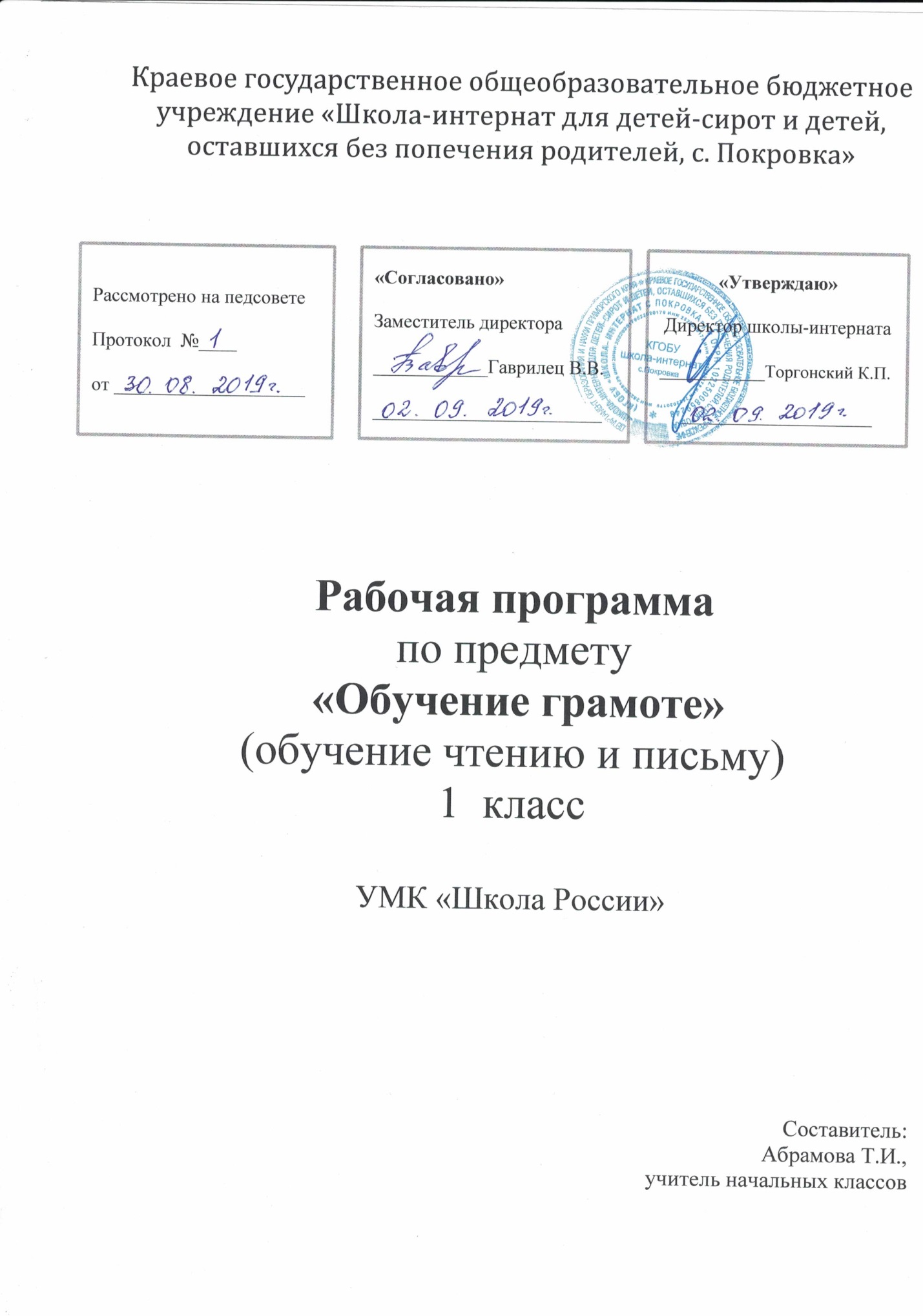 Рабочая программа по курсу обучение грамоте(«Обучение чтению», «Обучение письму»)Пояснительная запискаРабочая программа по русскому языку разработана на основе снове Федерального государственного образовательного стандарта начального общего образования, Концепции духовно-нравственного развития и воспитания личности гражданина России, планируемых результатов начального общего образования, Программы Министерства образования РФ: Начальное общее образование, авторских программ В. Г. Горецкого, В. А Кирюшкина, А. Ф. Шанько «Обучение грамоте», В. П. Канакиной,  В.Г. Горецкого «Русский язык» и Л.Ф. Климановой «Литературное чтение, утвержденных МО РФ в соответствии с требованиями Федерального компонента государственного стандарта начального образования.Обучение чтению и обучение письму (184 чМесто предмета «Русский язык. Литературное чтение» в учебном планеУчебные предметы «Русский язык» и «Литературное чтение» в первом классе начинаются с курса обучения грамоте (обучение чтению и письму). Его продолжительность (23 учебные недели, 8 ч в неделю: обучение чтению – 92 часа/4 ч в неделю; обучение письму – 92 часа/4 ч в неделю) определяется темпом обучаемости учеников, их индивидуальными особенностями и спецификой используемых учебных средств.I. Планируемые результаты освоения учебного предмета «Обучение грамоте»Предметные результатыДобукварный период (подготовительный)Обучающийся научится: - отличать устную и письменную речь, отличать буквы и звуки; - выделять из короткого текста предложения, оформлять предложение в устной речи;- выделять слова из предложения, соотносить их с моделью слова;- разделять слово на слоги с использованием графических схем;- делить слова на слог; определять ударный слог в слове;- определять главную мысль предложения;- отличать гласные звуки от согласных, отличать буквы от звуков;- обучающийся познакомится с правилами посадки при письме, научится обводить образцы и писать самостоятельно элементы букв, научится безотрывному письму элементов букв, писать буквы и соединения с ними. Будет сформирован навык безотрывного письма с наклоном.Обучающийся получит возможность научиться в совместной деятельности с учителем: - осознавать образные представления о предложении; о слове как единице речи, его названную функцию; о слоге как о части слова, его названную функцию;- выделять слоги в словах в процессе слогового анализа слова;- определять позицию (ударную и безударную) слога в слове; определять логическое ударение, различать интонационную окраску предложения;- артикулировать звуки в соответствии с особенностями их произнесения, осознавать образное представление о звуке;- понимать смысловое значение интонации;- обозначать гласные звуки буквами;- рассматривать гласные, а, о, у, и как букву, слог, слово;- наблюдать за позиционным изменением согласных звуков.Метапредметные результатыРегулятивные УУД: 1. Организовывать свое рабочее место под руководством учителя.2. Принимать и сохранять учебную задачу, адекватно воспринимать оценки учителя, товарищей.3. Вносить необходимые коррективы и действовать на основе результатов обсуждения.Познавательные УУД:1. Ориентироваться в учебниках (система обозначений, содержание).2. Понимать информацию, представленную в виде рисунков, схем.3. Пользоваться моделями предложений, звуковыми схемами слов, приведенными в учебниках. КоммуникативныеУУД:1. Вступать в диалог (отвечать на вопросы, задавать вопросы, уточнять непонятное). 2. Сотрудничать с товарищами при выполнении заданий в паре: устанавливать и соблюдать очерёдность действий, корректно сообщать товарищу об ошибках.3. Участвовать в коллективном обсуждении учебной проблемы.4. Принимать другое мнение и позицию, формулировать собственное мнение и позицию.Личностные УУД:Принимать новый статус «ученик», внутреннюю позицию школьника на уровне положительного отношения к школе, принимать образ «хорошего ученика».2. Проявлять интерес к новому учебному материалу.3. Выполнять правила личной гигиены, безопасного поведения в школе, дома, на улице, в общественных местах.4. Внимательно относиться к собственным переживаниям и переживаниям других людей; нравственному содержанию поступков.Букварный период (основной).Предметные результатыОбучающийся научится:- давать характеристику согласным звукам, - узнавать буквы, обозначающие гласные и согласные звуки, - читать слова с изученными буквами, - узнавать графический образ букв выделять звуки из слов, - группировать, систематизировать буквы по обозначению ими разных звуков и по начертанию;- обозначать йотированные звуки вначале слова и после гласной буквы буквами Е, Ё, Ю, Я;- определять тему текста, его главную мысль, пересказывать текст; - называть буквы в алфавитном порядке, правильно называть буквы.Обучающийся получит возможность научиться:- распространять основу предложения, сокращать предложения до основы;- правильно выражать свои мысли в речи, наблюдать за ролью формоизменения для точности высказывания мысли и связи слов; - наблюдать за расхождением написания и произношения безударных гласных;- выделять в однокоренных словах корень;- объяснять значение многозначных слов;- отгадывать буквенные ребусы;-находить отрывки, которые могут ответить на вопрос;- выбирать отрывок к которому можно подобрать пословицу; -правильно употреблять заглавную букву при написании имен собственных;- находить рифму;- придумывать заголовок к тексту, ставить вопросы;- различать значения многозначных слов;Обучающийся познакомится с начертанием букв, научится их воспроизводить на письме, научится писать слоги, слова, короткие предложения с соблюдением наклона, высоты и пропорций букв. Будет продолжено сформирование навыка безотрывного письма с наклоном.Метапредметные результатыРегулятивные УУД:1. Организовывать свое рабочее место под руководством учителя. 2. Осуществлять контроль в форме сличения своей работы с заданным эталоном.3. Вносить необходимые дополнения, исправления в свою работу, если она расходится с эталоном (образцом).4. В сотрудничестве с учителем определять последовательность изучения материала, опираясь на иллюстративный ряд «маршрутного листа».5. Адекватно воспринимать оценку учителя.6. Принимать и сохранять учебную задачу, учитывать выделенные учителем ориентиры действия, планировать свои действия. 7. Правильно сидеть при письме, держать ручку, применять эти знания при выполнении письменного задания, правильно ориентироваться на странице прописей и тетради. Познавательные УУД:1. Ориентироваться в учебниках (система обозначений, структура текста, рубрики, словарь, содержание). 2. Осуществлять поиск необходимой информации для выполнения учебных заданий, используя справочные материалы учебника (под руководством учителя). 3. Понимать информацию, представленную в виде текста, рисунков, схем. 4. Сравнивать предметы, объекты: находить общее и различие. 5. Группировать, классифицировать предметы, объекты на основе существенных признаков, по заданным критериям. Коммуникативные УУД: 1. Соблюдать простейшие нормы речевого этикета: здороваться, прощаться, благодарить. 2. Вступать в диалог (отвечать на вопросы, задавать вопросы, уточнять непонятное). 3. Сотрудничать с товарищами при выполнении заданий в паре: устанавливать и соблюдать очерёдность действий, корректно сообщать товарищу об ошибках.4.Участвовать в коллективном обсуждении учебной проблемы.5. Допускать существование различных точек зрения, учитывать разные мнения, стремиться к координации, Личностные УУД:1. Воспринимать объединяющую роль России как государства, территории проживания и общности языка. Соотносить понятия «родная природа» и «Родина». 2. Проявлять уважение к своей семье, ценить взаимопомощь и взаимоподдержку членов семьи и друзей.3. Принимать новый статус «ученик», внутреннюю позицию школьника на уровне положительного отношения к школе, принимать образ «хорошего ученика».4. Внимательно относиться к собственным переживаниям и переживаниям других людей; нравственному содержанию поступков.5. Выполнять правила личной гигиены, безопасного поведения в школе, дома, на улице, в общественных местах. Послебукварный периодПредметные результатыОбучающийся научится: - ставить вопросы по содержанию прочитанного, отвечать на вопросы; - соотносить содержание с темой чтения, выделять особенности пушкинской поэзии (интонация, темп чтения, особенности речи); - определять тему, главную мысль произведения;- правильно строить ответы на поставленные вопросы; - ставить вопросы по содержанию прочитанного. Обучающийся в совместной деятельности с учителем получит возможность научиться: - участвовать в диалоге при обсуждении прочитанного произведения рассуждать на заданную тему; - различать элементы книги (обложка, титульный лист, оглавление, иллюстрация, аннотация); - сравнивать различные по жанру произведения; - кратко характеризовать героев произведений, - делить текст на смысловые части, составлять его простой план; - выявлять в содержании текста реальное и фантастическое, смешное и комическое; - составлять небольшое монологическое высказывание с опорой на авторский текст; - давать простейшую характеристику основным действующим лицам произведения; - создавать небольшой устный текст на заданную тему. - вырабатывать навыки грамотного письма. - формировать умение записывать предложение, находить в нем основу. - проверить умение записывать предложение, ставить знаки препинания. - формировать навыки правописания гласных в корне слова. - формировать навыки правописания звонких и глухих согласных в корне слова. Метапредметные результатыРегулятивные УУД:1. Организовывать свое рабочее место под руководством учителя. 2. Осуществлять контроль в форме сличения своей работы с заданным эталоном. 3.Вносить необходимые дополнения, исправления в свою работу, если она расходится с эталоном (образцом).4. В сотрудничестве с учителем определять последовательность изучения материала. Познавательные УУД:1. Ориентироваться в учебниках (система обозначений, структура текста, рубрики, словарь, содержание). 2. Осуществлять поиск необходимой информации для выполнения учебных заданий, используя справочные материалы учебника (под руководством учителя).3. Понимать информацию, представленную в виде текста, рисунков, схем.4. Сравнивать предметы, объекты: находить общее и различие.5. Группировать, классифицировать предметы, объекты на основе существенных признаков, по заданным критериям. Коммуникативные УУД:1. Соблюдать простейшие нормы речевого этикета: здороваться, прощаться, благодарить. 2. Вступать в диалог (отвечать на вопросы, задавать вопросы, уточнять непонятное). 3. Сотрудничать с товарищами при выполнении заданий в паре: устанавливать и соблюдать очерёдность действий, корректно сообщать товарищу об ошибках. 4.Участвовать в коллективном обсуждении учебной проблемы. Личностные УУД: 1. Воспринимать объединяющую роль России как государства, территории проживания и общности языка. Соотносить понятия «родная природа» и «Родина». 2. Проявлять уважение к своей семье, ценить взаимопомощь и взаимоподдержку членов семьи и друзей. 3. Принимать новый статус «ученик», внутреннюю позицию школьника на уровне положительного отношения к школе, принимать образ «хорошего ученика». 4. Внимательно относиться к собственным переживаниям и переживаниям других людей; нравственному содержанию поступков. 5. Выполнять правила личной гигиены, безопасного поведения в школе, дома, на улице, в общественных местах.6. Внимательно относиться к красоте окружающего мира, произведениям искусства.7.Адекватно воспринимать оценку учителя.II. Содержание учебного предмета «Обучение грамоте»Виды речевой деятельности:Аудирование (слушание). Осознание цели и ситуации устного общения. Адекватное восприятие звучащей речи (высказывание собеседника, чтение различных текстов). Говорение. Выбор языковых средств в соответствии с целями и условиями общения для эффективного решения коммуникативной задачи. Практическое овладение диалогической формой речи. Овладение умениями начать, поддержать, закончить разговор, привлечь внимание и т. п. Практическое овладение устными монологическими высказываниями в соответствии с учебной задачей (описание, повествование, рассуждение). Овладение нормами речевого этикета в ситуациях учебного и бытового общения (приветствие, прощание, извинение, благодарность, обращение с просьбой). Соблюдение орфоэпических норм и правильной интонации. Чтение. Понимание учебного текста. Выборочное чтение с целью нахождения необходимого материала. Нахождение информации, заданной в тексте, в явном виде. Формулирование простых выводов на основе информации, содержащейся в тексте. Интерпретация и обобщение содержащейся в тексте информации. Анализ и оценка содержания, языковых особенностей и структуры текста.Письмо. Письмо букв, буквосочетаний, слогов, слов, предложений в системе обучения грамоте. Овладение разборчивым аккуратным письмом с учетом гигиенических требований к этому виду учебной работы. Списывание, письмо под диктовку в соответствии с изученными правилами. Создание небольших устных собственных текстов (сочинений) по интересным детям тематике (на основе впечатлений, литературных произведений, сюжетных картин, серий картин, просмотра фрагмента видеозаписи и т. п.).Фонетика и орфоэпияЗвуки речи. Смыслоразличительные качества звуков. Единство звукового состава слова и его значения. Интонационное выделение звуков в слове. Звуковой анализ слова. Число и последовательность звуков в слове. Изолированный звук (выделение, называние, фиксация фишкой). Сопоставление слов, различающихся одним звуком (мак – рак). Работа с моделями: построение модели звукового состава слова, отражающей качественные характеристики звуков (гласные и согласные, твердые и мягкие согласные звуки). Подбор слов, соответствующих заданной модели.Гласные и согласные звуки. Смыслоразличительная функция твердых и мягких согласных звуков. Согласные звонкие и глухие, парные – непарные.Слог как минимальная произносительная единица. Деление слов на слоги. Ударение. Словесное ударение и логическое (смысловое) ударение в предложениях. Ударение. Произношение звуков и сочетаний звуков в соответствии с нормами современного русского литературного языка.ГрафикаЗвук и буква. Буква как знак звука. Позиционный способ обозначения звуков буквами. Воспроизведение звуковой формы слова по его буквенной записи (чтение). Гласные буквы как показатель твердости – мягкости согласных звуков. Буквы Е, е, Ё, ё, Ю, ю, Я, я (йотированные), их функции.Обозначение буквами звука [й’] в разных позициях.Знакомство с русским алфавитом как последовательностью букв.Гигиенические требования при письме. Выработка правильной осанки, наклонного расположения тетради на парте и умения держать карандаш и ручку при письме и рисовании. Начертание письменных заглавных и строчных букв. Письмо букв, буквосочетаний, слогов, слов, предложений с соблюдением гигиенических норм. Развитие мелких мышц пальцев и свободы движения руки. Приемы правильного списывания с печатного и письменного шрифта. Гласные после шипящих (жи – ши, ча – ща, чу – щу). Запись, выкладывание из разрезной азбуки, печатание и письмо под диктовку отдельных слов и предложений (три – пять слов со звуками в сильной позиции). Сравнительный анализ буквенных записей слов с разными позициями согласных звуков.Слово и предложениеСлово как объект изучения. Материал для анализа. Значение слова. Слово и предложение (различение). Наблюдение над значением слова. Работа с предложением: выделение слов, изменение их порядка, распространение и сокращение предложения. Заглавная буква в начале предложения, в именах собственных. Знаки препинания в конце предложения (ознакомление). ОрфографияОзнакомление с правилами правописания и их применение:– обозначение гласных после шипящих в позиции под ударением (ча – ща, чу – щу, жи – ши);– заглавная буква в начале предложения, в именах собственных (без введения термина);– раздельное написание слов;– перенос слов по слогам без стечения согласных;– знаки препинания в конце предложения.Развитие речиПонимание прочитанного текста при самостоятельном чтении вслух и при его прослушивании.Составление рассказов по серии сюжетных картинок. Сочинение небольших рассказов повествовательного характера (по материалам собственных игр, занятий, наблюдений). Восстановление деформированного текста повествовательного характера.После курса обучения грамоте начинается раздельное изучение русского языка и литературного чтения.III. Тематическое планирование Поурочное планированиеПредмет: литературное чтение                                                                                                             Предмет: русский язык обучение чтению – 92ч.                                                                                                                         обучение письму – 92ч.№Наименование разделов и темВсего часовчтениеписьмо1Подготовительный этап (добукварный)2814142Букварный (основной) период10653533Послебукварный период2814144Резерв 221111Итого1849292Тематическое планированиеХарактеристика деятельностиучащихсяТематическое планированиеТематическое планированиеТематическое планированиеХарактеристика деятельностиучащихсяДобукварный периодДобукварный периодДобукварный периодДобукварный периодДобукварный периодДобукварный периодОбучение чтению (14 ч)Обучение чтению (14 ч)Обучение письму (17 ч)Обучение письму (17 ч)Обучение письму (17 ч)Обучение письму (17 ч)Урок 1 (с. 4—5). «Азбука» — первая учебная книга. Условные обозначения «Азбуки» и элементы учебной книги(обложка, титульный лист, иллюстрации, форзац).Правила поведения на уроке. Правила работы с учебной книгой.Ориентироваться в «Азбуке». Называть и показывать элементы учебной книги (обложка, титульный лист, иллюстрации, форзац).Называть условные знаки, объяснять значение каждого знака, рассказывать об их роли при работе с «Азбукой». Рассказывать, как правильно обращаться с учебной книгой: бережно раскрывать, переворачивать страницы, не загибать их, а использовать закладку и т.д. Использовать эти правила при работе с «Азбукой». Отвечать на вопросы учителя о правилах поведения на уроке и соблюдать эти правила в учебной работе (правильно сидеть, поднимать руку перед ответом, вставать при ответе, отвечать громко и чётко, слушать учителя и выполнять его указания, слушать ответы товарищей). Оценивать результаты своей работына урокеУрок 1 (с. 3—6).Пропись — первая учебная тетрадь. Элементы прописи (обложка, титульный лист). История становления и развития письменности. Первые учебные принадлежности для письма. Знакомство с шариковой ручкой и правилами обращения с ней при письме. Правила посадки при письме. Знакомство с разлиновкой прописи. Рабочая строка. Верхняя и нижняя линии рабочей строки. Гигиенические правила письма. Подготовка руки к письму. Разные типы штриховки. Обводка предметов по контуру. Письмо элементов букв (овал, полуовал, прямая наклонная короткая линия), узоров, бордюровУрок 1 (с. 3—6).Пропись — первая учебная тетрадь. Элементы прописи (обложка, титульный лист). История становления и развития письменности. Первые учебные принадлежности для письма. Знакомство с шариковой ручкой и правилами обращения с ней при письме. Правила посадки при письме. Знакомство с разлиновкой прописи. Рабочая строка. Верхняя и нижняя линии рабочей строки. Гигиенические правила письма. Подготовка руки к письму. Разные типы штриховки. Обводка предметов по контуру. Письмо элементов букв (овал, полуовал, прямая наклонная короткая линия), узоров, бордюровУрок 1 (с. 3—6).Пропись — первая учебная тетрадь. Элементы прописи (обложка, титульный лист). История становления и развития письменности. Первые учебные принадлежности для письма. Знакомство с шариковой ручкой и правилами обращения с ней при письме. Правила посадки при письме. Знакомство с разлиновкой прописи. Рабочая строка. Верхняя и нижняя линии рабочей строки. Гигиенические правила письма. Подготовка руки к письму. Разные типы штриховки. Обводка предметов по контуру. Письмо элементов букв (овал, полуовал, прямая наклонная короткая линия), узоров, бордюровОтвечать на вопросы учителя о назначении прописи.Ориентироваться в первой учебной тетради.Правильно располагать учебную тетрадь на рабочем месте, демонстрировать правильное положение ручки при письме. Воспроизводить с опорой на наглядный материал (иллюстрации в прописи, плакаты и др.) гигиенические правила письма.Называть письменные принадлежности с опорой на иллюстрации прописи.Обводить предметы по контуру.Находить элементы букв в контурах предметных картинок, данных на страницах прописи. Обводить элементы букв, соблюдая указанное в прописи направление движения руки.Писать графические элементы по заданному в прописи образцу: правильно располагать на рабочей строке элементы букв, соблюдать интервал между графическими элементами.Чередовать элементы узоров, ориентируясь на образецУрок 2 (с. 6—7).Речь устная и письменная. Предложение.Первые школьные впечатления. Пословицы и поговорки об учении. Правила поведения на уроке. Правила работы в группе. Речевой этикет в ситуациях учебного общения: приветствие, прощание, извинение, благодарность, обращение с просьбой.Роль знаний в жизни человекаПринимать учебную задачу урока и осуществлять её решение под руководством учителя в процессе выполнения учебных действий. Практически различать речь устную (говорение, слушание) и речь письменную (письмо, чтение). Выделять из речи предложения. Определять на слух количество предложений в высказывании. Отвечать на вопросы по сюжетной картинке.Соблюдать речевой этикет в ситуации учебного общения.Внимательно слушать то, что говорят другие. Отвечать на вопросы учителя. Включаться в групповую работу, связанную с общением; рассказывать товарищам о своих впечатлениях, полученных в первый школьный день; внимательно, не перебивая, слушать ответы товарищей, высказывать своё мнение о выслушанных рассказах в доброжелательной форме.Воспроизводить сюжеты знакомых сказок с опорой на иллюстрации.Объяснять смысл пословицы; применять пословицу в устной речи. Рассуждать о роли знаний в жизни человека, приводить примеры.Распределять на группы предметы по существенным признакам, определять основания для классификации. Различать родовидовые понятия. Правильно употреблять в речи слова-названия отдельных предметов (ранец, учебник; кукла, мяч, кубик), и слова с общим значением (учебные вещи; игрушки).Оценивать результаты своей работына урокеУрок 2 (с. 7—8). Рабочая строка. Верхняя и нижняя линии рабочей строки. Подготовка руки к письму. Гигиенические правила письма. Разные типы штриховки. Обводка предметов по контуру. Письмо элементов букв (полуовал, прямая наклонная короткая линия, короткая наклонная линия с закруглением влево, петля), узоров, бордюровУрок 2 (с. 7—8). Рабочая строка. Верхняя и нижняя линии рабочей строки. Подготовка руки к письму. Гигиенические правила письма. Разные типы штриховки. Обводка предметов по контуру. Письмо элементов букв (полуовал, прямая наклонная короткая линия, короткая наклонная линия с закруглением влево, петля), узоров, бордюровУрок 2 (с. 7—8). Рабочая строка. Верхняя и нижняя линии рабочей строки. Подготовка руки к письму. Гигиенические правила письма. Разные типы штриховки. Обводка предметов по контуру. Письмо элементов букв (полуовал, прямая наклонная короткая линия, короткая наклонная линия с закруглением влево, петля), узоров, бордюровПринимать учебную задачу урока. Осуществлять решение учебной задачи под руководством учителя.Правильно располагать учебную тетрадь на рабочем месте. Воспроизводить с опорой на наглядный материал (иллюстрации в прописи, плакаты и др.) гигиенические правила письма, демонстрировать их выполнение в процессе письма.Обводить предметы по контуру.Находить элементы букв в контурах предметных картинок, данных на страницах прописи. Обводить элементы букв, соблюдая указанное в прописи направление движения руки.Писать графические элементы по заданному в прописи образцу: правильно располагать на рабочей строке элементы букв, соблюдать интервал между графическими элементами, наклон.Чередовать элементы узоров, ориентируясь на образец. Осваивать правила работы в группеУрок 3 (с. 8—9).Слово и предложение. Выделение слов из предложения. Различение слова и предложения. Различение слова и обозначаемого им предмета. Значение слова. Графическое изображение слова в составе предложения.Пословицы о труде и трудолюбииПринимать учебную задачу урока. Осуществлять решение учебной задачи под руководством учителя.Рассказывать сказку с опорой на иллюстрации. Разыгрывать сценки из сказки.Делить предложения на слова. Воспринимать слово как объект изучения. Определять на слух количество слов в предложении. Выделять отдельные слова из предложений. Составлять простейшие предложения и моделировать их с помощью схем. Составлять предложения по заданным схемам. «Читать» предложения по схемам.Произносить по образцу предложения с восклицательной интонацией. Соотносить произнесённое предложение со схемой. Объяснять значение восклицательного знака в схеме предложения.Отвечать на вопросы по сюжетной картинке.Составлять предложения по сюжетной картинке в соответствии с заданными схемами. Различать предмет и слово, его называющее. Различать слово и предложение по их функциям (без термина). Делать под руководством учителя вывод: предложения сообщают что-то, передают наши мысли, а слова — называют что-то.Распределять на группы предметы по существенным признакам: сравнивать предметы, выделять в них общее и различное, называть группу предметов одним словом.Приводить примеры пословиц о труде и трудолюбии. Объяснять смысл пословиц. Рассуждать о роли труда в жизни людей. Объяснять значение слова «трудолюбие». Строить высказывания о своем отношении к трудолюбивым людям и о своей готовности помогать взрослым. Отвечать на итоговые вопросы урока и оценивать свою работу на урокеУрок 3 (с. 9—10). Письмо овалов и полуовалов. Под-готовка руки к письму. Правила посадки при письме. Составление предложений к иллюстрациям прописи. Обозначение изображённых предметов словом. Модели предложения. Обводка и штриховка предметных рисунков. Рисование бордюров и чередующихся узоров. Классификация предметов на основе общего признакаУрок 3 (с. 9—10). Письмо овалов и полуовалов. Под-готовка руки к письму. Правила посадки при письме. Составление предложений к иллюстрациям прописи. Обозначение изображённых предметов словом. Модели предложения. Обводка и штриховка предметных рисунков. Рисование бордюров и чередующихся узоров. Классификация предметов на основе общего признакаУрок 3 (с. 9—10). Письмо овалов и полуовалов. Под-готовка руки к письму. Правила посадки при письме. Составление предложений к иллюстрациям прописи. Обозначение изображённых предметов словом. Модели предложения. Обводка и штриховка предметных рисунков. Рисование бордюров и чередующихся узоров. Классификация предметов на основе общего признакаПринимать учебную задачу урока. Осуществлять решение учебной задачи под руководством учителя.Правильно располагать учебную тетрадь на рабочем месте. Применять гигиенические правила письма при выполнении заданий.Находить овалы и полуовалы в изображении предметов.Обводить изображённые предметы по контуру, штриховать. Называть героев сказки, составлять предложения о каждом из героев с опорой на заданную схему.Называть предметы, изображённые на странице прописи (яблоко, помидор, огурец, репа), классифицировать их по группам. Составлять предложения к иллюстрациям, данным в прописи.Воспроизводить и применять правила работы группеУрок 4 (с. 10—11). Слог.Слог как минимальная произносительная единица языка. Деление слов на слоги. Определение количества слогов в словах. Графическое изображение слова, разделённого на слоги.Составление небольших рассказов по сюжетным картинкам, по материалам собственных наблюдений. Дикие и домашние животные. Забота о животныхПринимать учебную задачу урока. Осуществлять решение учебной задачи под руководством учителя.Отвечать на вопросы учителя по иллюстрации к сказке.Рассказывать сказку с опорой на иллюстрации.Воспринимать слово как объект изучения, материал для анализа. Произносить слова по слогам.Делить слова на слоги, определять количество слогов в словах. Контролировать свои действия при делении слов на слоги. Моделировать слова при помощи схем. Приводить примеры слов, состоящих из заданного количества слогов.Устанавливать слоговой состав слов, называющих изображённые предметы. Соотносить предметную картинку и схему слова; объяснять данное соответствие.Отвечать на вопросы к иллюстрации. Составлять предложения на заданную тему.Группировать слова по общему признаку (домашние и дикие животные). Строить высказывания о своих домашних питомцах, об уходе за ними, о своём отношении к животным.Отвечать на итоговые вопросы урока. Оценивать свою работу на урокеУрок 4 (с. 11—12, 13—14). Рисование бордюров. Письмо длинных прямых наклонных линий. Подготовка руки к письму. Освоение правил правильной посадки при письме. Штриховка и обводка предметных рисунков. Воспроизведение сказки по серии сюжетных картинок. Объединение предметов в группу по общему признаку. Деление слова на слоги, графическое изображение слога в схеме-модели слова. Знак ударения в схеме-модели слова. Воспроизведение эпизода сказки по иллюстрацииУрок 4 (с. 11—12, 13—14). Рисование бордюров. Письмо длинных прямых наклонных линий. Подготовка руки к письму. Освоение правил правильной посадки при письме. Штриховка и обводка предметных рисунков. Воспроизведение сказки по серии сюжетных картинок. Объединение предметов в группу по общему признаку. Деление слова на слоги, графическое изображение слога в схеме-модели слова. Знак ударения в схеме-модели слова. Воспроизведение эпизода сказки по иллюстрацииУрок 4 (с. 11—12, 13—14). Рисование бордюров. Письмо длинных прямых наклонных линий. Подготовка руки к письму. Освоение правил правильной посадки при письме. Штриховка и обводка предметных рисунков. Воспроизведение сказки по серии сюжетных картинок. Объединение предметов в группу по общему признаку. Деление слова на слоги, графическое изображение слога в схеме-модели слова. Знак ударения в схеме-модели слова. Воспроизведение эпизода сказки по иллюстрацииПринимать учебную задачу урока. Осуществлять решение учебной задачи под руководством учителя.Правильно располагать учебную тетрадь на рабочем месте. Применять гигиенические правила письма при выполнении заданий.Соотносить предметную картинку и схему слова.Дорисовывать овалы, круги и предметы, не выходя за строку и дополнительные линии.Обводить предметы по контуру, штриховать.Называть предметы, объединять их в группу по общему признаку, называть группу предметов одним словом.Воспроизводить сказку по серии сюжетных картинок.Инсценировать сказку «Колобок». Воспроизводить и применять правила работы группеУрок 5 (с. 12—13). Ударение. Ударный слог.Определение ударного слога в слове. Обозначение ударения на модели слова (слогоударные схемы). Составление небольших рассказов повествовательного характера по сюжетным картинкам, по материалам собственных наблюдений. Семья. Взаимоотношения в дружной семьеПринимать учебную задачу урока. Осуществлять решение учебной задачи под руководством учителя.Отвечать на вопросы учителя по иллюстрации.Воспринимать слово как объект изучения, материал для анализа. Выделять ударный слог при произнесении слова (большей силой голоса, протяжным произношением). Определять на слух ударный слог в словах.Называть способы выделения ударного слога в слове (в том числе: «позвать» слово, «спросить» слово).Обозначать ударный слог на схеме слова условным знаком.Подбирать слова к заданным схемам и приводить примеры слов с ударением на первом, втором или третьем слоге.Соотносить слово, называющее изображённый предмет, со схемой-моделью, обосновывать свой выбор.Классифицировать слова по количеству слогов и месту ударения.Составлять рассказы по иллюстрации и на основе жизненных впечатлений. Строить высказывания о своей семье. Рассуждать о том, какие взаимоотношения должны быть в дружной семье. Приводить примеры проявления своего уважительного отношения к старшим членам семьи, заботы о младших. Объяснять смысл поговорки.Контролировать свои действия при делении слов на слоги, определении ударного слога.Отвечать на итоговые вопросы урока. Оценивать свою работу на урокеУрок 5 (с. 15—17). Письмо наклонной длинной линии с закруглением внизу (влево). Письмо короткой наклонной линии с закруглением внизу (вправо). Соблюдение правил правильной посадки при письме. Рисование бордюров. Штриховка и обводка предметных рисунков. Слого-звуковой анализ слов, обозначающих предметы, изображённые в прописи. Составление рассказов по сюжетным картинкам прописиУрок 5 (с. 15—17). Письмо наклонной длинной линии с закруглением внизу (влево). Письмо короткой наклонной линии с закруглением внизу (вправо). Соблюдение правил правильной посадки при письме. Рисование бордюров. Штриховка и обводка предметных рисунков. Слого-звуковой анализ слов, обозначающих предметы, изображённые в прописи. Составление рассказов по сюжетным картинкам прописиУрок 5 (с. 15—17). Письмо наклонной длинной линии с закруглением внизу (влево). Письмо короткой наклонной линии с закруглением внизу (вправо). Соблюдение правил правильной посадки при письме. Рисование бордюров. Штриховка и обводка предметных рисунков. Слого-звуковой анализ слов, обозначающих предметы, изображённые в прописи. Составление рассказов по сюжетным картинкам прописиПринимать учебную задачу урока. Осуществлять решение учебной задачи под руководством учителя.Правильно располагать учебную тетрадь на рабочем месте. Применять гигиенические правила письма при выполнении заданий.Обводить предметы по контуру, штриховать, не выходя за контур.Находить на рисунке предметы, названия которых соответствуют заданным схемам, обосновывать свой выбор (соответствие количества слогов, места ударения в слове).Писать длинную наклонную линию с закруглением внизу (влево). Писать короткую наклонную линию с закруглением внизу (вправо). Обозначать условным знаком (точкой) наиболее удавшийся элемент.Рисовать бордюры по заданному алгоритму. Составлять связные рассказы по иллюстрациям, данным в прописи.Воспроизводить и применять правила работы в парах.Воспроизводить и применять правила работы группеУрок 6 (с. 14—15). Звуки в окружающем мире и в речи. Упражнения в произнесении и слышании изолированных звуков. Составление небольших рассказов повествовательного характера по сюжетным картинкам, по материалам собственных игр, занятий, наблюдений. Игры и забавы детейПринимать учебную задачу урока. Осуществлять решение учебной задачи под руководством учителя.Наблюдать, какие неречевые звуки нас окружают.Слушать, различать и воспроизводить некоторые неречевые звуки. Приводить примеры неречевых звуков.Практически различать речевые и неречевые звуки.Делать вывод: «Звуки мы произносим и слышим».Произносить и слышать изолированные звуки. Составлять рассказ по рисунку и опорным словам. Составлять устные рассказы об играх детей с опорой на иллюстрации и о своих любимых забавах на основе жизненных впечатлений. Рассказывать о своих отношениях с товарищами. Рассуждать о том, как следует вести себя во время игры. Отвечать на итоговые вопросы урока и оценивать свою работу на урокеУрок 6 (с. 18—20). Письмо короткой наклонной линии с закруглением вверху (влево). Письмо длинной наклонной линии с закруглением внизу (вправо). Соблюдение правил правильной посадки при письме. Рисование бордюров. Штриховка и обводка предметных рисунков. Составление рассказов по иллюстрациям прописиУрок 6 (с. 18—20). Письмо короткой наклонной линии с закруглением вверху (влево). Письмо длинной наклонной линии с закруглением внизу (вправо). Соблюдение правил правильной посадки при письме. Рисование бордюров. Штриховка и обводка предметных рисунков. Составление рассказов по иллюстрациям прописиУрок 6 (с. 18—20). Письмо короткой наклонной линии с закруглением вверху (влево). Письмо длинной наклонной линии с закруглением внизу (вправо). Соблюдение правил правильной посадки при письме. Рисование бордюров. Штриховка и обводка предметных рисунков. Составление рассказов по иллюстрациям прописиПринимать учебную задачу урока. Осуществлять решение учебной задачи под руководством учителя.Правильно располагать учебную тетрадь на рабочем месте. Применять гигиенические правила письма при выполнении заданий.Обводить предметы по контуру, штриховать, не выходя за контур.Находить на рисунке предметы, названия которых соответствуют заданным схемам, обосновывать свой выбор (соответствие количества слогов, места ударения в слове).Писать короткую наклонную линию с закруглением вверху (влево). Писать длинную наклонную линию с закруглением внизу (вправо). Чередовать короткую и длинную наклонные линии с закруглением внизу (вправо), соблюдая наклон, высоту, интервалы между ними.Обозначать условным знаком (точкой) наиболее удавшийся элемент.Рисовать бордюры по заданному алгоритму. Составлять связные рассказы по иллюстрациям, данным в прописи.Воспроизводить и применять правила работы группеУрок 7 (с. 16—17). Звуки в словах. Интонационное выделение звука на фоне слова. Единство звукового состава слова и его значения. Звуковой анализ слова. Сопоставление слов, различающихся одним звуком.Гласные и согласные звуки, их особенности. Слогообразующая функция гласных звуков. Моделирование звукового состава слова.Составление небольших рассказов повествовательного характера по сюжетным картинкам, по материалам собственных наблюдений. Природа родного края Принимать учебную задачу урока. Осуществлять решение учебной задачи под руководством учителя.Воспринимать слово как объект изучения, материал для анализа. Воспроизводить заданный учителем образец интонационного выделения звука в слове.Анализировать слово с опорой на его модель: определять количество слогов, называть ударный слог, определять количество и последовательность звуков в слове, количество звуков в каждом слоге, выделять и называть звуки в слове по порядку.Определять в звучащей речи слова с заданным звуком, подбирать свои примеры.Группировать слова по первому (последнему) звуку.Составлять устные рассказы по сюжетной картинке. Строить высказывания о своём отношении к красоте родной природы.Соотносить слово, называющее изображённый предмет, с разными слого-звуковыми моделями, находить модель слова, обосновывать свой выбор. Наблюдать за артикуляцией гласных и согласных звуков, выявлять различия. Называть особенности гласных и согласных звуков. Различать графические обозначения гласных и согласных звуков, использовать их при моделировании слов.Наблюдать, как гласный образует слог. Делать вывод (под руководством учителя) о том, что гласные образуют слоги.Работать в паре: задавать друг другу вопросы по рисунку, внимательно слушать ответ товарища, совместно строить высказывания на заданную тему, составлять из них рассказ.Соотносить рисунки и схемы: называть, что изображено на предметной картинке, соотносить звуковую форму слова и его модель.Контролировать свои действия и действия партнера при решении познавательной задачи.Отвечать на итоговые вопросы урока. Оценивать свою работу на урокеУрок 7 (с. 21—23). Письмо овалов больших и маленьких, их чередование. Письмо коротких наклонных линий. Соблюдение правил правильной посадки при письме. Конструирование из отдельных элементов известных учащимся букв, их печатание (н, п). Сравнение элементов письменных и печатных букв. Слого-звуковой анализ слов. Рисование бордюров. Штриховка и обводка предметных рисунков. Рисование дуги. Составление рассказов по иллюстрациям прописиУрок 7 (с. 21—23). Письмо овалов больших и маленьких, их чередование. Письмо коротких наклонных линий. Соблюдение правил правильной посадки при письме. Конструирование из отдельных элементов известных учащимся букв, их печатание (н, п). Сравнение элементов письменных и печатных букв. Слого-звуковой анализ слов. Рисование бордюров. Штриховка и обводка предметных рисунков. Рисование дуги. Составление рассказов по иллюстрациям прописиУрок 7 (с. 21—23). Письмо овалов больших и маленьких, их чередование. Письмо коротких наклонных линий. Соблюдение правил правильной посадки при письме. Конструирование из отдельных элементов известных учащимся букв, их печатание (н, п). Сравнение элементов письменных и печатных букв. Слого-звуковой анализ слов. Рисование бордюров. Штриховка и обводка предметных рисунков. Рисование дуги. Составление рассказов по иллюстрациям прописиПринимать учебную задачу урока. Осуществлять решение учебной задачи под руководством учителя.Правильно располагать учебную тетрадь на рабочем месте. Применять гигиенические правила письма при выполнении заданий.Обводить графические элементы, предметы по контуру, штриховать, не выходя за контур.Находить недостающие детали в изображённых предметах и воссоздавать рисунок по заданному образцу.Находить на рисунке предметы, названия которых соответствуют заданным схемам, обосновывать свой выбор (соответствие количества слогов, места ударения в слове). Выполнять слого-звуковой анализ слов, обозначающих предмет, изображённый в прописи.Писать овалы большие и маленькие, чередовать их, соблюдая наклон, высоту, интервалы между ними.Писать короткие наклонные линии, объединяя их в группы по две-три, соблюдая наклон, высоту, интервалы между ними.Обозначать условным знаком (точкой) наиболее удавшийся элемент.Рисовать бордюры по заданному алгоритму.Находить знакомые графические элементы букв в изображении предметов. Составлять связные рассказы по иллюстрациям, данным в прописи.Воспроизводить и применять правила работы группеУрок 8 (с. 18—19). Слог-слияние. Выделение слияния согласного звука с гласным, согласного звука за пределами слияния. Графическое изображение слога-слияния. Работа с моделями слов, содержащими слог-слияние, согласный звук за пределами слияния. Составление небольших рассказов повествовательного характера по сюжетным картинкам, по материалам собственных наблюдений. Правила безопасного поведения в бытуПринимать учебную задачу урока. Осуществлять решение учебной задачи под руководством учителя.Различать гласные и согласные звуки, называть основные отличительные признаки.Воспринимать слово как объект изучения, материал для анализа. Наблюдать, как образуется слог-слияние в процессе слого-звукового анализа.Выделять слоги-слияния и звуки за пределами слияния в словах. Доказывать, почему выделенный слог является слиянием. Различать графические обозначения слогов-слияний и звуков за пределами слияния, использовать их при моделировании слов. Составлять предложения с опорой на рисунки и схемы. Работать со схемами-моделями слов: соотносить слово, называющее предмет, со слого-звуковой моделью, доказывать соответствие. Устанавливать количество слогов и их порядок, протяжно произносить каждый слог.Находить и называть слог-слияние и примыкающие звуки на слух и с опорой на схему. Подбирать слова, содержащие слог-слияние, к заданной схеме. Соотносить слово, называющее предмет, со схемой-моделью.Отвечать на вопросы по сюжету сказки. Рассуждать о необходимости соблюдать правила безопасного поведения в отсутствие взрослых. Объяснять смысл пословицы. Различать родо-видовые понятия.Работать в паре: задавать друг другу вопросы по рисунку, отвечать на вопросы товарища, выслушивать и оценивать ответ товарища.Контролировать свои действия при решении познавательной задачи.Отвечать на итоговые вопросы урока. Оценивать свою работу на урокеУрок 8 (с. 24—26. 27—29). Письмо коротких и длинных наклонных линий, их чередование. Письмо коротких и длинных наклонных линий с закруглением влево и вправо. Письмо наклонных линий с петлёй вверху и внизу.Соблюдение правил правильной посадки при письме. Конструирование из отдельных элементов известных учащимся букв (и). Сравнение элементов письменных и печатных букв. Слого-звуковой анализ слов. Рисование бордюров, узоров. Штриховка и обводка предметных рисунков. Составление рассказов по иллюстрациям прописиУрок 8 (с. 24—26. 27—29). Письмо коротких и длинных наклонных линий, их чередование. Письмо коротких и длинных наклонных линий с закруглением влево и вправо. Письмо наклонных линий с петлёй вверху и внизу.Соблюдение правил правильной посадки при письме. Конструирование из отдельных элементов известных учащимся букв (и). Сравнение элементов письменных и печатных букв. Слого-звуковой анализ слов. Рисование бордюров, узоров. Штриховка и обводка предметных рисунков. Составление рассказов по иллюстрациям прописиУрок 8 (с. 24—26. 27—29). Письмо коротких и длинных наклонных линий, их чередование. Письмо коротких и длинных наклонных линий с закруглением влево и вправо. Письмо наклонных линий с петлёй вверху и внизу.Соблюдение правил правильной посадки при письме. Конструирование из отдельных элементов известных учащимся букв (и). Сравнение элементов письменных и печатных букв. Слого-звуковой анализ слов. Рисование бордюров, узоров. Штриховка и обводка предметных рисунков. Составление рассказов по иллюстрациям прописиПринимать учебную задачу урока. Осуществлять решение учебной задачи под руководством учителя.Правильно располагать учебную тетрадь на рабочем месте. Применять гигиенические правила письма при выполнении заданий.Обводить графические элементы, предметы по контуру, штриховать, не выходя за контур.Выполнять слого-звуковой анализ слов по выбору учителя.Писать короткие и длинные линии, чередовать их, соблюдая наклон, высоту, интервал между ними.Писать короткие и длинные наклонные линии с закруглением внизу вправо и влево.Обозначать условным знаком (точкой) наиболее удавшийся элемент.Сравнивать элементы письменных и печатных букв.Рисовать бордюры по заданному алгоритму.Находить знакомые графические элементы букв в изображении предметов. Составлять связные рассказы по иллюстрациям, данным в прописи.Воспроизводить и применять правила работы группеУрок 9 (с. 20—21). Повторение и обобщение пройденного материала.Слого-звуковой анализ слов. Работа со схемами-моделями.Любимые сказкиПринимать учебную задачу урока. Осуществлять решение учебной задачи под руководством учителя.Использовать термины «речь», «предложение», «слово», «слог», «ударение», «звук», «гласный», «согласный», «слог-слияние».Вычленять из звучащей речи предложения, делить их на слова.Определять количество предложений в звучащей речи.Моделировать предложения, фиксировать их в схеме.Определять порядок слов в предложении.Делить слова на слоги. Определять количество слогов в слове.Выделять ударный слог.Выделять слог-слияние и звуки за пределами слияния в словах.Устанавливать количество, последовательность звуков и характер их связи в слогах (слияние, вне слияния) и в слове в целом.Моделировать с помощью схем слова, слоги.Объяснять графические обозначения в схемах-моделях (ударение, слоговые границы, согласные вне слияния, слияния).Отвечать на вопросы учителя по иллюстрации к сказке.Анализировать серии сюжетных картинок: определять их последовательность, устанавливать правильную последовательность при её нарушении, реконструировать события и объяснять ошибки художника.Рассказывать сказки с опорой на иллюстрации. Называть свои самые любимые сказки. Обосновывать свой выбор (объяснять, почему именно эти сказки самые любимые).Объяснять смысл поговорки «Повторение — мать учения». Под руководством учителя анализировать полученную на предыдущих уроках информацию, делать вывод о приобретении важных новых знаний и умений, обобщать эти знания, оценивать свою работу на уроках. Строить высказывания о своих первых достижениях в обучении грамоте. Обобщать под руководством учителя изученный материал, отвечая на вопрос: «Что узнали на уроках чтения?» Урок 9 (с. 30—32). Письмо наклонных линий с петлёй вверху и внизу. Письмо полуовалов, их чередование. Письмо овалов. Соблюдение правил правильной посадки при письме. Конструирование из отдельных элементов известных учащимся букв (е). Слого-звуковой анализ слов. Рисование бордюров, узоров. Штриховка и обводка предметных рисунков. Составление рассказов по иллюстрациям прописиУрок 9 (с. 30—32). Письмо наклонных линий с петлёй вверху и внизу. Письмо полуовалов, их чередование. Письмо овалов. Соблюдение правил правильной посадки при письме. Конструирование из отдельных элементов известных учащимся букв (е). Слого-звуковой анализ слов. Рисование бордюров, узоров. Штриховка и обводка предметных рисунков. Составление рассказов по иллюстрациям прописиУрок 9 (с. 30—32). Письмо наклонных линий с петлёй вверху и внизу. Письмо полуовалов, их чередование. Письмо овалов. Соблюдение правил правильной посадки при письме. Конструирование из отдельных элементов известных учащимся букв (е). Слого-звуковой анализ слов. Рисование бордюров, узоров. Штриховка и обводка предметных рисунков. Составление рассказов по иллюстрациям прописиПринимать учебную задачу урока. Осуществлять решение учебной задачи под руководством учителя.Правильно располагать учебную тетрадь на рабочем месте. Применять гигиенические правила письма при выполнении заданий.Обводить графические элементы, предметы по контуру, штриховать, не выходя за контур.Выполнять слого-звуковой анализ слов по выбору учителя.Писать наклонные линии с петлёй вверху и внизу (элементы строчной буквы д и строчной буквы в).Писать полуовалы, чередовать их, соблюдая наклон, высоту и интервал между ними. Писать овалы, не выходя за рабочую строку.Обозначать условным знаком (точкой) наиболее удавшийся элемент.Рисовать бордюры по заданному алгоритму.Находить знакомые графические элементы букв в изображении предметов. Составлять связные рассказы по иллюстрациям, данным в прописи.Воспроизводить и применять правила работы группеУроки 10-11 (с. 22—25). Гласный звук а, буквы А, а. Особенности произнесения звука а. Характеристика звука [а]. Буквы А, а как знак звука [а]. Печатные и письменные буквы. Буквы заглавные (большие) и строчные (маленькие).Знакомство с «лентой букв».Составление небольших рассказов повествовательного характера по сюжетным картинкам.Русские народные и литературные сказки. Пословицы и поговорки об азбуке и пользе чтенияПринимать учебную задачу урока. Осуществлять решение учебной задачи под руководством учителя.Отвечать на вопросы по сюжетной картинке.Производить слого-звуковой анализ слова с изучаемым звуком (астры). Выделять звук [а] в процессе слого-звукового анализа с опорой на предметный рисунок и схему-модель слова. Наблюдать над особенностями произнесения звука [а]. Характеризовать выделенный звук с опорой на таблицу. Доказывать, что звук [а] гласный.Слышать звук [а] в произносимых словах, определять место нового звука в слове.Приводить примеры слов со звуком [а] в начале, середине, конце слова.Узнавать, сравнивать и различать заглавную и строчную, печатные и письменные буквы А, а. Соотносить звук [а] и букву, его обозначающую. Опознавать новые буквы в словах и текстах на страницах азбуки.Составлять рассказ по сюжетной картинке сначала по вопросам учителя, а затем самостоятельно составлять связный рассказ по этой картинке.Объяснять смысл пословиц и поговорок. Строить высказывания о пользе чтения.Пересказывать сказку по серии картинок. Читать предложение с восклицательной интонацией (А-а-а!). Работать в паре при выполнении задания на соотнесение рисунка и схемы: анализировать задание, определять его цель, распределять между собой предметные картинки; отвечать на вопрос к заданию; обнаруживать несоответствие между словом, называющим изображённый предмет, и схемой-моделью, исправлять ошибку, выслушивать ответ товарища, оценивать правильность выполнения задания в доброжелательной форме.Определять место изученной буквы на «ленте букв».Контролировать свои действия при решении познавательной задачи.Отвечать на итоговые вопросы урока. Оценивать свою работу на урокеУроки 10-11 (пропись № 2, с. 3—4). Строчная и заглавная буквы А, а. Сравнение строчной и заглавной букв. Сравнение печатной и письменной букв. Слого-звуковой анализ слов со звуком [а]. Заглавная буква в именах собственныхУроки 10-11 (пропись № 2, с. 3—4). Строчная и заглавная буквы А, а. Сравнение строчной и заглавной букв. Сравнение печатной и письменной букв. Слого-звуковой анализ слов со звуком [а]. Заглавная буква в именах собственныхУроки 10-11 (пропись № 2, с. 3—4). Строчная и заглавная буквы А, а. Сравнение строчной и заглавной букв. Сравнение печатной и письменной букв. Слого-звуковой анализ слов со звуком [а]. Заглавная буква в именах собственныхПринимать учебную задачу урока. Осуществлять решение учебной задачи под руководством учителя.Воспроизводить правила посадки, владения инструментами, расположения тетради-прописи на рабочем месте.Демонстрировать правильное применение гигиенических правил письма.Анализировать образец изучаемой буквы, выделять элементы в строчных и прописных буквах.Называть правильно элементы буквы А, а.Сравнивать печатную и письменную буквы. Конструировать буквы А, а из различных материалов.Писать буквы А, а в соответствии с образцом. Анализировать написанную букву, выбирать наиболее удавшийся вариант, обозначать его условным знаком (точкой), ориентироваться на лучший вариант в процессе письма.Воспроизводить форму изучаемой буквы и её соединения с другой буквой по алгоритму.Соблюдать соразмерность элементов буквы по высоте, ширине и углу наклона. Сравнивать написанные буквы А, а с образцом.Выполнять слого-звуковой анализ слов, данных на странице прописи, соотносить написанные слова со схемой-моделью.Правильно записывать имена собственные.Воспроизводить и применять правила работы группеУрок 12 (с. 26—29). Гласный звук о, буквы О, о.Особенности произнесения звука, его характеристика. Буквы О, о как знаки звука о. Составление небольших рассказов повествовательного характера по сюжетным картинкам, по материалам собственных игр, занятий, наблюдений. ВзаимопомощьПринимать учебную задачу урока. Осуществлять решение учебной задачи под руководством учителя.Производить слого-звуковой анализ слова с изучаемым звуком (окуни). Выделять звук [о] в процессе слого-звукового анализа с опорой на предметный рисунок и схему-модель слова. Наблюдать над особенностями произнесения звука [о].Характеризовать выделенный звук с опорой на таблицу. Доказывать, что звук [о] гласный.Распознавать на слух звук [о] в словах, определять место нового звука в слове.Приводить примеры слов со звуком [о] в начале, середине, конце слова.Узнавать, сравнивать и различать заглавную и строчную, печатные и письменные буквы О, о. Находить слова с буквами О, о в текстах на страницах «Азбуки». Соотносить звук [о] и букву о.Составлять рассказ по сюжетной картинке.Объяснять смысл пословиц и поговорок.Рассуждать о взаимопомощи. Приводить примеры ситуаций, когда людям требуется помощь. Строить высказывания о своей готовности помогать людям. Объяснять значение слова «взаимопомощь».Читать предложение с восклицательной интонацией (О-о-о!). Работать в паре: находить на сюжетной картинке предметы, в названиях которых есть звук [о], называть слова по очереди, не перебивая друг друга, оценивать результаты совместной работы. Обнаруживать несоответствие между словом, называющим изображённый предмет, и его схемой-моделью. Исправлять ошибку.Определять место изученной буквы на «ленте букв».Контролировать свои действия при решении познавательной задачи.Отвечать на итоговые вопросы урока. Оценивать свою работу на урокеУрок 12 (с. 5—6). Строчная и заглавная буквы О, о. Сравнение строчной и заглавной букв. Сравнение печатной и письменной букв. Слого-звуковой анализ слов со звуком [о]. Письмо предложения. Обозначение границ предложения на письме. Заглавная буква в именах собственныхУрок 12 (с. 5—6). Строчная и заглавная буквы О, о. Сравнение строчной и заглавной букв. Сравнение печатной и письменной букв. Слого-звуковой анализ слов со звуком [о]. Письмо предложения. Обозначение границ предложения на письме. Заглавная буква в именах собственныхУрок 12 (с. 5—6). Строчная и заглавная буквы О, о. Сравнение строчной и заглавной букв. Сравнение печатной и письменной букв. Слого-звуковой анализ слов со звуком [о]. Письмо предложения. Обозначение границ предложения на письме. Заглавная буква в именах собственныхПринимать учебную задачу урока. Осуществлять решение учебной задачи под руководством учителя.Воспроизводить правила посадки, владения инструментами, расположения тетради-прописи на рабочем месте.Демонстрировать правильное применение гигиенических правил письма.Анализировать образец изучаемой буквы, выделять элементы в строчных и прописных буквах.Называть правильно элементы буквы О, о.Сравнивать печатную и письменную буквы. Конструировать буквы О, о из различных материалов.Писать буквы О, о в соответствии с образцом. Анализировать написанную букву, выбирать наиболее удавшийся вариант, обозначать его условным знаком (точкой), ориентироваться на лучший вариант в процессе письма.Воспроизводить форму изучаемой буквы и её соединения с другой буквой по алгоритму.Соблюдать соразмерность элементов буквы по высоте, ширине и углу наклона. Сравнивать написанные буквы О, о с образцом. Выполнять слого-звуковой анализ слов, данных на странице прописи, соотносить написанные слова со схемой-моделью.Правильно записывать имена собственные.Читать предложение, анализировать его, определять интонацию, грамотно записывать, обозначая на письме границы предложения.Воспроизводить и применять правила работы группеУроки 13-14 (с. 30—33). Гласный звук и, буквы И, и. Особенности произнесения звука, его характеристика.Наблюдение над значением слов.Включение слов в предложения. Дружба и взаимоотношения между друзьямиПринимать учебную задачу урока. Осуществлять решение учебной задачи под руководством учителя.Производить слого-звуковой анализ слова с изучаемым звуком (иголка). Выделять звук [и] в процессе слого-звукового анализа с опорой на предметный рисунок и схему-модель слова. Наблюдать над особенностями произнесения звука [и].Характеризовать выделенный звук с опорой на таблицу. Доказывать, что звук [и] гласный.Слышать звук [и] в произносимых словах, определять место нового звука в слове.Приводить примеры слов со звуком [и] в начале, середине, конце слова.Узнавать, сравнивать и различать заглавную и строчную, печатную и письменную буквы И, и. Соотносить звук [и] и букву, его обозначающую. Находить слова с буквами И, и в текстах на страницах «Азбуки». Составлять предложения по сюжетной картинке. Строить высказывания о своём отношении к красоте родной природы, о необходимости бережного отношения к ней.Рассказывать о своём самом лучшем друге, о своём отношении к нему. Использовать в своём высказывании слово «взаимопомощь». Объяснять значение слова «дружба».Составлять предложения со словом и. Включать слово и в предложение. Обнаруживать нарушение последовательности картинок к сказке. Восстанавливать порядок картинок в соответствии с последовательностью событий в сказке. Рассказывать сказку. Объяснять смысл пословицы.Называть предметы, изображённые на предметных картинках и делать вывод: одно слово (иголки) может называть разные предметы.Работать в группе: отвечать по очереди, произносить слова отчетливо, внимательно слушать ответы каждого члена группы, контролировать и оценивать правильность ответов.Работать в паре: предлагать свой вариант предложения о ежике, внимательно слушать и оценивать предложение, составленное товарищем, обсуждать предложенные варианты, выбирать наиболее удачный, договариваться, кто будет отвечать перед классом.Работать в паре — сочинять вместе с товарищем новый вариант конца сказки: обсуждать возможные варианты, выбирать наиболее удачный, высказывать своё мнение, аргументировать свой выбор, договариваться, кто будет выступать перед классом.Определять место изученной буквы на «ленте букв».Контролировать свои действия при решении познавательной задачи.Отвечать на итоговые вопросы урока. Оценивать свою работу на урокеУроки 13-14  (с. 7-8). Строчная буква и. Заглавная буква И.Сравнение печатной и письменной букв. Конструирование буквы из различных материалов. Слого-звуковой анализ слов со звуком [и]. Подбор слов со звуком [и], запись некоторых из них. Комментированное письмо слов и предложенийУроки 13-14  (с. 7-8). Строчная буква и. Заглавная буква И.Сравнение печатной и письменной букв. Конструирование буквы из различных материалов. Слого-звуковой анализ слов со звуком [и]. Подбор слов со звуком [и], запись некоторых из них. Комментированное письмо слов и предложенийУроки 13-14  (с. 7-8). Строчная буква и. Заглавная буква И.Сравнение печатной и письменной букв. Конструирование буквы из различных материалов. Слого-звуковой анализ слов со звуком [и]. Подбор слов со звуком [и], запись некоторых из них. Комментированное письмо слов и предложенийПринимать учебную задачу урока. Осуществлять решение учебной задачи под руководством учителя.Воспроизводить правила посадки, владения инструментами, расположения тетради-прописи на рабочем месте.Демонстрировать правильное применение гигиенических правил письма.Анализировать образец изучаемой буквы, выделять элементы в строчной букве и.Называть правильно элементы буквы и.Сравнивать печатную и письменную буквы. Конструировать букву и из различных материалов.Писать букву и в соответствии с образцом. Анализировать написанную букву, выбирать наиболее удавшийся вариант, обозначать его условным знаком (точкой), ориентироваться на лучший вариант в процессе письма.Воспроизводить форму изучаемой буквы и её соединения с другой буквой по алгоритму.Соблюдать соразмерность элементов буквы по высоте, ширине и углу наклона. Сравнивать написанную букву и с образцом. Выполнять слого-звуковой анализ слов, данных на странице прописи, соотносить написанные слова со схемой-моделью.Приводить примеры слов со звуком [и] в начале, середине, конце слова.Осваивать приёмы комментированного письма.Записывать слова с буквой и под руководством учителя с комментированием.Воспроизводить и применять правила работы группеУрок 15 (с. 34—37). Гласный звук ы, буква ы. Особенности произнесения нового звука. Характеристика нового звука. Буква ы как знак звука ы. Особенности буквы ы. Наблюдения за изменением формы слова (единственное и множественное число).Наблюдения за смыслоразличительной ролью звуков. Сопоставление слов, различающихся одним звуком. Единство звукового состава слова и его значения.Учение — это труд. Обязанности ученикаПринимать учебную задачу урока. Осуществлять решение учебной задачи под руководством учителя.Наблюдать за изменением формы слова (шар — шары). Устанавливать сходство и различие слов.Производить слого-звуковой анализ слова с изучаемым звуком (шары). Выделять звук [ы] в процессе слого-звукового анализа с опорой на предметный рисунок и схему-модель слова. Наблюдать над особенностями произнесения звука [ы].Характеризовать выделенный звук с опорой на таблицу. Доказывать, что звук [ы] гласный.Слышать звук [ы] в произносимых словах, определять место нового звука в слове. Приводить примеры слов со звуком [ы]. На основе наблюдений над словами с новым звуком делать вывод (под руководством учителя) о том, что звук [ы] употребляется только в слияниях.Узнавать новую букву, сравнивать и различать печатную и письменную букву ы. Характеризовать особенности буквы ы (бывает только строчная, состоит из двух частей). Соотносить звук [ы] и букву, его обозначающую. Находить слова с буквой ы в текстах на страницах «Азбуки». Составлять рассказ по сюжетной картинке.Наблюдать за смыслоразличительной ролью звуков (мишка — мышка).Воспроизводить диалог героев сказки. Объяснять смысл пословицы. Формулировать (под руководством учителя) обязанности ученика на основе осознания собственного учебного опыта. Делать вывод: учение — это труд. Высказывать свои суждения по проблеме: «Какую роль играет учение в жизни человека?» Строить высказывания о своём отношении к учебному труду. Работать в паре: придумывать слова с изученными гласными, отвечать по очереди, произносить слова отчётливо, внимательно слушать ответ товарища, оценивать его правильность, контролировать и оценивать правильность собственных действий при выполнении задания, оценивать результаты совместной работы.Определять место изученной буквы на «ленте букв».Контролировать свои действия при решении познавательной задачи.Отвечать на итоговые вопросы урока. Оценивать свою работу на урокеУрок 15  (с. 9—10). Строчная буква ы. Сравнение печатной и письменной букв. Конструирование буквы из различных материалов. Слого-звуковой анализ слов со звуком [ы]. Подбор слов со звуками [ы], [и], сравнение произношения и написания слов с этими звуками/буквами. Комментированное письмо слов и предложенийУрок 15  (с. 9—10). Строчная буква ы. Сравнение печатной и письменной букв. Конструирование буквы из различных материалов. Слого-звуковой анализ слов со звуком [ы]. Подбор слов со звуками [ы], [и], сравнение произношения и написания слов с этими звуками/буквами. Комментированное письмо слов и предложенийУрок 15  (с. 9—10). Строчная буква ы. Сравнение печатной и письменной букв. Конструирование буквы из различных материалов. Слого-звуковой анализ слов со звуком [ы]. Подбор слов со звуками [ы], [и], сравнение произношения и написания слов с этими звуками/буквами. Комментированное письмо слов и предложенийПринимать учебную задачу урока. Осуществлять решение учебной задачи под руководством учителя.Воспроизводить правила посадки, владения инструментами, расположения тетради-прописи на рабочем месте.Демонстрировать правильное применение гигиенических правил письма.Анализировать образец изучаемой буквы, выделять элементы в строчных и прописных буквах.Называть правильно элементы буквы ы.Сравнивать печатную и письменную буквы. Конструировать букву ы из различных материалов.Писать букву ы в соответствии с образцом. Анализировать написанную букву, выбирать наиболее удавшийся вариант, обозначать его условным знаком (точкой), ориентироваться на лучший вариант в процессе письма.Воспроизводить форму изучаемой буквы и её соединения с другой буквой по алгоритму.Соблюдать соразмерность элементов буквы по высоте, ширине и углу наклона. Сравнивать написанную букву ы с образцом. Писать слоги, слова с новой буквой, используя приём комментирования. Оценивать свою работу.Выполнять слого-звуковой анализ слов, данных на странице прописи, соотносить написанные слова со схемой-моделью.Записывать слова, содержащие буквы и, ы, с комментированием.Воспроизводить и применять правила работы группеУроки 16-17 (с. 38—41). Гласный звук у, буквы У, у. Особенности произнесения нового звука. Характеристика нового звука.Повторение гласных звуков [а], [о], [и], [ы].Ученье — путь к уменью. Качества прилежного ученикаПринимать учебную задачу урока. Осуществлять решение учебной задачи под руководством учителя.Составлять рассказ по сюжетной картинке.Производить слого-звуковой анализ слова с изучаемым звуком (утка). Выделять звук [у] в процессе слого-звукового анализа с опорой на предметный рисунок и схему-модель слова. Наблюдать над особенностями произнесения звука [у]. Характеризовать выделенный звук с опорой на таблицу. Доказывать, что звук [у] гласный.Слышать звук [у] в произносимых словах, определять место нового звука в слове.Приводить примеры слов со звуком [у] в начале, середине, конце слова.Узнавать, сравнивать и различать заглавные и строчные, печатные и письменные буквы У, у. Соотносить звук [у] и букву, его обозначающую. Находить слова с буквами У, у в текстах на страницах «Азбуки». Соотносить предметные картинки и схемы-модели слов.Составлять рассказ по сюжетной картинке.Объяснять роль восклицательного знака. Соблюдать восклицательную интонацию при чтении восклицательных предложений (Ау!). Характеризовать особенности изученных гласных звуков.Работать в группе: совместно определять цель задания, называть слова по очереди, контролировать правильность ответов друг друга, определять, кто будет выступать перед классом (рассказывать о результатах совместной работы: как работали (дружно, соблюдали правила работы в группе, придумали много слов), кто победил).Отвечать на вопросы: «Кто такой — прилежный ученик?», «Кого из моих одноклассников можно назвать прилежным учеником?» Называть качества прилежного ученика.Определять место изученной буквы на «ленте букв». Контролировать свои действия при решении познавательной задачи.Оценивать свои достижения и достижения других учащихсяУрок 16-17 (с. 11—13). Строчная и заглавная буквы У, у. Сравнение строчной и заглавной букв. Сравнение печатной и письменной букв. Слого-звуковой анализ слов со звуком [у]. Заглавная буква в именах собственных. Письмо предложений. Обозначение границ предложения на письме. Закрепление изученных звуков и букв. ВзаимооценкаУрок 16-17 (с. 11—13). Строчная и заглавная буквы У, у. Сравнение строчной и заглавной букв. Сравнение печатной и письменной букв. Слого-звуковой анализ слов со звуком [у]. Заглавная буква в именах собственных. Письмо предложений. Обозначение границ предложения на письме. Закрепление изученных звуков и букв. ВзаимооценкаУрок 16-17 (с. 11—13). Строчная и заглавная буквы У, у. Сравнение строчной и заглавной букв. Сравнение печатной и письменной букв. Слого-звуковой анализ слов со звуком [у]. Заглавная буква в именах собственных. Письмо предложений. Обозначение границ предложения на письме. Закрепление изученных звуков и букв. ВзаимооценкаПринимать учебную задачу урока. Осуществлять решение учебной задачи под руководством учителя.Воспроизводить правила посадки, владения инструментами, расположения тетради-прописи на рабочем месте.Демонстрировать правильное применение гигиенических правил письма.Анализировать образец изучаемой буквы, выделять элементы в строчных и прописных буквах.Называть правильно элементы буквы У, у.Сравнивать печатную и письменную буквы. Конструировать буквы У, у из различных материалов.Писать буквы У, у в соответствии с образцом. Анализировать написанную букву, выбирать наиболее удавшийся вариант, обозначать его условным знаком (точкой), ориентироваться на лучший вариант в процессе письма.Воспроизводить форму изучаемой буквы и её соединения с другой буквой по алгоритму.Соблюдать соразмерность элементов буквы по высоте, ширине и углу наклона. Сравнивать написанные буквы У, у с образцом.Выполнять слого-звуковой анализ слов, данных на странице прописи, соотносить написанные слова со схемой-моделью.Правильно записывать имена собственные.Читать предложения, анализировать их, определять интонацию, грамотно записывать, обозначая на письме границы предложения.Обводить по контуру орнамент, обводить и писать изученные буквы самостоятельно.Писать изученные ранее буквы в соответствии с образцом.Дополнять данные в прописи предложения словами, закодированными в предметных рисунках.Работать в паре: анализировать работу товарища и оценивать её по критериям, данным учителемБукварный период (120 ч)Букварный период (120 ч)Букварный период (120 ч)Букварный период (120 ч)Букварный период (120 ч)Букварный период (120 ч)Обучение чтению (53 ч)Обучение чтению (53 ч)Обучение чтению (53 ч)Обучение письму (67 ч)Обучение письму (67 ч)Обучение письму (67 ч)Урок 18-19 (с. 41—44). Согласные звуки н, н’, буквы Н, н. Твёрдость и мягкость согласных звуков. Смыслоразличительная функция твёрдых и мягких согласных звуков. Обозначение твёрдых и мягких согласных на схеме-модели слова. Функция букв, обозначающих гласный звук в открытом слоге.Способ чтения прямого слога (ориентация на букву, обозначающую гласный звук).Чтение слияний согласного с гласным в слогах. Знакомство с двумя видами чтения —орфографическим и орфоэпическим.Чтение предложений с интонацией и паузами в соответствии со знаками препинания.Любовь к Родине. Труд на благо РодиныПринимать учебную задачу урока. Осуществлять решение учебной задачи под руководством учителя.Составлять рассказ по сюжетной картинке.Производить слого-звуковой анализ слов с изучаемыми звуками (барабан, конь). Выделять звуки н, н’ в процессе слого-звукового анализа, наблюдать над особенностями произнесения новых звуков.Характеризовать выделенные звуки с опорой на таблицу, доказывать, что звуки согласные, сравнивать их. Слышать и различать звуки н, н’ в словах. Обозначать твёрдость и мягкость согласных на схемах-моделях. Сопоставлять слова, различающиеся одним звуком.Приводить примеры слов с новыми звуками.Узнавать, сравнивать и различать заглавные и строчные, печатные и письменные буквы Н, н. Соотносить новые звуки и буквы Н, н их обозначающие. Делать вывод о том, что звуки н, н’ обозначаются одинаково, одной и той же буквой. Наблюдать работу буквы гласного как показателя твёрдости предшествующего согласного звука (буквы а, о, у, ы) или как показателя мягкости предшествующего согласного звука (буква и).Ориентироваться на букву гласного при чтении слогов-слияний с изменением буквы гласного.Составлять слоги-слияния из букв разрезной азбуки. Выбирать букву гласного звука в зависимости от твёрдости или мягкости предшествующего согласного (н или н’).Составлять рассказ по сюжетной картинке.Самостоятельно читать предложения (Но! Но! Но!).Наблюдать над расхождением написания слов (оно, она, они) с их звуковой формой. Проговаривать слова так, как они написаны (орфографическое чтение). Воспроизводить звуковую форму слова по его буквенной записи с учётом орфоэпических правил (орфоэпическое чтение). Сравнивать два вида чтения.Наблюдать употребление заглавной буквы в именах.Составлять устные высказывания по иллюстрациям.Объяснять смысл пословиц.Составлять высказывания о любви к Родине. Рассуждать о необходимости трудиться на благо родной страны.Читать предложения с паузами и интонацией в соответствии со знаками препинания.Воспроизводить сказку по серии рисунков. Строить собственные высказывания о любви к Родине.Определять разные значения одного слова. Определять место изученной буквы на «ленте букв». Соотносить все изученные буквы со звуками. Сравнивать, группировать и классифицировать все изученные буквы.Контролировать свои действия при решении познавательной задачи.Отвечать на итоговые вопросы урока и оценивать свои достижения на урокеУрок 18 - 19 (с. 14—15). Строчная и заглавная буквы Н, н. Письмо слогов и слов с изученными буквами. Сравнение строчной и заглавной букв. Сравнение печатной и письменной букв. Слого-звуковой анализ слов со звуками [н], [н’]. Письмо слогов и слов с буквами Н, н. Заглавная буква в именах собственных. Письмо предложений с комментированием. Дополнение предложения словом, закодированным в предметном рисунке. Списывание с письменного шрифта. Критерии оценивания выполненной работыУрок 18 - 19 (с. 14—15). Строчная и заглавная буквы Н, н. Письмо слогов и слов с изученными буквами. Сравнение строчной и заглавной букв. Сравнение печатной и письменной букв. Слого-звуковой анализ слов со звуками [н], [н’]. Письмо слогов и слов с буквами Н, н. Заглавная буква в именах собственных. Письмо предложений с комментированием. Дополнение предложения словом, закодированным в предметном рисунке. Списывание с письменного шрифта. Критерии оценивания выполненной работыУрок 18 - 19 (с. 14—15). Строчная и заглавная буквы Н, н. Письмо слогов и слов с изученными буквами. Сравнение строчной и заглавной букв. Сравнение печатной и письменной букв. Слого-звуковой анализ слов со звуками [н], [н’]. Письмо слогов и слов с буквами Н, н. Заглавная буква в именах собственных. Письмо предложений с комментированием. Дополнение предложения словом, закодированным в предметном рисунке. Списывание с письменного шрифта. Критерии оценивания выполненной работыПринимать учебную задачу урока. Осуществлять решение учебной задачи под руководством учителя.Выполнять гигиенические правила письма.Анализировать образец изучаемой буквы, выделять элементы в строчных и прописных буквах.Называть правильно элементы буквы Н, н.Сравнивать печатную и письменную буквы.Обводить бордюрные рисунки по контуру. Конструировать буквы Н, н из различных материалов.Писать буквы Н, н в соответствии с образцом. Анализировать написанную букву, выбирать наиболее удавшийся вариант, обозначать его условным знаком (точкой), ориентироваться на лучший вариант в процессе письма.Воспроизводить форму изучаемой буквы и её соединения с другой буквой по алгоритму.Соблюдать соразмерность элементов буквы по высоте, ширине и углу наклона. Сравнивать написанные буквы Н, н с образцом.Выполнять слого-звуковой анализ слов, данных на странице прописи, соотносить написанные слова со схемой-моделью.Перекодировать звуко-фонемную форму в буквенную (печатную и прописную). Писать слоги, слова с новыми буквами, используя приём комментирования. Правильно записывать имена собственные.Списывать без ошибок с письменного шрифта. Читать предложения, анализировать их, определять интонацию, грамотно записывать, обозначая на письме границы предложения.Дополнять данные в прописи предложения словами, закодированными в предметных рисунках.Применять критерии оценивания выполненной работы.Работать в парах и группах: анализировать работу товарищей и оценивать её по правиламУрок 20 - 21 (с. 45—48). Согласные звуки с, с’, буквы С, с. Особенности артикуляции новых звуков.Формирование навыка слогового чтения. Чтение слогов с новой буквой.Чтение слов с новой буквой, чтение предложений и короткого текста.Чтение предложений с интонацией и паузами в соответствии со знаками препинания.Наблюдение над родственными словами.В осеннем лесу. Бережное отношение к природеПринимать учебную задачу урока. Осуществлять решение учебной задачи под руководством учителя.Производить слого-звуковой анализ слов с изучаемыми звуками (лес, лось).Выделять звуки с, с’ в процессе слого-звукового анализа, наблюдать над особенностями их произнесения.Характеризовать выделенные звуки с опорой на таблицу, доказывать, что они согласные, сравнивать их. Слышать и различать новые звуки в словах. Узнавать, сравнивать и различать заглавную и строчную, печатную и письменную буквы С, с. Соотносить новые звуки и букву, их обозначающую. Выкладывать из букв разрезной азбуки слоги и слова с новыми буквами.Приводить примеры слов с новыми звуками.Читать слоги-слияния и слова с новой буквой по ориентирам (дополнительным пометам). Ориентироваться на букву гласного при чтении слогов-слияний с изменением буквы гласного. Составлять слоги-слияния. Выбирать букву гласного звука в зависимости от твёрдости или мягкости предшествующего согласного (с или с’).Составлять слова из букв и слогов.Отвечать на вопросы по сюжетной картинке.Читать текст вслух. Читать предложения с интонацией и паузами в соответствии со знаками препинания. Отвечать на вопросы учителя по содержанию текста. Соотносить текст и иллюстрацию.Продолжать текст по его началу с опорой на иллюстрацию. Рассказывать о красоте осенней природы на основе жизненных впечатлений. Отвечать на вопрос: «Как нужно вести себя в лесу, чтобы не потревожить лесных обитателей?». Формулировать под руководством учителя простейшие правила поведения в лесу и парке.Объяснять смысл пословицы.Отгадывать загадку. Читать наизусть стихотворение.Наблюдать за изменением формы слова (осины — осина). Наблюдать над родственными словами.Работать в группе: отвечать по очереди, произносить слова отчетливо, внимательно слушать ответы товарищей, оценивать правильность ответов.Определять место изученной буквы на «ленте букв». Соотносить все изученные буквы со звуками. Сравнивать, группировать и классифицировать все изученные буквы.Контролировать свои действия при решении познавательной задачи.Отвечать на итоговые вопросы урока и оценивать свои достижения на урокеУрок 20-21 (с. 16-17). Строчная и заглавная буквы С, с. Сравнение строчной и заглавной букв. Сравнение печатной и письменной букв. Слого-звуковой анализ слов со звуками [с], [с’]. Письмо слогов и слов с буквами С, с. Заглавная буква в именах собственных. Деформированное предложение. Запятая в деформированном предложении. Списывание с письменного шрифта. Письмо под диктовку. Правила оценивания выполненной работыУрок 20-21 (с. 16-17). Строчная и заглавная буквы С, с. Сравнение строчной и заглавной букв. Сравнение печатной и письменной букв. Слого-звуковой анализ слов со звуками [с], [с’]. Письмо слогов и слов с буквами С, с. Заглавная буква в именах собственных. Деформированное предложение. Запятая в деформированном предложении. Списывание с письменного шрифта. Письмо под диктовку. Правила оценивания выполненной работыУрок 20-21 (с. 16-17). Строчная и заглавная буквы С, с. Сравнение строчной и заглавной букв. Сравнение печатной и письменной букв. Слого-звуковой анализ слов со звуками [с], [с’]. Письмо слогов и слов с буквами С, с. Заглавная буква в именах собственных. Деформированное предложение. Запятая в деформированном предложении. Списывание с письменного шрифта. Письмо под диктовку. Правила оценивания выполненной работыПринимать учебную задачу урока. Осуществлять решение учебной задачи под руководством учителя.Выполнять гигиенические правила письма.Анализировать образец изучаемой буквы, выделять элементы в строчных и прописных гласных буквах.Называть правильно элементы буквы С, с.Сравнивать печатную и письменную буквы. Обводить бордюрные рисунки по контуру.Конструировать буквы С, с из различных материалов.Писать буквы С, с в соответствии с образцом. Анализировать написанную букву, выбирать наиболее удавшийся вариант, обозначать его условным знаком (точкой), ориентироваться на лучший вариант в процессе письма.Воспроизводить форму изучаемой буквы и её соединения с другой буквой по алгоритму.Соблюдать соразмерность элементов буквы по высоте, ширине и углу наклона. Сравнивать написанные буквы С, с с образцом.Выполнять слого-звуковой анализ слов, данных на странице прописи, соотносить написанные слова со схемой-моделью.Перекодировать звуко-фонемную форму в буквенную (печатную и прописную). Писать слоги, слова с новыми буквами, используя приём комментирования. Правильно записывать имена собственные.Списывать без ошибок с письменного шрифта. Писать под диктовку отдельные изученные буквы, односложные слова.Восстанавливать деформированное предложение: устанавливать связи между словами в предложении, определять порядок слов в предложении в соответствии со смыслом, записывать восстановленное предложение на строке прописи.Сверять записанное предложение со схемой-моделью.Работать в парах, тройках: анализировать работу товарищей и оценивать её по правиламУрок 22 - 23 (с. 49—52). Согласные звуки к, к’, буквы К, к. Формирование навыка плавного слогового чтения. Чтение слогов с новой буквой. Чтение слов с новой буквой, чтение предложений и короткого текста.Чтение предложений с интонацией и паузами в соответствии со знаками препинания.Сельскохозяйственные работы. Труженики селаПринимать учебную задачу урока. Осуществлять решение учебной задачи под руководством учителя.Выделять новые звуки в процессе слого-звукового анализа. Характеризовать выделенные звуки, сравнивать их по твёрдости-мягкости. Слышать и различать новые звуки в словах. Соотносить новые звуки и букву, их обозначающую. Выкладывать из букв разрезной азбуки слоги и слова с новыми буквами.Приводить примеры слов с новыми звуками.Читать слоги-слияния с новой буквой и слова по ориентирам. Ориентироваться на букву гласного при чтении слогов-слияний. Составлять слоги-слияния. Выбирать букву гласного звука в зависимости от твёрдости или мягкости предшествующего согласного (к или к’). Объяснять работу букв гласных звуков а, о, у, ы как показателей твёрдости предшествующего согласного звука к и работу буквы и как показателя мягкости согласного к’. Составлять слова из букв и слогов. Составлять рассказ по сюжетной картинке.Читать текст. Читать предложения с интонацией и паузами в соответствии со знаками препинания. Соотносить текст с иллюстрацией.Отвечать на вопросы учителя по тексту и иллюстрации. Рассказывать о своих наблюдениях за сельскохозяйственными работами. Делать вывод о значении труда сельских тружеников. Строить высказывания о своем уважительном отношении к труженикам села.Объяснять смысл пословицы.Произносить предложения с разной интонацией. Озаглавливать текст. Наблюдать за изменением слов.Включать слово в предложение. Завершать незаконченное предложение с опорой на общий смысл предложения.Разгадывать ребусы: определять цель задания, моделировать алгоритм его выполнения. Объяснять разные значения одного слова.Составлять рассказ на основе сюжетных рисунков: рассматривать рисунки, определять последовательность событий, называть события, озаглавливать каждую картинку. Определять место изученной буквы на «ленте букв». Соотносить все изученные буквы со звуками. Сравнивать, группировать и классифицировать все изученные буквы.Отвечать на итоговые вопросы урока и оценивать свои достижения на урокеУрок 22 - 23 (с. 18—19). Строчная и заглавная буквы К, к. Письмо слогов и слов с изученными буквами. Сравнение строчной и заглавной букв. Сравнение печатной и письменной букв. Рисование бордюров. Слого-звуковой анализ слов со звуками [к], [к’]. Письмо слогов и слов с буквами К, к. Заглавная буква в именах собственных. Списывание предложений. Повествовательная и восклицательная интонация. Оформление интонации на письме. Интонирование различных предложений. Границы предложения. ДефисУрок 22 - 23 (с. 18—19). Строчная и заглавная буквы К, к. Письмо слогов и слов с изученными буквами. Сравнение строчной и заглавной букв. Сравнение печатной и письменной букв. Рисование бордюров. Слого-звуковой анализ слов со звуками [к], [к’]. Письмо слогов и слов с буквами К, к. Заглавная буква в именах собственных. Списывание предложений. Повествовательная и восклицательная интонация. Оформление интонации на письме. Интонирование различных предложений. Границы предложения. ДефисУрок 22 - 23 (с. 18—19). Строчная и заглавная буквы К, к. Письмо слогов и слов с изученными буквами. Сравнение строчной и заглавной букв. Сравнение печатной и письменной букв. Рисование бордюров. Слого-звуковой анализ слов со звуками [к], [к’]. Письмо слогов и слов с буквами К, к. Заглавная буква в именах собственных. Списывание предложений. Повествовательная и восклицательная интонация. Оформление интонации на письме. Интонирование различных предложений. Границы предложения. ДефисПринимать учебную задачу урока. Осуществлять решение учебной задачи под руководством учителя.Выполнять гигиенические правила письма.Анализировать написанную букву, выбирать наиболее удавшийся вариант, обозначать его условным знаком (точкой), ориентироваться на лучший вариант в процессе письма.Называть правильно элементы буквы К, к.Сравнивать печатную и письменную буквы.Конструировать буквы К, к из различных материалов.Обводить бордюрные рисунки по контуру. Писать буквы К, к в соответствии с образцом. Анализировать написанную согласную букву, выбирать наиболее удавшийся вариант, обозначать его условным знаком (точкой).Воспроизводить форму изучаемой буквы и её соединения с другой буквой по алгоритму.Соблюдать соразмерность элементов буквы по высоте, ширине и углу наклона. Сравнивать написанные буквы К, к с образцом.Писать слоги, слова с новыми буквами, используя приём комментирования. Правильно записывать имена собственные.Списывать без ошибок с письменного шрифта. Грамотно оформлять на письме восклицательное и повествовательное предложение.Правильно интонировать при чтении восклицательное и повествовательное предложение.Выполнять правила работы в группе.Использовать правила оценивания в ситуациях, спланированных учителемУрок 24 - 25 (с. 53—58).Согласные звуки т, т, буквы Т, т.Формирование навыка плавного слогового чтения.Чтение слов с новой буквой, чтение предложений и короткого текста.Чтение предложений с интонацией и паузами в соответствии со знаками препинания.Животные и растения в сказках, рассказах и на картинах художниковПринимать учебную задачу урока. Осуществлять решение учебной задачи под руководством учителя.Выделять новые звуки в процессе слого-звукового анализа. Характеризовать выделенные звуки, сравнивать их по твёрдости-мягкости. Слышать и различать новые звуки в словах. Приводить примеры слов с новыми звуками.Соотносить новые звуки и букву, их обозначающую. Выкладывать из букв разрезной азбуки слоги и слова с новыми буквами.Читать слоги-слияния и слова с новой буквой. Ориентироваться на букву гласного при чтении слогов-слияний. Характеризовать новые звуки. Добавлять слоги до слова (то — лото, ти — дети и т.п.).Читать слоги-слияния и слова с ранее изученными буквами. Формулировать работу буквы гласного звука как показателя твёрдости или мягкости предшествующего согласного звука.Составлять рассказ по картинкам.Читать текст вслух. Читать предложения с интонацией и паузами в соответствии со знаками препинания. Соотносить текст и картинки. Отвечать на вопросы учителя по тексту и иллюстрации. Определять основную мысль текста. Озаглавливать текст.Называть животных и растения, изображённых на иллюстрациях, составлять о них предложения. Задавать учителю и одноклассникам познавательные вопросы о растениях и животных. Отвечать на вопросы.Называть знакомые сказки А.С. Пушкина. Читать отрывки произведений А.С. Пушкина наизусть.Составлять рассказ на основе опорных слов. Подбирать слова, противоположные по значению.Наблюдать над многозначностью слов. Определять разные значения одного слова.Разгадывать ребусы.Объяснять употребление заглавной буквы в предложениях и словах (начало предложения, имена людей). Преобразовывать слова.Работать в паре: задавать друг другу вопросы со словами кто? и как? по очереди, внимательно слушать друг друга, внятно и чётко давать полный ответ на заданный вопрос, оценивать ответ товарища в доброжелательной форме. Определять место изученной буквы на «ленте букв». Объяснять место буквы на «ленте букв».Отвечать на итоговые вопросы урока и оценивать свои достиженияУрок 24—25 (с. 20—22). Строчная и заглавная буквы Т, т. Сравнение строчной и заглавной букв. Сравнение печатной и письменной букв. Слого-звуковой анализ слов со звуками [т], [т’]. Письмо слогов и слов с буквами Т, т. Списывание предложений с письменного шрифта. Списывание с письменного шрифта. Создание письменных текстовУрок 24—25 (с. 20—22). Строчная и заглавная буквы Т, т. Сравнение строчной и заглавной букв. Сравнение печатной и письменной букв. Слого-звуковой анализ слов со звуками [т], [т’]. Письмо слогов и слов с буквами Т, т. Списывание предложений с письменного шрифта. Списывание с письменного шрифта. Создание письменных текстовУрок 24—25 (с. 20—22). Строчная и заглавная буквы Т, т. Сравнение строчной и заглавной букв. Сравнение печатной и письменной букв. Слого-звуковой анализ слов со звуками [т], [т’]. Письмо слогов и слов с буквами Т, т. Списывание предложений с письменного шрифта. Списывание с письменного шрифта. Создание письменных текстовПринимать учебную задачу урока. Осуществлять решение учебной задачи под руководством учителя.Выполнять гигиенические правила письма.Анализировать образец изучаемой буквы, выделять элементы в строчных и прописных гласных буквах.Называть правильно элементы буквы Т, т.Сравнивать печатную и письменную буквы.Конструировать буквы Т, т из различных материалов.Обводить бордюрные рисунки по контуру.Писать буквы Т, т в соответствии с образцом. Анализировать написанную букву, выбирать наиболее удавшийся вариант, обозначать его условным знаком (точкой), ориентироваться на лучший вариант в процессе письма.Воспроизводить форму изучаемой буквы и её соединения с другой буквой по алгоритму.Соблюдать соразмерность элементов буквы по высоте, ширине и углу наклона. Сравнивать написанные буквы Т, т с образцом.Писать слоги, слова с новой буквой, используя приём комментирования.Правильно записывать имена собственные.Списывать без ошибок с письменного шрифта. Грамотно оформлять на письме восклицательное предложение.Правильно интонировать при чтении восклицательное предложение.Составлять текст из 2—3-х предложений по заданной учителем теме, записывать его под руководством учителя.Выполнять правила работы в группе.Использовать правила оценивания в ситуациях, спланированных учителемУрок 26-27 (c. 59—64). Согласные звуки л, л, буквы Л, л.Звонкие и глухие согласные.Формирование навыка плавного слогового чтения.Чтение слов с новой буквой, чтение предложений и короткого текста.Чтение предложений с интонацией и паузами в соответствии со знаками препинания.Досуг первоклассников: чтение, прогулки, игры на свежем воздухе. Правила поведения в гостях.Практическое овладение диалогической формой речи.Работа над речевым этикетом: приветствие, прощание, благодарность, обращение с просьбойПринимать учебную задачу урока. Осуществлять решение учебной задачи под руководством учителя.Выделять новые звуки из слов, характеризовать их, сравнивать, обозначать буквой, распознавать в словах новые звуки, читать слоги и слова с изученной буквой. Выкладывать из букв разрезной азбуки слова с новыми буквами.Анализировать место каждой изученной буквы на «ленте букв». Наблюдать над произнесением звуков, которые они обозначают. Делать под руководством учителя вывод: буквы н и л обозначают звуки, при произнесении которых голос преобладает над шумом, они произносятся звонко; буквы к, т, с обозначают звуки, при произнесении которых нет голоса, а есть только шум; согласные звуки бывают глухие и звонкие.Отвечать на вопросы по сюжетной картинке.Читать текст вслух. Соотносить текст и иллюстрацию.Отвечать на вопросы учителя по тексту и иллюстрации. Определять основную мысль текста.Озаглавливать текст.Называть сказки К. Чуковского, читать отрывки из сказок наизусть.Продолжать рассказ по его началу.Находить соответствия между схемами-моделями и предметными картинки. Преобразовывать слова (колос — сокол).Работать в группе: наблюдать за изменением слов, сравнивать слова в парах, придумывать аналогичные пары слов; отвечать по очереди, внимательно слушать ответы товарищей, оценивать правильность ответов.Наблюдать над значением слов. Определять значение слова в контексте.Определять место буквы л на «ленте букв».Составлять небольшие рассказы повествовательного характера о занятиях в свободное время. Обсуждать вопрос: «Как следует себя вести в гостях?» Описывать случаи из своей жизни, свои наблюдения и переживания. Разыгрывать диалоги.Соотносить все изученные буквы со звуками. Сравнивать, группировать и классифицировать все изученные буквы.Отвечать на итоговые вопросы урока и оценивать свои достижения на урокеУрок 26-27 (с. 23—25). Строчная и заглавная буквы Л, л. Сравнение строчной и заглавной букв. Сравнение печатной и письменной букв. Слого-звуковой анализ слов со звуками [л], [л’]. Письмо слогов и слов с буквами Л, л. Рисование бордюров. Списывание с письменного шрифта. Правописание имён собственных. Предложения с вопросительной интонацией. Сравнение предложений с различными видами интонации. Обозначение интонации в письменной речи знаками «!», «?», «.». Оформление границ предложения. Интонирование различных предложенийУрок 26-27 (с. 23—25). Строчная и заглавная буквы Л, л. Сравнение строчной и заглавной букв. Сравнение печатной и письменной букв. Слого-звуковой анализ слов со звуками [л], [л’]. Письмо слогов и слов с буквами Л, л. Рисование бордюров. Списывание с письменного шрифта. Правописание имён собственных. Предложения с вопросительной интонацией. Сравнение предложений с различными видами интонации. Обозначение интонации в письменной речи знаками «!», «?», «.». Оформление границ предложения. Интонирование различных предложенийУрок 26-27 (с. 23—25). Строчная и заглавная буквы Л, л. Сравнение строчной и заглавной букв. Сравнение печатной и письменной букв. Слого-звуковой анализ слов со звуками [л], [л’]. Письмо слогов и слов с буквами Л, л. Рисование бордюров. Списывание с письменного шрифта. Правописание имён собственных. Предложения с вопросительной интонацией. Сравнение предложений с различными видами интонации. Обозначение интонации в письменной речи знаками «!», «?», «.». Оформление границ предложения. Интонирование различных предложенийПринимать учебную задачу урока. Осуществлять решение учебной задачи под руководством учителя.Выполнять гигиенические правила письма.Анализировать образец изучаемой буквы, выделять элементы в строчных и прописных гласных буквах.Называть правильно элементы буквы Л, л.Сравнивать печатную и письменную буквы. Конструировать буквы Л, л из различных материалов.Обводить бордюрные рисунки по контуру.Писать буквы Л, л в соответствии с образцом. Анализировать написанную букву, выбирать наиболее удавшийся вариант, обозначать его условным знаком (точкой), ориентироваться на лучший вариант в процессе письма.Воспроизводить форму изучаемой буквы и её соединения с другой буквой по алгоритму.Соблюдать соразмерность элементов буквы по высоте, ширине и углу наклона. Сравнивать написанные буквы Л, л с образцом.Писать слоги, слова с новой буквой, используя приём комментирования.Правильно записывать имена собственные.Списывать без ошибок с письменного шрифта. Грамотно оформлять на письме вопросительное предложение.Правильно интонировать при чтении вопросительное, восклицательное и повествовательное предложения.Выполнять правила работы в группе.Использовать правила оценивания в ситуациях, спланированных учителемУрок 28-29 (с. 65—68). Согласные звуки р, р’, буквы Р, р. Особенности артикуляции звуков р, р’.Формирование навыка плавного слогового чтения.Чтение слов с новой буквой, чтение предложений и коротких текстов.Чтение предложений с интонацией и паузами в соответствии со знаками препинания.Уход за комнатными растениямиУроки 30-31 – резервПринимать учебную задачу урока. Осуществлять решение учебной задачи под руководством учителя.Выделять новые звуки из слов, наблюдать над особенностями их произнесения, характеризовать их, сравнивать, обозначать буквой, распознавать в словах новые звуки, читать слоги и слова с изученной буквой. Отвечать на вопросы по иллюстрации. Называть знакомые комнатные растения, растения, которые есть в классной комнате, дома. Рассказывать об уходе за растениями. Задавать вопросы познавательного характера о комнатных растениях. Рассуждать о том, где можно найти необходимую информацию.Составлять рассказ по сюжетной картинке.Читать текст вслух. Соотносить текст и иллюстрацию. Отвечать на вопросы учителя по содержанию текста. Определять основную мысль текста.Определять значение слова в контексте.Объяснять смысл пословицы. Объяснять разные значения многозначных слов. Разгадывать ребусы: определять цель задания, объяснять способ разгадывания ребуса.Устанавливать соответствие между звуковой формой слова и его схемой-моделью.Определять место новой буквы на «ленте букв». Соотносить все изученные буквы со звуками. Сравнивать, группировать и классифицировать все изученные буквы.Определять цель учебного задания, контролировать свои действия в процессе его выполнения, оценивать правильность выполнения, обнаруживать и исправлять ошибки.Анализировать выполнение учебной задачи урока.Оценивать результаты своей деятельности на урокеУрок 28-29 (с. 26—27). Строчная буква р. Заглавная буква Р. Сравнение строчной и заглавной букв. Сравнение печатной и письменной букв. Письмо слогов и слов. Письменный ответ на вопросУрок 28-29 (с. 26—27). Строчная буква р. Заглавная буква Р. Сравнение строчной и заглавной букв. Сравнение печатной и письменной букв. Письмо слогов и слов. Письменный ответ на вопросУрок 28-29 (с. 26—27). Строчная буква р. Заглавная буква Р. Сравнение строчной и заглавной букв. Сравнение печатной и письменной букв. Письмо слогов и слов. Письменный ответ на вопросПринимать учебную задачу урока. Осуществлять решение учебной задачи под руководством учителя.Составлять план урока в соответствии с заданиями на странице прописей. Выполнять задания в соответствии с требованиями учителя.Осваивать правила выполнения работы в паре на основе образца, заданного учителем. Называть правильно элементы букв.Сравнивать элементы.Находить элементы в написании строчных и прописных гласных букв.Конструировать букву из различных элементов. Анализировать написанную букву.Воспроизводить форму буквы и её соединения по алгоритму.Соблюдать соразмерность элементов буквы по высоте, ширине и углу наклона. Сравнивать написанную букву с образцом.Писать слоги, слова, предложения.Списывать с рукописного и печатного текста. Перекодировать звуко-фонемную форму в буквенную (печатную и прописную). Писать под диктовку буквы, слоги, слова, предложения. Соблюдать санитарно-гигиенические нормы письмаУрок 32-33 (с. 69—72). Согласные звуки в, в’, буквы В, в.Формирование навыка плавного слогового чтения с постепенным переходом на чтение целыми словами. Чтение слов с новой буквой, чтение предложений и коротких текстов.Чтение предложений с интонацией и паузами в соответствии со знаками препинания.Физкультура. Спортивные игры. Роль физкультуры и спорта в укреплении здоровья Принимать учебную задачу урока. Осуществлять решение учебной задачи под руководством учителя.Выделять новые звуки из слов, характеризовать их, сравнивать, обозначать буквой, распознавать в словах новые звуки, читать слоги и слова с изученной буквой. Читать рассказ и отвечать на вопросы по содержанию. Определять основную мысль текста. Озаглавливать текст.Объяснять смысл пословицы. Наблюдать за изменением слов. Находить в словах общую часть.Объяснять разные значения многозначных слов. Определять место новой буквы на «ленте букв». Соотносить все изученные буквы со звуками. Сравнивать, группировать и классифицировать все изученные буквы.Определять цель учебного задания, контролировать свои действия в процессе его выполнения, оценивать правильность выполнения, обнаруживать и исправлять ошибки.Отвечать на итоговые вопросы урока и оценивать свои достижения на урокеУрок 32-33 (c. 28—30). Строчная и заглавная буквы В, в. Сравнение строчной и заглавной букв. Сравнение печатной и письменной букв. Слого-звуковой анализ слов со звуками [в], [в’]. Письмо слогов и слов с буквами В, в. Рисование бордюров. Дополнение предложений словами по смыслу. Оформление границ предложения. Запись и интонирование предложений, различных по цели высказывания и интонации. Списывание с письменного шрифта. Письменный ответ на вопросУрок 32-33 (c. 28—30). Строчная и заглавная буквы В, в. Сравнение строчной и заглавной букв. Сравнение печатной и письменной букв. Слого-звуковой анализ слов со звуками [в], [в’]. Письмо слогов и слов с буквами В, в. Рисование бордюров. Дополнение предложений словами по смыслу. Оформление границ предложения. Запись и интонирование предложений, различных по цели высказывания и интонации. Списывание с письменного шрифта. Письменный ответ на вопросУрок 32-33 (c. 28—30). Строчная и заглавная буквы В, в. Сравнение строчной и заглавной букв. Сравнение печатной и письменной букв. Слого-звуковой анализ слов со звуками [в], [в’]. Письмо слогов и слов с буквами В, в. Рисование бордюров. Дополнение предложений словами по смыслу. Оформление границ предложения. Запись и интонирование предложений, различных по цели высказывания и интонации. Списывание с письменного шрифта. Письменный ответ на вопросПринимать учебную задачу урока. Осуществлять решение учебной задачи под руководством учителя.Выполнять гигиенические правила письма.Анализировать образец изучаемой буквы, выделять элементы в строчных и прописных гласных буквах.Называть правильно элементы буквы В, в.Сравнивать печатную и письменную буквы. Конструировать буквы В, в из различных материалов.Обводить бордюрные рисунки по контуру.Писать буквы В, в в соответствии с образцом. Анализировать написанную букву, выбирать наиболее удавшийся вариант, обозначать его условным знаком (точкой), ориентироваться на лучший вариант в процессе письма.Воспроизводить форму изучаемой буквы и её соединения с другой буквой по алгоритму.Соблюдать соразмерность элементов буквы по высоте, ширине и углу наклона. Сравнивать написанные буквы В, в с образцом.Писать слоги, слова с новой буквой, используя приём комментирования.Правильно записывать имена собственные.Списывать без ошибок с письменного шрифта. Грамотно оформлять на письме вопросительное, восклицательное и повествовательное предложения.Записывать ответ на вопрос с использованием приёма комментирования.Правильно интонировать при чтении вопросительное, восклицательное и повествовательное предложения.Выполнять правила работы в группе, в паре.Использовать правила оценивания своей работы в ситуациях, спланированных учителемУрок 34 - 35 (с. 73—78).Гласные буквы Е, е.Буква е в начале слов и после гласных в середине и на конце слов.Буква е — показатель мягкости предшествующего согласного в слоге-слиянии.Формирование навыка плавного слогового чтения с постепенным переходом на чтение целыми словами. Чтение слов с новой буквой, чтение предложений и коротких текстов.Чтение предложений с интонацией и паузами в соответствии со знаками препинания.В лесу. Растительный и животный мир леса. На реке. Речные обитателиПринимать познавательную задачу урока. Осуществлять решение познавательной задачи под руководством учителя.Производить слого-звуковой анализ слова (ели): определять количество слогов, количество звуков в каждом слоге, делать вывод о том, что в слове ели два слога-слияния. Анализировать схему-модель слова. Обозначать слияние j’э буквой е. Называть особенность буквы е (обозначать целый слог-слияние — два звука). Узнавать, сравнивать и различать заглавные и строчную, печатные и письменные буквы Е, е. Сравнивать звуковой состав слов и их буквенную запись в парах (высоки — высокие, красивы — красивые). Сопоставлять буквенные записи и схемы-модели слов. Выявлять способ чтения буквы е в начале слов и после гласных в середине и на конце слов. Делать вывод (под руководством учителя): буква е в начале слов и после гласных в середине и на конце слов читается одним и тем же способом — просто называется.Воспроизводить по буквенной записи звуковую форму слов с буквой е в начале слова и после гласных.Производить слого-звуковой анализ слова лес с опорой на схему-модель. Читать слоги-слияния с буквой е. Наблюдать над произнесением согласных в слогах-слияниях с е. Делать вывод (под руководством учителя): если в слиянии после мягкого согласного слышится звук ’э, то пишется буква е. Обозначать буквой е гласный звук ’э после мягких согласных.Соотносить все изученные буквы со звуками. Сравнивать, группировать и классифицировать все изученные буквы.Составлять рассказ по сюжетной картинке.Читать текст вслух.Находить в тексте ответы на вопросы. Определять основную мысль текста.Озаглавливать текст. Заменять слово близким по значению. Подбирать к словам слова с противоположным значением.Наблюдать за образованием новых слов. Находить общую часть в этих словах.Классифицировать слова в соответствии с их значением (слова, называющие предметы; слова, называющие признаки).Распространять предложения.Составлять рассказ на заданную тему по иллюстрации.Работать в паре: договариваться, кто какое слово будет искать в тексте, внимательно слушать ответы друг друга, контролировать свои действия при выполнении задания, оценивать ответы друг друга, исправлять ошибки, оценивать результат совместной работы.Отвечать на итоговые вопросы урока и оценивать свои достижения на урокеУрок 34-35 (с. 31—32). Строчная и заглавная буквы Е, е. Сравнение строчной и заглавной букв. Сравнение печатной и письменной букв. Слого-звуковой анализ слов со звуками [j’э], [’э]. Двойная роль буквы е. Обозначение буквой е мягкости предыдущего согласного на письме. Письмо слогов и слов с буквами Е, е. Бордюры. Списывание с письменного шрифта. Составление ответа на поставленный в тексте вопрос. Дополнение текста своим предложением. Оформление границ предложения. Запись и интонирование предложений, различных по цели высказывания и интонации.Урок 34-35 (с. 31—32). Строчная и заглавная буквы Е, е. Сравнение строчной и заглавной букв. Сравнение печатной и письменной букв. Слого-звуковой анализ слов со звуками [j’э], [’э]. Двойная роль буквы е. Обозначение буквой е мягкости предыдущего согласного на письме. Письмо слогов и слов с буквами Е, е. Бордюры. Списывание с письменного шрифта. Составление ответа на поставленный в тексте вопрос. Дополнение текста своим предложением. Оформление границ предложения. Запись и интонирование предложений, различных по цели высказывания и интонации.Урок 34-35 (с. 31—32). Строчная и заглавная буквы Е, е. Сравнение строчной и заглавной букв. Сравнение печатной и письменной букв. Слого-звуковой анализ слов со звуками [j’э], [’э]. Двойная роль буквы е. Обозначение буквой е мягкости предыдущего согласного на письме. Письмо слогов и слов с буквами Е, е. Бордюры. Списывание с письменного шрифта. Составление ответа на поставленный в тексте вопрос. Дополнение текста своим предложением. Оформление границ предложения. Запись и интонирование предложений, различных по цели высказывания и интонации.Принимать учебную задачу урока. Осуществлять решение учебной задачи под руководством учителя.Выполнять гигиенические правила письма.Анализировать образец изучаемой буквы, выделять элементы в строчных и прописных гласных буквах.Называть правильно элементы буквы Е, е.Сравнивать печатную и письменную буквы. Конструировать буквы Е, е из различных материалов.Обводить бордюрные рисунки по контуру, штриховать.Писать буквы Е, е в соответствии с образцом. Анализировать написанную букву, выбирать наиболее удавшийся вариант, обозначать его условным знаком (точкой), ориентироваться на лучший вариант в процессе письма.Воспроизводить форму изучаемой буквы и её соединения с другой буквой по алгоритму.Соблюдать соразмерность элементов буквы по высоте, ширине и углу наклона. Сравнивать написанные буквы Е, е с образцом.Выполнять слого-звуковой анализ слов со звуками [j’э], [’э].Писать слоги, слова с новой буквой, используя приём комментирования.Правильно записывать имена собственные.Списывать без ошибок с письменного шрифта. Грамотно оформлять на письме вопросительное, восклицательное и повествовательное предложения.Записывать ответ на вопрос с использованием приёма комментирования.Правильно интонировать при чтении вопросительное, восклицательное и повествовательное предложения.Выполнять правила работы в малой группе, в парах.Использовать правила оценивания своей работы в ситуациях, спланированных учителемУрок 36-37 (с. 79—84). Согласные звуки п, п’, буквы П, п.Формирование навыка плавного слогового чтения с постепенным переходом на чтение целыми словами. Чтение слов с новой буквой, чтение предложений и коротких текстов.Чтение предложений с интонацией и паузами в соответствии со знаками препинания.Профессии родителейПринимать учебную задачу урока. Осуществлять решение учебной задачи под руководством учителя.Выделять новые звуки из слов, характеризовать их, сравнивать, обозначать буквой, распознавать в словах новые звуки, читать слоги и слова с изученной буквой. Объяснять роль гласных и, е.Читать текст вслух.Находить в тексте ответы на вопросы. Определять основную мысль текста.Составлять рассказы о профессиях.Классифицировать слова в соответствии с их значением (слова, называющие предметы; слова, называющие действия).Определять цель учебного задания, контролировать свои действия в процессе его выполнения, оценивать правильность выполнения, обнаруживать и исправлять ошибки.Определять место новой буквы на «ленте букв». Соотносить все изученные буквы со звуками. Сравнивать, группировать и классифицировать все изученные буквы.Отвечать на итоговые вопросы урока и оценивать свои достижения Урок 36-37 (пропись № 3, с. 3—5). Строчная и заглавная буквы П, п. Сравнение строчной и заглавной букв. Сравнение печатной и письменной букв. Слого-звуковой анализ слов со звуками [п], [п’]. Письмо слогов и слов с буквами П, п. Обведение бордюрных рисунков по контуру. Дополнение предложений словами по смыслу. Оформление границ предложения. Списывание с печатного шрифта. Письменный ответ на вопросУрок 36-37 (пропись № 3, с. 3—5). Строчная и заглавная буквы П, п. Сравнение строчной и заглавной букв. Сравнение печатной и письменной букв. Слого-звуковой анализ слов со звуками [п], [п’]. Письмо слогов и слов с буквами П, п. Обведение бордюрных рисунков по контуру. Дополнение предложений словами по смыслу. Оформление границ предложения. Списывание с печатного шрифта. Письменный ответ на вопросУрок 36-37 (пропись № 3, с. 3—5). Строчная и заглавная буквы П, п. Сравнение строчной и заглавной букв. Сравнение печатной и письменной букв. Слого-звуковой анализ слов со звуками [п], [п’]. Письмо слогов и слов с буквами П, п. Обведение бордюрных рисунков по контуру. Дополнение предложений словами по смыслу. Оформление границ предложения. Списывание с печатного шрифта. Письменный ответ на вопросПринимать учебную задачу урока. Осуществлять решение учебной задачи под руководством учителя.Анализировать образец изучаемой буквы, выделять элементы в строчных и прописных гласных буквах.Называть правильно элементы буквы П, п.Сравнивать печатную и письменную буквы.Конструировать буквы П, п из различных материалов.Обводить бордюрные рисунки по контуру.Писать буквы П, п в соответствии с образцом. Анализировать написанную букву, выбирать наиболее удавшийся вариант, обозначать его условным знаком (точкой), ориентироваться на лучший вариант в процессе письма.Воспроизводить форму изучаемой буквы и её соединения с другой буквой по алгоритму.Соблюдать соразмерность элементов буквы по высоте, ширине и углу наклона. Сравнивать написанные буквы П, п с образцом.Выполнять слого-звуковой анализ слов с новыми звуками [п], [п’].Писать слоги, слова с новой буквой, используя приём комментирования.Правильно записывать имена собственные.Списывать предложения, заменяя в необходимых случаях печатный шрифт на письменный.Дополнять предложения, данные в прописи, словами по смыслу и записывать их, используя приём комментирования.Составлять самостоятельно предложения по образцу и записывать их в прописи. Грамотно оформлять на письме все виды предложений.Выполнять правила работы в малой группе.Использовать правила оценивания своей работы в ситуациях, спланированных учителемУроки 38-39 (с. 85—90).Согласные звуки м, м’, буквы М, м.Формирование навыка плавного слогового чтения с постепенным переходом на чтение целыми словами. Чтение слов с новой буквой, чтение предложений и коротких текстов.Чтение предложений с интонацией и паузами в соответствии со знаками препинания.Москва — столица РоссииПринимать учебную задачу урока. Осуществлять решение учебной задачи под руководством учителя.Выделять звуки м, м’ из слов, характеризовать их, сравнивать, обозначать буквой, распознавать в словах новые звуки, читать слоги и слова с изученной буквой. Группировать изученные гласные по общему признаку (обозначать твёрдость согласных или обозначать мягкость согласных). Группировать изученные согласные по глухости-твёрдости. Определять место новой буквы на «ленте букв». Соотносить все изученные буквы со звуками. Сравнивать, группировать и классифицировать все изученные буквы.Отвечать на вопросы по иллюстрации. Составлять рассказ по иллюстрации. Читать текст. Отвечать на вопросы по содержанию текста. Определять основную мысль текста.Строить самостоятельно связные высказывания о столице России. Описывать свои чувства, связанные с этим городом.Определять цель учебного задания, контролировать свои действия в процессе его выполнения, оценивать правильность выполнения, обнаруживать и исправлять ошибки.Отвечать на итоговые вопросы урока и оценивать свои достижения Уроки 38—39 (с. 6—8). Строчная и заглавная буквы М, м. Сравнение строчной и заглавной букв. Сравнение печатной и письменной букв. Слого-звуковой анализ слов со звуками [м], [м’]. Письмо слогов и слов с буквами М, м. Письмо элементов буквы М в широкой строке безотрывно. Дополнение предложений словами по смыслу. Оформление границ предложения. Запись и интонирование вопросительных предложений. Списывание с печатного шрифта. Письменные ответы на вопросы. Разгадывание ребусовУроки 38—39 (с. 6—8). Строчная и заглавная буквы М, м. Сравнение строчной и заглавной букв. Сравнение печатной и письменной букв. Слого-звуковой анализ слов со звуками [м], [м’]. Письмо слогов и слов с буквами М, м. Письмо элементов буквы М в широкой строке безотрывно. Дополнение предложений словами по смыслу. Оформление границ предложения. Запись и интонирование вопросительных предложений. Списывание с печатного шрифта. Письменные ответы на вопросы. Разгадывание ребусовУроки 38—39 (с. 6—8). Строчная и заглавная буквы М, м. Сравнение строчной и заглавной букв. Сравнение печатной и письменной букв. Слого-звуковой анализ слов со звуками [м], [м’]. Письмо слогов и слов с буквами М, м. Письмо элементов буквы М в широкой строке безотрывно. Дополнение предложений словами по смыслу. Оформление границ предложения. Запись и интонирование вопросительных предложений. Списывание с печатного шрифта. Письменные ответы на вопросы. Разгадывание ребусовПринимать учебную задачу урока. Осуществлять решение учебной задачи под руководством учителя.Анализировать образец изучаемой буквы, выделять элементы в строчных и прописных гласных буквах.Называть правильно элементы буквы М, м.Сравнивать печатную и письменную буквы.Конструировать буквы М, м из различных материалов.Обводить элементы буквы М безотрывно, не выходя за пределы широкой строки. Писать буквы М, м в соответствии с образцом. Анализировать написанную букву, выбирать наиболее удавшийся вариант, обозначать его условным знаком (точкой), ориентироваться на лучший вариант в процессе письма.Воспроизводить форму изучаемой буквы и её соединения с другой буквой по алгоритму.Соблюдать соразмерность элементов буквы по высоте, ширине и углу наклона. Сравнивать написанные буквы М, м с образцом.Выполнять слого-звуковой анализ слов с новыми звуками [м], [м’].Писать слоги, слова с новой буквой, используя приём комментирования.Правильно записывать имена собственные.Списывать без ошибок с печатного шрифта.Дополнять предложения, данные в прописи, словами, закодированными в схемах-моделях и записывать их, используя приём комментирования.Грамотно оформлять на письме все виды предложений.Использовать приём антиципации при чтении слов, объяснять смысл получившихся слов, записывать получившиеся слова.Разгадывать ребусы.Выполнять правила работы в группе, в паре.Использовать правила оценивания своей работы в ситуациях, спланированных учителемУрок 40 – 41  (с. 91—96). Согласные звуки з, з’, буквы З, з. Сопоставление слогов и слов с буквами з и с.Формирование навыка плавного слогового чтения с постепенным переходом на чтение целыми словами. Чтение слов с новой буквой, чтение предложений и коротких текстов.Чтение предложений с интонацией и паузами в соответствии со знаками препинания.В зоопаркеПринимать учебную задачу урока. Осуществлять решение учебной задачи под руководством учителя.Выделять звуки з, з’ из слов, характеризовать их, сравнивать, обозначать буквой, распознавать в словах новые звуки, читать слоги и слова с изученной буквой. Составлять рассказ по иллюстрации. Читать текст. Отвечать на вопросы по содержанию текста. Соотносить содержание текста с сюжетной картинкой.Сопоставлять попарно слоги с буквами с и з (са — за, со — зо, си — зи и т.д.). Наблюдать за артикуляцией звонких согласных з, з’ и глухих согласных с, с’ в парах. Различать парные по глухости-звонкости согласные звуки з — с и з’ — с’. Наблюдать над словами с буквами з и с на конце (ползут — полз, леса — лес). Делать вывод: в конце слова на месте букв з и с произносится один и тот же звук — с. Устанавливать способ определения буквы согласного с на конце слов: надо изменить слово (полз —пол-зут).Определять цель учебного задания, контролировать свои действия в процессе его выполнения, оценивать правильность выполнения, обнаруживать и исправлять ошибки.Определять место новой буквы на «ленте букв». Соотносить все изученные буквы со звуками. Сравнивать, группировать и классифицировать все изученные буквы.Отвечать на итоговые вопросы урока и оценивать свои достижения Уроки 40—41 (с. 9—11). Строчная и заглавная буквы З, з. Письмо слов и предложений с изученными буквами. Сравнение строчной и заглавной букв. Сравнение печатной и письменной букв. Слого-звуковой анализ слов со звуками [з], [з’]. Письмо слогов и слов с буквами З, з. Письмо элементов буквы З в широкой строке безотрывно. Дополнение предложений словами по смыслу. Оформление границ предложения. Запись и интонирование различных видов предложений. Списывание с печатного шрифта. Письменные ответы на вопросы. Самооценка и взаимооценкаУроки 40—41 (с. 9—11). Строчная и заглавная буквы З, з. Письмо слов и предложений с изученными буквами. Сравнение строчной и заглавной букв. Сравнение печатной и письменной букв. Слого-звуковой анализ слов со звуками [з], [з’]. Письмо слогов и слов с буквами З, з. Письмо элементов буквы З в широкой строке безотрывно. Дополнение предложений словами по смыслу. Оформление границ предложения. Запись и интонирование различных видов предложений. Списывание с печатного шрифта. Письменные ответы на вопросы. Самооценка и взаимооценкаУроки 40—41 (с. 9—11). Строчная и заглавная буквы З, з. Письмо слов и предложений с изученными буквами. Сравнение строчной и заглавной букв. Сравнение печатной и письменной букв. Слого-звуковой анализ слов со звуками [з], [з’]. Письмо слогов и слов с буквами З, з. Письмо элементов буквы З в широкой строке безотрывно. Дополнение предложений словами по смыслу. Оформление границ предложения. Запись и интонирование различных видов предложений. Списывание с печатного шрифта. Письменные ответы на вопросы. Самооценка и взаимооценкаПринимать учебную задачу урока. Осуществлять решение учебной задачи под руководством учителя.Анализировать образец изучаемой буквы, выделять элементы в строчных и прописных гласных буквах.Называть правильно элементы буквы З, з.Сравнивать печатную и письменную буквы. Конструировать буквы З, з из различных материалов.Обводить элементы буквы З безотрывно, не выходя за пределы широкой строки. Писать буквы З, з в соответствии с образцом. Анализировать написанную букву, выбирать наиболее удавшийся вариант, обозначать его условным знаком (точкой), ориентироваться на лучший вариант в процессе письма.Воспроизводить форму изучаемой буквы и её соединения с другой буквой по алгоритму.Соблюдать соразмерность элементов буквы по высоте, ширине и углу наклона. Сравнивать написанные буквы З, з с образцом.Выполнять слого-звуковой анализ слов с новыми звуками [з], [з’].Писать слоги, слова с новой буквой, используя приём комментирования.Правильно записывать имена собственные.Списывать без ошибок с печатного шрифта.Дополнять предложения, данные в прописи, словами, закодированными в схемах-моделях и записывать их, используя приём комментирования.Грамотно оформлять на письме все виды предложений.Использовать приём антиципации при чтении слов, объяснять смысл получившихся слов, записывать получившиеся слова.Выполнять правила работы в группе, в паре.Использовать правила при оценивании своей деятельности и деятельности товарищей в ситуациях, спланированных учителемУроки 42—43 (с. 97—104).  Согласные звуки б, б’, буквы Б, б. Сопоставление слогов и слов с буквами б и п.Формирование навыка плавного слогового чтения с постепенным переходом на чтение целыми словами. Чтение слов с новой буквой, чтение предложений и коротких текстов.Чтение предложений с интонацией и паузами в соответствии со знаками препинанияПринимать учебную задачу урока. Осуществлять решение учебной задачи под руководством учителя.Выделять звуки б и б’ из слов, характеризовать их, сравнивать, обозначать буквой, распознавать в словах новые звуки, читать слоги и слова с изученной буквой. Составлять рассказ по сюжетной картинке. Читать текст. Определять главную мысль текста. Озаглавливать текст. Сопоставлять попарно слоги с буквами п и б. Наблюдать за артикуляцией звонких согласных б, б’ и глухих согласных п, п’ в парах. Устанавливать сходство и различие в произнесении б и п, б’ и п’. Различать парные по глухости-звонкости согласные звуки б — п и б’ — п’ в словах. Воспроизводить звуковую форму слов со звуком п на конце по их буквенной записи. Анализировать звуковой состав слов, сопоставлять его с буквенной записью. Устанавливать, что глухой п на конце слов может обозначаться разными буквами — п и б. Наблюдать над изменением слова (столб — столбы). Устанавливать способ определения буквы на месте глухого согласного звука (изменение слова).Определять цель учебного задания, контролировать свои действия в процессе его выполнения, оценивать правильность выполнения, обнаруживать и исправлять ошибки.Определять место новой буквы на «ленте букв». Соотносить все изученные буквы со звуками. Сравнивать, группировать и классифицировать все изученные буквы. Отвечать на итоговые вопросы урока и оценивать свои достиженияУроки 42—43 (с. 12—15). Строчная и заглавная буквы Б, б. Сравнение строчной и заглавной букв. Сравнение печатной и письменной букв. Слого-звуковой анализ слов со звуками [б], [б’]. Письмо слогов и слов с буквами Б, б. Рисование бордюров в широкой строке безотрывно. Наблюдение за изменением формы числа существительного. Единственное и множественное число существительных (один — много). Дополнение предложений словами по смыслу. Оформление границ предложения. Запись и интонирование различных видов предложений. Списывание с печатного шрифта. Письменные ответы на вопросыУроки 42—43 (с. 12—15). Строчная и заглавная буквы Б, б. Сравнение строчной и заглавной букв. Сравнение печатной и письменной букв. Слого-звуковой анализ слов со звуками [б], [б’]. Письмо слогов и слов с буквами Б, б. Рисование бордюров в широкой строке безотрывно. Наблюдение за изменением формы числа существительного. Единственное и множественное число существительных (один — много). Дополнение предложений словами по смыслу. Оформление границ предложения. Запись и интонирование различных видов предложений. Списывание с печатного шрифта. Письменные ответы на вопросыУроки 42—43 (с. 12—15). Строчная и заглавная буквы Б, б. Сравнение строчной и заглавной букв. Сравнение печатной и письменной букв. Слого-звуковой анализ слов со звуками [б], [б’]. Письмо слогов и слов с буквами Б, б. Рисование бордюров в широкой строке безотрывно. Наблюдение за изменением формы числа существительного. Единственное и множественное число существительных (один — много). Дополнение предложений словами по смыслу. Оформление границ предложения. Запись и интонирование различных видов предложений. Списывание с печатного шрифта. Письменные ответы на вопросыПринимать учебную задачу урока. Осуществлять решение учебной задачи под руководством учителя.Анализировать образец изучаемой буквы, выделять элементы в строчных и прописных гласных буквах.Называть правильно элементы буквы Б, б.Сравнивать печатную и письменную буквы. Конструировать буквы Б, б из различных материалов.Обводить элементы буквы Б безотрывно, не выходя за пределы широкой строки. Писать буквы Б, б в соответствии с образцом. Анализировать написанную букву, выбирать наиболее удавшийся вариант, обозначать его условным знаком (точкой), ориентироваться на лучший вариант в процессе письма.Воспроизводить форму изучаемой буквы и её соединения с другой буквой по алгоритму.Соблюдать соразмерность элементов буквы по высоте, ширине и углу наклона. Сравнивать написанные буквы Б, б с образцом.Выполнять слого-звуковой анализ слов с новыми звуками [б], [б’].Писать слоги, слова с новой буквой, используя приём комментирования.Образовывать форму единственного числа существительного от заданной формы множественного числа с опорой на схему-модель.Понимать значение слов «один», «много», правильно их употреблять в речи.Правильно записывать имена собственные.Списывать без ошибок слова и предложения с печатного шрифта.Дополнять предложения, данные в прописи, словами, закодированными в схемах-моделях и записывать их, используя приём комментирования.Грамотно оформлять на письме все виды предложений.Дополнять тексты, данные в прописи, своими предложениями, не нарушая смысла.Выполнять правила работы в группе, в паре.Использовать правила при оценивании своей деятельности и деятельности товарищей в ситуациях, спланированных учителемУрок 44-45 (с. 105—108). Согласные звуки д, д’, буквы Д, д. Формирование навыка плавного слогового чтения с постепенным переходом на чтение целыми словами. Чтение слов с новой буквой, чтение предложений и коротких текстов.Чтение предложений с интонацией и паузами в соответствии со знаками препинанияПринимать учебную задачу урока. Осуществлять решение учебной задачи под руководством учителя.Выделять звуки д и д’ из слов, характеризовать их, сравнивать, обозначать буквой, распознавать в словах новые звуки, читать слоги и слова с изученной буквой. Читать текст. Отвечать на вопросы по содержанию текста.Составлять рассказ на заданную тему по сюжетной картинке и опорным словам.Определять цель учебного задания, контролировать свои действия в процессе его выполнения, оценивать правильность выполнения, обнаруживать и исправлять ошибки.Определять место новой буквы на «ленте букв». Соотносить все изученные буквы со звуками. Сравнивать, группировать и классифицировать все изученные буквы. Отвечать на итоговые вопросы урока и оценивать свои достиженияУрок 44 - 45 (с. 16—18). Строчная и заглавная буквы Д, д. Сравнение строчной и заглавной букв. Сравнение печатной и письменной букв. Слого-звуковой анализ слов со звуками [д], [д’]. Письмо слогов и слов с буквами Д, д. Рисование бордюров в широкой строке безотрывно. Наблюдение за изменением формы числа существительного. Единственное и множественное число существительных (один — много). Дополнение предложений словами по смыслу. Оформление границ предложения. Запись и интонирование различных видов предложений. Списывание с печатного шрифта. Письменные ответы на вопросы. Разгадывание ребусов. Работа с поговоркамиУрок 44 - 45 (с. 16—18). Строчная и заглавная буквы Д, д. Сравнение строчной и заглавной букв. Сравнение печатной и письменной букв. Слого-звуковой анализ слов со звуками [д], [д’]. Письмо слогов и слов с буквами Д, д. Рисование бордюров в широкой строке безотрывно. Наблюдение за изменением формы числа существительного. Единственное и множественное число существительных (один — много). Дополнение предложений словами по смыслу. Оформление границ предложения. Запись и интонирование различных видов предложений. Списывание с печатного шрифта. Письменные ответы на вопросы. Разгадывание ребусов. Работа с поговоркамиУрок 44 - 45 (с. 16—18). Строчная и заглавная буквы Д, д. Сравнение строчной и заглавной букв. Сравнение печатной и письменной букв. Слого-звуковой анализ слов со звуками [д], [д’]. Письмо слогов и слов с буквами Д, д. Рисование бордюров в широкой строке безотрывно. Наблюдение за изменением формы числа существительного. Единственное и множественное число существительных (один — много). Дополнение предложений словами по смыслу. Оформление границ предложения. Запись и интонирование различных видов предложений. Списывание с печатного шрифта. Письменные ответы на вопросы. Разгадывание ребусов. Работа с поговоркамиПринимать учебную задачу урока. Осуществлять решение учебной задачи под руководством учителя.Называть правильно элементы буквы Д, д.Обводить бордюрные рисунки безотрывно. Писать буквы Д, д в соответствии с образцом. Анализировать написанную букву, выбирать наиболее удавшийся вариант, обозначать его условным знаком (точкой), ориентироваться на лучший вариант в процессе письма.Воспроизводить форму изучаемой буквы и её соединения с другой буквой по алгоритму.Соблюдать соразмерность элементов буквы по высоте, ширине и углу наклона. Сравнивать написанные буквы Д, д с образцом.Выполнять слого-звуковой анализ слов со звуками [д], [д’].Писать слоги, слова с изученными буквами, используя приём комментирования.Правильно записывать имена собственные.Списывать без ошибок слова и предложения с печатного шрифта.Грамотно оформлять на письме все виды предложений.Отвечать письменно на вопрос текста, записывать ответ грамотно.Образовывать форму единственного и множественного числа существительных с опорой на слова один — много и схему-модель.Разгадывать ребусы.Употреблять в речи и записывать с заглавной буквы названия знакомых рек.Объяснять смысл поговорки, записывать поговорку без ошибокУрок 46 (с. 109—110). Согласные звуки д, д’, буквы Д, д.Сопоставление слогов и слов с буквами д и т.Формирование навыка плавного слогового чтения с постепенным переходом на чтение целыми словами. Чтение слов с новой буквой, чтение предложений и коротких текстов.Чтение предложений с интонацией и паузами в соответствии со знаками препинанияПринимать учебную задачу урока. Осуществлять решение учебной задачи под руководством учителя.Сопоставлять попарно слоги с буквами т и д. Наблюдать за артикуляцией звонких согласных д, д’ и глухих согласных т, т’ в парах. Устанавливать сходство и различие в произнесении д и т, д’ и т’. Различать парные по глухости-звонкости согласные звуки д — т и д’ — т’ в словах. Воспроизводить звуковую форму слов со звуком т на конце по их буквенной записи. Анализировать звуковой состав слов, сопоставлять его с буквенной записью. Устанавливать, что глухой т может обозначаться на конце слов разными буквами — т и д. Наблюдать над изменением слова (плот — плоты, труд — труды). Устанавливать способ определения буквы на месте глухого согласного звука (изменение слова).Читать тексты и анализировать их содержание по вопросам. Составлять рассказ по вопросам.Определять цель учебного задания, контролировать свои действия в процессе его выполнения, оценивать правильность выполнения, обнаруживать и исправлять ошибки.Соотносить все изученные буквы со звуками. Сравнивать, группировать и классифицировать все изученные буквы.Отвечать на итоговые вопросы урока и оценивать свои достиженияУрок 46 (с. 19). Заглавная буква Д. Письмо слогов и слов с изученными буквами. Рисование бордюров в широкой строке безотрывно. Наблюдение за изменением формы числа существительного. Единственное и множественное число существительных (один — много). Оформление границ предложения. Списывание с печатного шрифта. Работа с поговорками. Работа по развитию речи: составление рассказа с использованием поговоркиУрок 46 (с. 19). Заглавная буква Д. Письмо слогов и слов с изученными буквами. Рисование бордюров в широкой строке безотрывно. Наблюдение за изменением формы числа существительного. Единственное и множественное число существительных (один — много). Оформление границ предложения. Списывание с печатного шрифта. Работа с поговорками. Работа по развитию речи: составление рассказа с использованием поговоркиУрок 46 (с. 19). Заглавная буква Д. Письмо слогов и слов с изученными буквами. Рисование бордюров в широкой строке безотрывно. Наблюдение за изменением формы числа существительного. Единственное и множественное число существительных (один — много). Оформление границ предложения. Списывание с печатного шрифта. Работа с поговорками. Работа по развитию речи: составление рассказа с использованием поговоркиПринимать учебную задачу урока. Осуществлять решение учебной задачи под руководством учителя.Называть правильно элементы буквы Д.Обводить бордюрные рисунки безотрывно. Писать букву Д в соответствии с образцом. Анализировать написанную букву, выбирать наиболее удавшийся вариант, обозначать его условным знаком (точкой), ориентироваться на лучший вариант в процессе письма.Воспроизводить форму изучаемой буквы и её соединения с другой буквой по алгоритму.Соблюдать соразмерность элементов буквы по высоте, ширине и углу наклона. Сравнивать написанную букву Д с образцом.Выполнять слого-звуковой анализ слов со звуками [д], [д’].Писать слоги, слова с изученными буквами, используя приём комментирования.Правильно записывать имена собственные — названия городов.Списывать без ошибок слова и предложения с печатного шрифта.Образовывать форму единственного и множественного числа существительных с опорой на слова один — много и схему-модель.Разгадывать ребусы.Употреблять в речи и записывать с заглавной буквы названия знакомых городов.Объяснять смысл поговорки, записывать поговорку без ошибок.Употреблять в соответствии со смысловым значением поговорку в устном высказыванииУроки 47—49 (с. 111—118).Гласные буквы Я, я.Буква я в начале слов и после гласных в середине и на конце слов.Буква я — показатель мягкости предшествующего согласного звука в слоге-слиянии.Чтение слов с новой буквой, чтение предложений и коротких текстов.Чтение предложений с интонацией и паузами в соответствии со знаками препинанияПринимать учебную задачу урока. Осуществлять решение учебной задачи под руководством учителя.Производить слого-звуковой анализ слова (маяк): определять количество слогов, количество звуков в каждом слоге, делать вывод о том, что в слове маяк два слога-слияния. Анализировать схему-модель слова. Обозначать слияние j’а буквой я. Объяснять разницу между количеством букв и звуков в словах. Называть особенность буквы я (обозначать целый слог-слияние — два звука). Узнавать, сравнивать и различать заглавную и строчную, печатную и письменную буквы Я, я. Сравнивать звуковой состав слов и их буквенную запись. Выявлять способ чтения буквы я в начале слов и после гласных в середине и на конце слов. Делать вывод (под руководством учителя): буква я в начале слов и после гласных в середине и на конце слов читается одним и тем же способом — просто называется.Воспроизводить по буквенной записи звуковую форму слов с буквой я в начале слова и после гласных.Производить слого-звуковой анализ слова с гласным звуком а после мягкого согласного (с опорой на схему-модель). Читать слоги-слияния с буквой я. Сопоставлять слоги с гласными а и я. Наблюдать над произнесением согласных в слогах-слияниях с я. Делать вывод (под руководством учителя): если в слиянии после мягкого согласного слышится звук ’а, то пишется буква я. Обозначать буквой я гласный звук ’а после мягких согласных.Находить в текстах слова с буквой я и объяснять, в каких случаях она обозначает слияние двух звуков, а в каких — мягкость предшествующих согласных.Читать текст и задавать вопросы по его содержанию.Определять место буквы я на «ленте букв». Соотносить все изученные буквы со звуками. Сравнивать, группировать и классифицировать все изученные буквы.Отвечать на итоговые вопросы урока и оценивать свои достиженияУроки 47—49  (с. 20—23). Строчная и заглавная буквы Я, я. Сравнение строчной и заглавной букв. Сравнение печатной и письменной букв. Слого-звуковой анализ слов со звуками [j’а], [’а]. Двойная роль буквы я. Обозначение буквой я мягкости предыдущего согласного на письме. Письмо слогов и слов с буквами Я, я. Бордюры. Списывание предложений с печатного и письменного шрифта. Дополнение предложений словами по смыслу с опорой на схему-модель. Дополнение текстов своими предложениями. Оформление границ предложения. Обозначение буквами а—я твёрдости/мягкости предыдущего согласного на письмеУроки 47—49  (с. 20—23). Строчная и заглавная буквы Я, я. Сравнение строчной и заглавной букв. Сравнение печатной и письменной букв. Слого-звуковой анализ слов со звуками [j’а], [’а]. Двойная роль буквы я. Обозначение буквой я мягкости предыдущего согласного на письме. Письмо слогов и слов с буквами Я, я. Бордюры. Списывание предложений с печатного и письменного шрифта. Дополнение предложений словами по смыслу с опорой на схему-модель. Дополнение текстов своими предложениями. Оформление границ предложения. Обозначение буквами а—я твёрдости/мягкости предыдущего согласного на письмеУроки 47—49  (с. 20—23). Строчная и заглавная буквы Я, я. Сравнение строчной и заглавной букв. Сравнение печатной и письменной букв. Слого-звуковой анализ слов со звуками [j’а], [’а]. Двойная роль буквы я. Обозначение буквой я мягкости предыдущего согласного на письме. Письмо слогов и слов с буквами Я, я. Бордюры. Списывание предложений с печатного и письменного шрифта. Дополнение предложений словами по смыслу с опорой на схему-модель. Дополнение текстов своими предложениями. Оформление границ предложения. Обозначение буквами а—я твёрдости/мягкости предыдущего согласного на письмеПринимать учебную задачу урока. Осуществлять решение учебной задачи под руководством учителя.Называть правильно элементы буквы Я, я.Обводить бордюрные рисунки безотрывно. Писать буквы Я, я в соответствии с образцом. Анализировать написанную букву, выбирать наиболее удавшийся вариант, обозначать его условным знаком (точкой), ориентироваться на лучший вариант в процессе письма.Воспроизводить форму изучаемой буквы и её соединения с другой буквой по алгоритму.Соблюдать соразмерность элементов буквы по высоте, ширине и углу наклона. Сравнивать написанные буквы Я, я с образцом.Выполнять слого-звуковой анализ слов со звуками [j’а], [’а].Писать слоги, слова с изученными буквами, используя приём комментирования.Правильно записывать имена собственные.Списывать без ошибок слова и предложения с печатного и письменного шрифта.Обозначать на письме твёрдость и мягкость предыдущего согласного соответствующими буквами я — а.Обозначать одной буквой я звуки [j’а] в начале слова и после гласной.Выполнять правила работы в группе, в паре.Использовать правила при оценивании своей деятельности и деятельности товарищей в ситуациях, спланированных учителемУроки 50—51 (с. 119—123). Согласные звуки г, г’, буквы Г, г. Сопоставление слогов и слов с буквами г и к.Чтение слов с новой буквой, чтение предложений и коротких текстов.Чтение предложений с интонацией и паузами в соответствии со знаками препинанияПринимать учебную задачу урока. Осуществлять решение учебной задачи под руководством учителя.Выделять звуки г и к’ из слов, характеризовать их, сравнивать, обозначать буквой, распознавать в словах новые звуки, читать слоги и слова с изученной буквой, выявлять отсутствие слияний с гласными буквами ы и я. Читать текст, находить в нем слова с заглавной буквы, объяснять употребление заглавной буквы в этих словах.Сопоставлять попарно слоги с буквами г и к. Наблюдать за артикуляцией звонких согласных г, г’ и глухих согласных к, к’ в парах. Устанавливать сходство и различие в произнесении г и к, г’ и к’. Различать парные по глухости-звонкости согласные звуки г — к и г’ — к’ в словах. Воспроизводить звуковую форму слов со звуком к на конце по их буквенной записи. Анализировать звуковой состав слов, сопоставлять его с буквенной записью. Устанавливать, что глухой к на конце слов может обозначаться разными буквами — г и к. Наблюдать за изменением слова (сапог — сапоги, боровик — боровики). Устанавливать способ определения буквы на месте глухого согласного звука (изменение слова).Определять место новой буквы на «ленте букв». Соотносить все изученные буквы со звуками. Сравнивать, группировать и классифицировать все изученные буквы.Отвечать на итоговые вопросы урока и оценивать свои достижения Уроки 50—51 (с. 24—26). Строчная и заглавная буквы Г, г. Сравнение строчной и заглавной букв. Сравнение печатной и письменной букв. Рисование бордюров в широкой строке безотрывно. Слого-звуковой анализ слов со звуками [г], [г’]. Письмо слогов и слов с буквами Г, г. Число имени существительного. Дополнение предложений словами по смыслу. Обращение, запятая при обращении. Оформление границ предложения. Запись и интонирование различных видов предложений. Списывание с печатного шрифта. Дополнение текстов своими предложениямиУроки 50—51 (с. 24—26). Строчная и заглавная буквы Г, г. Сравнение строчной и заглавной букв. Сравнение печатной и письменной букв. Рисование бордюров в широкой строке безотрывно. Слого-звуковой анализ слов со звуками [г], [г’]. Письмо слогов и слов с буквами Г, г. Число имени существительного. Дополнение предложений словами по смыслу. Обращение, запятая при обращении. Оформление границ предложения. Запись и интонирование различных видов предложений. Списывание с печатного шрифта. Дополнение текстов своими предложениямиУроки 50—51 (с. 24—26). Строчная и заглавная буквы Г, г. Сравнение строчной и заглавной букв. Сравнение печатной и письменной букв. Рисование бордюров в широкой строке безотрывно. Слого-звуковой анализ слов со звуками [г], [г’]. Письмо слогов и слов с буквами Г, г. Число имени существительного. Дополнение предложений словами по смыслу. Обращение, запятая при обращении. Оформление границ предложения. Запись и интонирование различных видов предложений. Списывание с печатного шрифта. Дополнение текстов своими предложениямиПринимать учебную задачу урока. Осуществлять решение учебной задачи под руководством учителя.Называть правильно элементы буквы Г, г.Обводить бордюрные рисунки безотрывно. Писать буквы Г, г в соответствии с образцом. Анализировать написанную букву, выбирать наиболее удавшийся вариант, обозначать его условным знаком (точкой), ориентироваться на лучший вариант в процессе письма.Воспроизводить форму изучаемой буквы и её соединения с другой буквой по алгоритму.Соблюдать соразмерность элементов буквы по высоте, ширине и углу наклона. Сравнивать написанные буквы Г, г с образцом.Выполнять слого-звуковой анализ слов со звуками [г], [г’].Писать слоги, слова с изученными буквами, используя приём комментирования.Правильно записывать имена собственные.Списывать без ошибок слова и предложения с печатного шрифта.Наблюдать за употреблением запятой при обращении.Обозначать начало предложения заглавной буквой, а конец предложения знаками препинания.Интонировать предложения различных видов.Дополнять текст, данный в прописи, свои-ми предложениями.Выполнять правила работы группе, в паре.Использовать правила при оценивании своей деятельности и деятельности товарищей в ситуациях, спланированных учителемУроки 52—53 (с. 5—8). Азбука №2Мягкий согласный звук ч’, буквы Ч, ч.Чтение слов с новой буквой, чтение предложений и коротких текстов.Чтение предложений с интонацией и паузами в соответствии со знаками препинанияПринимать учебную задачу урока. Осуществлять решение учебной задачи под руководством учителя.Выделять звук ч’ из слов, устанавливать с помощью учителя, что звук ч’ всегда мягкий, глухой. Распознавать в словах новый звук. Характеризовать его, обозначать буквой.Читать слоги-слияния, устанавливать на основе наблюдений и сообщения учителя, что в слоге ча пишется всегда а, в слоге чу всегда пишется у, поскольку звук ч’ всегда мягкий, его мягкость не надо показывать особой буквой. Читать слова с изученной буквой. Отвечать на вопрос: «Почему в сочетании ча пишется буква а?»Составлять рассказ по сюжетной картинке.Читать текст. Задавать вопросы по содержанию прочитанного текста.Определять место новой буквы на «ленте букв». Соотносить все изученные буквы со звуками. Сравнивать, группировать и классифицировать все изученные буквы.Отвечать на итоговые вопросы урока и оценивать свои достижения Уроки 52—53 (c. 27—29). Строчная буква ч. Заглавная буква Ч.  Сравнение печатной и письменной букв. Рисование бордюров в широкой строке безотрывно. Слого-звуковой анализ слов со звуком [ч’]. Характеристика звука. Правописание ча, чу. Письмо слогов и слов с буквой ч. Число имени существительного. Личные местоимения я, они. Наблюдение за изменением формы числа глаголов. Оформление границ предложения. Списывание с печатного шрифта. Разгадывание кроссвордовУроки 52—53 (c. 27—29). Строчная буква ч. Заглавная буква Ч.  Сравнение печатной и письменной букв. Рисование бордюров в широкой строке безотрывно. Слого-звуковой анализ слов со звуком [ч’]. Характеристика звука. Правописание ча, чу. Письмо слогов и слов с буквой ч. Число имени существительного. Личные местоимения я, они. Наблюдение за изменением формы числа глаголов. Оформление границ предложения. Списывание с печатного шрифта. Разгадывание кроссвордовУроки 52—53 (c. 27—29). Строчная буква ч. Заглавная буква Ч.  Сравнение печатной и письменной букв. Рисование бордюров в широкой строке безотрывно. Слого-звуковой анализ слов со звуком [ч’]. Характеристика звука. Правописание ча, чу. Письмо слогов и слов с буквой ч. Число имени существительного. Личные местоимения я, они. Наблюдение за изменением формы числа глаголов. Оформление границ предложения. Списывание с печатного шрифта. Разгадывание кроссвордовПринимать учебную задачу урока. Осуществлять решение учебной задачи под руководством учителя.Называть правильно элементы буквы ч.Обводить бордюрные рисунки безотрывно. Писать букву ч в соответствии с образцом. Анализировать написанную букву, выбирать наиболее удавшийся вариант, обозначать его условным знаком (точкой), ориентироваться на лучший вариант в процессе письма.Воспроизводить форму изучаемой буквы и её соединения с другой буквой по алгоритму.Соблюдать соразмерность элементов буквы по высоте, ширине и углу наклона. Сравнивать написанную букву ч с образцом.Выполнять слого-звуковой анализ слов со звуком [ч’].Писать слоги, слова с изученными буквами, используя приём комментирования.Списывать слова и предложения с печатного шрифта.Наблюдать за личными местоимениями я, они, изменением формы числа глагола.Обозначать начало предложения заглавной буквой, а конец предложения знаками препинания.Вставлять пропущенные буквы в слова в соответствии со смыслом слова.Разгадывать кроссвордыУроки 54—55 (с. 11—16).Буква ь — показатель мягкости предшествующих согласных звуков. Обозначение буквой ь мягкости согласных на конце и в середине слова. Чтение слов с новой буквой, чтение предложений и коротких текстов.Чтение предложений с интонацией и паузами в соответствии со знаками препинанияПринимать учебную задачу урока. Осуществлять решение учебной задачи под руководством учителя.Производить слого-звуковой анализ слова гуси (с опорой на схему). Составлять слово гуси из букв. Объяснять, как обозначена мягкость согласного звука с’.Соотносить звуковую форму слова гусь с его схемой. Устанавливать количество звуков в слове. Участвовать в обсуждении проблемы: «Как обозначить мягкость согласного на конце слова гусь?». Читать слова с ь в середине и конце, производить их слого-звуковой анализ, обнаруживать несоответствие количества букв количеству звуков. Делать вывод: буква ь звука не обозначает, она нужна для обозначения мягкости предшествующего согласного звука.Обозначать буквой ь мягкость согласных на конце и в середине слов.Читать текст. Отвечать на вопросы по содержанию текста. Задавать вопросы по содержанию текста. Озаглавливать текст. Находить в тексте слова с новой буквой. Определять, мягкость каких звуков обозначена буквой ь.Определять место новой буквы на «ленте букв». Объяснять роль буквы ь.Отвечать на итоговые вопросы урока и оценивать свои достижения Уроки 54—55 (с. 30—32). Буква ь. Письмо слов и предложений с изученными буквами. Сравнение печатной и письменной букв. Рисование бордюров в широкой строке безотрывно. Слого-звуковой анализ слов с ь. Обозначение мягким знаком мягкости предыдущего согласного. Письмо слогов и слов с буквой ь в конце и середине слова. Тире. Вопросительные слова «кто?», «что?». Образование существительных с помощью уменьшительного суффикса -к-. Списывание с печатного шрифта. Письменный ответ на вопросУроки 54—55 (с. 30—32). Буква ь. Письмо слов и предложений с изученными буквами. Сравнение печатной и письменной букв. Рисование бордюров в широкой строке безотрывно. Слого-звуковой анализ слов с ь. Обозначение мягким знаком мягкости предыдущего согласного. Письмо слогов и слов с буквой ь в конце и середине слова. Тире. Вопросительные слова «кто?», «что?». Образование существительных с помощью уменьшительного суффикса -к-. Списывание с печатного шрифта. Письменный ответ на вопросУроки 54—55 (с. 30—32). Буква ь. Письмо слов и предложений с изученными буквами. Сравнение печатной и письменной букв. Рисование бордюров в широкой строке безотрывно. Слого-звуковой анализ слов с ь. Обозначение мягким знаком мягкости предыдущего согласного. Письмо слогов и слов с буквой ь в конце и середине слова. Тире. Вопросительные слова «кто?», «что?». Образование существительных с помощью уменьшительного суффикса -к-. Списывание с печатного шрифта. Письменный ответ на вопросПринимать учебную задачу урока. Осуществлять решение учебной задачи под руководством учителя.Называть правильно элементы буквы ь.Обводить бордюрные рисунки безотрывно. Писать букву ь в соответствии с образцом. Анализировать написанную букву, выбирать наиболее удавшийся вариант, обозначать его условным знаком (точкой), ориентироваться на лучший вариант в процессе письма.Воспроизводить форму изучаемой буквы и её соединения с другой буквой по алгоритму.Соблюдать соразмерность элементов буквы по высоте, ширине и углу наклона. Сравнивать написанную букву ь с образцом.Выполнять слого-звуковой анализ слов с мягким знаком на конце слова.Соотносить количество букв и звуков в слове.Писать слоги, слова с изученными буквами, используя приём комментирования.Писать правильно имена собственные.Списывать без ошибок слова и предложения с печатного шрифта.Писать грамотно слова с мягким знаком на конце и в середине слова.Обозначать начало предложения заглавной буквой, а конец предложения знаками препинания.Составлять ответ на вопрос и записывать его.Выполнять правила работы в группе, в паре.Использовать критерии оценивания своей деятельности и деятельности товарищей в ситуациях, спланированных учителемУроки 56—57 (с. 17—24). Твёрдый согласный звук ш, буквы Ш, ш. Сочетание ши. Чтение слов с новой буквой, чтение предложений и коротких текстов.Чтение предложений с интонацией и паузами в соответствии со знаками препинанияПринимать учебную задачу урока. Осуществлять решение учебной задачи под руководством учителя.Выделять звук ш из слов, наблюдать за произношением нового звука в словах, устанавливать на основе наблюдений, что звук ш глухой и всегда твёрдый. Распознавать в словах новый звук. Характеризовать его, обозначать буквой.Читать слоги-слияния, устанавливать на основе наблюдений, что в слоге ши пишется всегда и, в слоге ше — е. Делать вывод (под руководством учителя): эти буквы не указывают на то, как надо произносить звук ш; звук ш всегда остается твёрдым. Читать слова с изученной буквой. Отвечать на вопросы: «Какая буква пишется в сочетании ши?», «Какая буква пишется в сочетании ше?».Классифицировать слова в соответствии с их значением (слова, называющие предметы; слова, называющие действия.)Определять место новой буквы на «ленте букв». Соотносить все изученные буквы со звуками. Сравнивать, группировать и классифицировать все изученные буквы.Отвечать на итоговые вопросы урока и оценивать свои достижения Уроки 56—57 (пропись № 4, с. 3—5). Строчная и заглавная буквы Ш, ш. Сравнение строчной и заглавной букв. Сравнение печатной и письменной букв. Рисование бордюров в широкой строке безотрывно. Слого-звуковой анализ слов со звуком [ш]. Письмо слогов и слов с буквами Ш, ш. правописание сочетания ши. Правописание имён собственных. Списывание с печатного шрифта. Письменный ответ на вопрос. Работа с пословицей. Оформление границ предложения. Самооценка. Шкала самооценкиУроки 56—57 (пропись № 4, с. 3—5). Строчная и заглавная буквы Ш, ш. Сравнение строчной и заглавной букв. Сравнение печатной и письменной букв. Рисование бордюров в широкой строке безотрывно. Слого-звуковой анализ слов со звуком [ш]. Письмо слогов и слов с буквами Ш, ш. правописание сочетания ши. Правописание имён собственных. Списывание с печатного шрифта. Письменный ответ на вопрос. Работа с пословицей. Оформление границ предложения. Самооценка. Шкала самооценкиУроки 56—57 (пропись № 4, с. 3—5). Строчная и заглавная буквы Ш, ш. Сравнение строчной и заглавной букв. Сравнение печатной и письменной букв. Рисование бордюров в широкой строке безотрывно. Слого-звуковой анализ слов со звуком [ш]. Письмо слогов и слов с буквами Ш, ш. правописание сочетания ши. Правописание имён собственных. Списывание с печатного шрифта. Письменный ответ на вопрос. Работа с пословицей. Оформление границ предложения. Самооценка. Шкала самооценкиПринимать учебную задачу урока. Осуществлять решение учебной задачи под руководством учителя.Называть правильно элементы буквы Ш, ш.Обводить бордюрные рисунки безотрывно. Писать буквы Ш, ш в соответствии с образцом. Анализировать написанную букву, выбирать наиболее удавшийся вариант, обозначать его условным знаком (точкой), ориентироваться на лучший вариант в процессе письма.Воспроизводить форму изучаемой буквы и её соединения с другой буквой по алгоритму.Соблюдать соразмерность элементов буквы по высоте, ширине и углу наклона. Сравнивать написанную букву Ш с образцом.Выполнять слого-звуковой анализ слов со звуком [ш].Писать слоги, слова с изученными буквами, используя приём комментирования.Писать правильно имена собственные.Списывать без ошибок слова и предложения с печатного шрифта.Писать грамотно слова с сочетанием ши.Обозначать правильно границы предложения.Составлять ответ на вопрос и записывать его.Объяснять смысл пословицы, употреблять пословицу в своих устных высказываниях.Выполнять правила работы в группе, в паре.Оценивать свою деятельность по шкале самооценкиУроки 58—59 (с. 24—29).Твёрдый согласный звук ж, буквы Ж, ж. Сопоставление звуков ж и ш.Чтение слов с новой буквой, чтение предложений и коротких текстов.Чтение предложений с интонацией и паузами в соответствии со знаками препинанияПринимать учебную задачу урока. Осуществлять решение учебной задачи под руководством учителя.Выделять звук ж из слов, наблюдать за произношением нового звука в словах, устанавливать на основе наблюдений, что звук ж звонкий и всегда твёрдый. Распознавать в словах новый звук. Характеризовать его, обозначать буквой.Читать слоги-слияния, устанавливать на основе наблюдений, что в слоге жи пишется всегда и, в слоге же — е. Читать слова с изученной буквой. Отвечать на вопросы: «Какая буква пишется в сочетании жи?», «Какая буква пишется в сочетании же?».Составлять рассказ по сюжетной картинке.Читать текст. Задавать вопросы по содержанию текста. Озаглавливать текст. Пересказывать текст.Сопоставлять попарно слоги с буквами ж и ш. Наблюдать за артикуляцией звонкого согласного ж и глухого согласного ш,в парах. Устанавливать сходство и различие в произнесении ж и ш. Различать парные по глухости-звонкости согласные звуки ш — ж в словах. Воспроизводить звуковую форму слов со звуком ж на конце по их буквенной записи. Анализировать звуковой состав слов, сопоставлять его с буквенной записью. Устанавливать, что глухой ж на конце слов может обозначаться разными буквами — ж и ш. Наблюдать за изменением слова (малыш — малыши, чиж — чижи). Устанавливать способ определения буквы на месте глухого согласного звука (изменение слова).Классифицировать слова в соответствии с их значением (слова, называющие предметы; слова, называющие действия).Определять место новой буквы на «ленте букв». Соотносить все изученные буквы со звуками. Сравнивать, группировать и классифицировать все изученные буквы.Отвечать на итоговые вопросы урока и оценивать свои достижения Уроки 58—59 (пропись № 4, с. 6—9). Строчная и заглавная буквы Ж, ж. Сравнение строчной и заглавной букв. Сравнение печатной и письменной букв. Рисование бордюров в широкой строке безотрывно. Слого-звуковой анализ слов со звуком [ж]. Письмо слогов и слов с буквами Ж, ж. Правописание сочетания жи, же. Оглушение [ж] на конце слова, проверочное слово. Правописание имён собственных (имён людей и кличек животных). Списывание с печатного шрифта. Наращивание слов с целью получения новых слов (Анна — Жанна). Образование простой сравнительной степени наречий по образцу (низко — ниже). Работа с пословицей. Запись предложений, оформление границ. Дополнение предложения словом, закодированном в схеме-модели. Письменный ответ на вопрос. Вопросительные слова «Кто?», «Что?»Уроки 58—59 (пропись № 4, с. 6—9). Строчная и заглавная буквы Ж, ж. Сравнение строчной и заглавной букв. Сравнение печатной и письменной букв. Рисование бордюров в широкой строке безотрывно. Слого-звуковой анализ слов со звуком [ж]. Письмо слогов и слов с буквами Ж, ж. Правописание сочетания жи, же. Оглушение [ж] на конце слова, проверочное слово. Правописание имён собственных (имён людей и кличек животных). Списывание с печатного шрифта. Наращивание слов с целью получения новых слов (Анна — Жанна). Образование простой сравнительной степени наречий по образцу (низко — ниже). Работа с пословицей. Запись предложений, оформление границ. Дополнение предложения словом, закодированном в схеме-модели. Письменный ответ на вопрос. Вопросительные слова «Кто?», «Что?»Уроки 58—59 (пропись № 4, с. 6—9). Строчная и заглавная буквы Ж, ж. Сравнение строчной и заглавной букв. Сравнение печатной и письменной букв. Рисование бордюров в широкой строке безотрывно. Слого-звуковой анализ слов со звуком [ж]. Письмо слогов и слов с буквами Ж, ж. Правописание сочетания жи, же. Оглушение [ж] на конце слова, проверочное слово. Правописание имён собственных (имён людей и кличек животных). Списывание с печатного шрифта. Наращивание слов с целью получения новых слов (Анна — Жанна). Образование простой сравнительной степени наречий по образцу (низко — ниже). Работа с пословицей. Запись предложений, оформление границ. Дополнение предложения словом, закодированном в схеме-модели. Письменный ответ на вопрос. Вопросительные слова «Кто?», «Что?»Принимать учебную задачу урока. Осуществлять решение учебной задачи под руководством учителя.Называть правильно элементы буквы Ж, ж.Обводить бордюрные рисунки безотрывно. Писать буквы Ж, ж в соответствии с образцом. Анализировать написанную букву, выбирать наиболее удавшийся вариант, обозначать его условным знаком (точкой), ориентироваться на лучший вариант в процессе письма.Воспроизводить форму изучаемой буквы и её соединения с другой буквой по алгоритму.Соблюдать соразмерность элементов буквы по высоте, ширине и углу наклона. Сравнивать написанные буквы Ж, ж с образцом.Выполнять слого-звуковой анализ слов со звуком [ж].Наблюдать за оглушением звука [ж] на конце слова, подбирать проверочные слова по образцу, данному в прописи (чиж — чижи).Писать слоги, слова с изученными буквами под диктовку и с комментированием.Писать правильно имена собственные (имена людей и клички животных).Списывать без ошибок слова и предложения с печатного шрифта.Писать грамотно слова с сочетанием жи, же.Образовывать сравнительную степень наречий по образцу, данному в прописи (низко — ниже).Обозначать правильно границы предложения.Дополнять предложение словом в соответствии со схемой-моделью.Составлять ответ на вопрос и записывать его.Правильно употреблять вопросительные слова «Кто?», «Что?» в речи, грамотно отвечать на данные вопросы.Объяснять смысл пословицы, употреблять пословицу в своих устных высказываниях.Выполнять правила работы в группе, в паре.Оценивать свою деятельность по шкале самооценкиУроки 60—61 (с. 31—34). Гласные буквы Ё, ё.Буква ё в начале слов и после гласных в середине и на конце слов.Буква ё — показатель мягкости предшествующего согласного звука в слоге-слиянии.Чтение слов с новой буквой, чтение предложений и коротких текстов.Чтение предложений с интонацией и паузами в соответствии со знаками препинанияПринимать учебную задачу урока. Осуществлять решение учебной задачи под руководством учителя.Производить слого-звуковой анализ слова ёжик. Обозначать слияние j’о буквой ё. Объяснять разницу между количеством букв и звуков в словах. Называть особенность буквы ё (обозначать целый слог-слияние — два звука). Приводить примеры ранее изученных букв, имеющих ту же особенность. Узнавать, сравнивать и различать заглавные и маленькие, печатные и письменные буквы Ё, ё . Сравнивать звуковой состав слов и их буквенную запись. Формулировать способ чтения буквы ё в начале слов и после гласных в середине и на конце слов: буква ё в начале слов и после гласных в середине и на конце слов читается одним и тем же способом — просто называется. Читать слова с буквой ё в начале слова и после гласных.Составлять рассказ по сюжетной картинке.Читать текст. Отвечать на вопросы по содержанию текста. Задавать вопросы по содержанию текста. Озаглавливать текст. Пересказывать текст.Производить слого-звуковой анализ слова с гласным звуком о после мягкого согласного с опорой на схему-модель. Читать слоги-слияния с буквой ё. Сопоставлять слоги с гласными о и ё. Наблюдать над произнесением согласных в слогах-слияниях с ё. Делать вывод: если в слиянии после мягкого согласного слышится звук о, то пишется буква ё. Обозначать буквой ё гласный звук о после мягких согласных.Находить в текстах слова с буквой ё и объяснять, в каких случаях она обозначает слияние двух звуков, а в каких — мягкость предшествующих согласных.Определять место буквы ё на «ленте букв». Соотносить все изученные буквы со звуками. Сравнивать, группировать и классифицировать все изученные буквы.Отвечать на итоговые вопросы урока и оценивать свои достижения Уроки 60—61 (пропись № 4, с. 10—12). Строчная буква ё. Заглавная буква Ё.  Сравнение печатной и письменной букв. Рисование бордюров в широкой строке безотрывно. Слого-звуковой анализ слов со звуками [j’о], [’о]. Двойная роль йотированного ё в начале слова и после гласной. Обозначение мягкости предыдущего согласного буквой ё, твёрдости предыдущего согласного буквой о. Письмо слогов и слов с буквой ё. Обозначение мягкости предыдущего согласного буквой ё. Правописание сочетаний жи—ши. Оглушение звука [ж] на конце слова. Подбор проверочных слов. Списывание с печатного шрифта. Образование существительных — названий детёнышей животных по образцу, данному в прописи. Запись предложений, оформление границ. Дополнение предложения словом, закодированном в схеме-моделиУроки 60—61 (пропись № 4, с. 10—12). Строчная буква ё. Заглавная буква Ё.  Сравнение печатной и письменной букв. Рисование бордюров в широкой строке безотрывно. Слого-звуковой анализ слов со звуками [j’о], [’о]. Двойная роль йотированного ё в начале слова и после гласной. Обозначение мягкости предыдущего согласного буквой ё, твёрдости предыдущего согласного буквой о. Письмо слогов и слов с буквой ё. Обозначение мягкости предыдущего согласного буквой ё. Правописание сочетаний жи—ши. Оглушение звука [ж] на конце слова. Подбор проверочных слов. Списывание с печатного шрифта. Образование существительных — названий детёнышей животных по образцу, данному в прописи. Запись предложений, оформление границ. Дополнение предложения словом, закодированном в схеме-моделиУроки 60—61 (пропись № 4, с. 10—12). Строчная буква ё. Заглавная буква Ё.  Сравнение печатной и письменной букв. Рисование бордюров в широкой строке безотрывно. Слого-звуковой анализ слов со звуками [j’о], [’о]. Двойная роль йотированного ё в начале слова и после гласной. Обозначение мягкости предыдущего согласного буквой ё, твёрдости предыдущего согласного буквой о. Письмо слогов и слов с буквой ё. Обозначение мягкости предыдущего согласного буквой ё. Правописание сочетаний жи—ши. Оглушение звука [ж] на конце слова. Подбор проверочных слов. Списывание с печатного шрифта. Образование существительных — названий детёнышей животных по образцу, данному в прописи. Запись предложений, оформление границ. Дополнение предложения словом, закодированном в схеме-моделиПринимать учебную задачу урока. Осуществлять решение учебной задачи под руководством учителя.Называть правильно элементы букв Ё, ё.Обводить бордюрные рисунки безотрывно. Писать буквы Ё, ё в соответствии с образцом. Анализировать написанную букву, выбирать наиболее удавшийся вариант, обозначать его условным знаком (точкой), ориентироваться на лучший вариант в процессе письма.Воспроизводить форму изучаемой буквы и её соединения с другой буквой по алгоритму.Соблюдать соразмерность элементов буквы по высоте, ширине и углу наклона. Сравнивать написанные буквы Ё, ё с образцом.Выполнять слого-звуковой анализ слов со звуками [j’о], [’о].Обозначать на письме мягкость предыдущего согласного буквой ё, а твёрдость предыдущего согласного буквой о.Наблюдать за звуком [ш] на конце слова, подбирать проверочные слова по образцу, данному в прописи (ёрш — ерши), сопоставлять звучание [ж] и [ш] на конце слова, правильно обозначать эти звуки в конце слова, сравнивать проверочные слова по звучанию и написанию.Писать грамотно слова с сочетаниями жи, же.Писать слоги, слова с изученными буквами под диктовку и с комментированием.Списывать с печатного и рукописного текста.Обозначать правильно границы предложения.Составлять ответ на вопрос и записывать его.Составлять устный рассказ по серии сюжетных картинок, записывать по одному предложению к каждой из них с комментированием.Списывать без ошибок слова и предложения с печатного шрифта.Выполнять правила работы в группе, в паре.Оценивать свою деятельность по шкале самооценкиУрок 62 - 63 (с. 35—38). Звук j’, буквы Й, й.Чтение слов с новой буквой, чтение предложений и коротких текстов.Чтение предложений с интонацией и паузами в соответствии со знаками препинанияПринимать учебную задачу урока. Осуществлять решение учебной задачи под руководством учителя.Выделять звук j’ в процессе слого-зву-кового анализа слова трамвай. Распознавать новый звук в словах вне слияния (в конце слогов и слов), определять место звука j’ в словах. Преобразовывать слова (мой — моё — моя, твой — твоё — твоя); моделировать слого-звуковой состав слов, сопоставлять каждое слово с его схемой-моделью. Делать вывод: буква й обозначает согласный звук, не входящий в слияние; звук j’ слога не образует.Характеризовать новый звук, обозначать буквой. Читать слова с изученной буквой.Читать текст. Отвечать на вопросы по содержанию текста. Озаглавливать текст. Пересказывать текст.Классифицировать слова в соответствии с их значением (слова, называющие предметы; слова, называющие признаки).Определять цель учебного задания, контролировать свои действия в процессе его выполнения, оценивать правильность выполнения, обнаруживать и исправлять ошибки.Определять и обосновывать место буквы на «ленте букв». Отвечать на итоговые вопросы урока и оценивать свои достижения Урок 62 - 63 (пропись № 4, с. 13—14). Строчная и заглавная буквы Й, й. Сравнение строчной и заглавной букв. Сравнение печатной и письменной букв. Рисование верхнего элемента букв Й, й в широкой строке. Рисование бордюров в широкой строке безотрывно. Слого-звуковой анализ слов со звуком [j’]. Письмо слогов и слов с буквой й. Признаки предмета. Употребление имён прилагательных в речи для характеристики предмета. Списывание с печатного шрифта. Работа с поговоркой. Запись предложений, оформление границ. Письменный ответ на вопрос. Вопросительное слово «какой?». Замена существительного личным местоимением он в тексте. Разгадывание кроссвордаУрок 62 - 63 (пропись № 4, с. 13—14). Строчная и заглавная буквы Й, й. Сравнение строчной и заглавной букв. Сравнение печатной и письменной букв. Рисование верхнего элемента букв Й, й в широкой строке. Рисование бордюров в широкой строке безотрывно. Слого-звуковой анализ слов со звуком [j’]. Письмо слогов и слов с буквой й. Признаки предмета. Употребление имён прилагательных в речи для характеристики предмета. Списывание с печатного шрифта. Работа с поговоркой. Запись предложений, оформление границ. Письменный ответ на вопрос. Вопросительное слово «какой?». Замена существительного личным местоимением он в тексте. Разгадывание кроссвордаУрок 62 - 63 (пропись № 4, с. 13—14). Строчная и заглавная буквы Й, й. Сравнение строчной и заглавной букв. Сравнение печатной и письменной букв. Рисование верхнего элемента букв Й, й в широкой строке. Рисование бордюров в широкой строке безотрывно. Слого-звуковой анализ слов со звуком [j’]. Письмо слогов и слов с буквой й. Признаки предмета. Употребление имён прилагательных в речи для характеристики предмета. Списывание с печатного шрифта. Работа с поговоркой. Запись предложений, оформление границ. Письменный ответ на вопрос. Вопросительное слово «какой?». Замена существительного личным местоимением он в тексте. Разгадывание кроссвордаПринимать учебную задачу урока. Осуществлять решение учебной задачи под руководством учителя.Называть правильно элементы букв Й, й.Обводить бордюрные узоры по образцу. Писать буквы Й, й в соответствии с образцом. Анализировать написанную букву, выбирать наиболее удавшийся вариант, обозначать его условным знаком (точкой), ориентироваться на лучший вариант в процессе письма.Воспроизводить форму изучаемой буквы и её соединения с другой буквой по алгоритму.Соблюдать соразмерность элементов буквы по высоте, ширине и углу наклона. Сравнивать написанные буквы Й, й с образцом.Выполнять слого-звуковой анализ слов со звуком [j’].Наблюдать за звуком [j’] на конце и в середине слова, слышать его, обозначать на письме буквой й.Писать слова с изученными буквами под диктовку и с комментированием.Списывать без ошибок слова и предложения с печатного шрифта.Понимать обобщённый смысл поговорки, толковать поговорку.Обозначать правильно границы предложения.Правильно интонировать восклицательные, вопросительные, повествовательные предложения.Составлять ответ на вопрос и записывать его.Называть признаки предмета, характеризовать предмет с помощью прилагательных.Записывать текст с использованием прилагательных, заменять существительное личным местоимением он в необходимых случаях.Выполнять правила работы в паре.Оценивать свою деятельность по шкале самооценкиУроки 64—65 (с. 39—46).Согласные звуких, х’, буквы Х, х.Чтение слов с новой буквой, чтение предложений и коротких текстов.Чтение предложений с интонацией и паузами в соответствии со знаками препинанияПринимать учебную задачу урока. Осуществлять решение учебной задачи под руководством учителя.Выделять звуки х и х’ из слов пастух, пастухи, характеризовать их, сравнивать, обозначать буквой. Распознавать в словах новые звуки, читать слоги и слова с изученной буквой.Сопоставлять звуки г] — [г’, к] — [к’, х] — [х’, выявлять сходство и различие в их произнесении.Читать текст. Отвечать на вопросы по содержанию текста. Задавать вопросы по содержанию текста. Озаглавливать текст. Пересказывать текст.Определять цель учебного задания, контролировать свои действия в процессе его выполнения, оценивать правильность выполнения, обнаруживать и исправлять ошибки.Определять и обосновывать место буквы на «ленте букв». Сравнивать, группировать и классифицировать все изученные буквы с опорой на «ленту букв».Отвечать на итоговые вопросы урока и оценивать свои достижения Уроки 64—65 (с. 15—18). Строчная и заглавная буквы Х, х. Письмо слов и предложений с изученными буквами. Сравнение строчной и заглавной букв. Сравнение печатной и письменной букв. Рисование бордюров в широкой строке безотрывно. Слого-звуковой анализ слов со звуками [х], [х’]. Письмо слогов и слов с буквами Х, х. Признаки предмета. Употребление имён прилагательных в речи для характеристики предмета. Слова, противоположные по смыслу. Прилагательные-анто-нимы. Правописание парных согласных на конце слова, проверочное слово. Правописание имён собственных (имена людей). Дополнение предложений словами, закодированными в схемах-моделях. Списывание с печатного и письменного шрифта. Списывание с печатного текста. Работа с пословицами и поговорками. Запись предложений, оформление границ. Разгадывание кроссвордаУроки 64—65 (с. 15—18). Строчная и заглавная буквы Х, х. Письмо слов и предложений с изученными буквами. Сравнение строчной и заглавной букв. Сравнение печатной и письменной букв. Рисование бордюров в широкой строке безотрывно. Слого-звуковой анализ слов со звуками [х], [х’]. Письмо слогов и слов с буквами Х, х. Признаки предмета. Употребление имён прилагательных в речи для характеристики предмета. Слова, противоположные по смыслу. Прилагательные-анто-нимы. Правописание парных согласных на конце слова, проверочное слово. Правописание имён собственных (имена людей). Дополнение предложений словами, закодированными в схемах-моделях. Списывание с печатного и письменного шрифта. Списывание с печатного текста. Работа с пословицами и поговорками. Запись предложений, оформление границ. Разгадывание кроссвордаУроки 64—65 (с. 15—18). Строчная и заглавная буквы Х, х. Письмо слов и предложений с изученными буквами. Сравнение строчной и заглавной букв. Сравнение печатной и письменной букв. Рисование бордюров в широкой строке безотрывно. Слого-звуковой анализ слов со звуками [х], [х’]. Письмо слогов и слов с буквами Х, х. Признаки предмета. Употребление имён прилагательных в речи для характеристики предмета. Слова, противоположные по смыслу. Прилагательные-анто-нимы. Правописание парных согласных на конце слова, проверочное слово. Правописание имён собственных (имена людей). Дополнение предложений словами, закодированными в схемах-моделях. Списывание с печатного и письменного шрифта. Списывание с печатного текста. Работа с пословицами и поговорками. Запись предложений, оформление границ. Разгадывание кроссвордаПринимать учебную задачу урока. Осуществлять решение учебной задачи под руководством учителя.Называть правильно элементы букв Х, х.Обводить по контуру бордюрные узоры безотрывно, самостоятельно копировать их в соответствии с образцом, заданным в прописи.Писать буквы Х, х в соответствии с образцом. Анализировать написанную букву, выбирать наиболее удавшийся вариант, обозначать его условным знаком (точкой), ориентироваться на лучший вариант в процессе письма.Воспроизводить форму изучаемой буквы и её соединения с другой буквой по алгоритму.Соблюдать соразмерность элементов буквы по высоте, ширине и углу наклона. Сравнивать написанные буквы Х, х с образцом.Выполнять слого-звуковой анализ слов со звуками [х], [х’].Грамотно обозначать буквой на письме парный согласный, находящийся в конце слова, подбирать проверочное слово, обосновывать выбор буквы согласного.Писать слова с изученными буквами под диктовку и с комментированием.Составлять предложения из слов, содержащих новые буквы Х, х.Грамотно писать имена собственные в предложениях и текстах.Списывать без ошибок слова и предложения с печатного и письменного шрифта.Понимать обобщённый смысл пословиц и поговорок, толковать их.Обозначать правильно границы предложения.Правильно интонировать восклицательные предложения.Дополнять предложение словами, закодированными в схемах-моделях.Называть признаки предмета, характеризовать предметы с помощью прилагательных.Подбирать антонимы-прилагательные по образцу, данному в прописи.Записывать текст с использованием прилагательных.Оценивать свою деятельность по шкале самооценкиУроки 66—67 (с. 47—50).Гласные буквы Ю, ю.Буква ё в начале слов и после гласных в середине и на конце слов.Буква ё — показатель мягкости предшествующего согласного звука в слоге-слиянии.Чтение слов с новой буквой, чтение предложений и коротких текстов.Чтение предложений с интонацией и паузами в соответствии со знаками препинанияПринимать учебную задачу урока. Осуществлять решение учебной задачи под руководством учителя.Производить слого-звуковой анализ слова юла. Обозначать слияние j’у буквой ю. Объяснять разницу между количеством букв и звуков в словах. Называть особенность буквы ю (обозначать целый слог-слияние — два звука). Приводить примеры ранее изученных букв, имеющих ту же особенность. Узнавать, сравнивать и различать заглавные и маленькие, печатные и письменные буквы Ю, ю.Сравнивать звуковой состав слов и их буквенную запись. Формулировать способ чтения буквы ю в начале слов и после гласных в середине и на конце слов.Читать слова с буквой ю в начале слова и после гласных.Производить с опорой на схему-модель слого-звуковой анализ слова с гласным звуком ’у после мягкого согласного. Читать слоги-слияния с буквой ю. Сопоставлять слоги с гласными у и ю. Наблюдать над произнесением согласных в слогах-слияниях с уё. Делать вывод: если в слиянии после мягкого согласного слышится звук ’у, то пишется буква ю. Обозначать буквой ю гласный звук ’у после мягких согласных.Читать текст. Отвечать на вопросы по содержанию тексов. Задавать вопросы по содержанию. Озаглавливать текст. Пересказывать текст.Находить в текстах слова с буквой ю и объяснять, в каких случаях она обозначает слияние двух звуков, а в каких — мягкость предшествующих согласных.Определять и обосновывать место буквы на «ленте букв».Отвечать на итоговые вопросы урока и оценивать свои достижения Уроки 66—67 (с. 19—21). Строчная и заглавная буквы Ю, ю. Письмо слов и предложений с изученными буквами. Сравнение строчной и заглавной букв. Сравнение печатной и письменной букв. Рисование бордюров в широкой строке безотрывно. Рисование узоров в широкой строке. Слого-звуковой анализ слов со звуками [j’у], [’у]. Письмо слогов и слов с буквами Ю, ю. Обозначение на письме звуков [j’у] буквами Ю, ю в начале слова и после гласного. Обозначение буквой ю мягкости предыдущего согласного, буквой у твёрдости предыдущего согласного. Звуки-смысло-различители (лук — люк). Правописание имён собственных (имена людей). Личные местоимения я — они. Списывание с печатного и письменного шрифта. Работа с поговоркой. Запись предложений, оформление границ. Письменный ответ на вопросУроки 66—67 (с. 19—21). Строчная и заглавная буквы Ю, ю. Письмо слов и предложений с изученными буквами. Сравнение строчной и заглавной букв. Сравнение печатной и письменной букв. Рисование бордюров в широкой строке безотрывно. Рисование узоров в широкой строке. Слого-звуковой анализ слов со звуками [j’у], [’у]. Письмо слогов и слов с буквами Ю, ю. Обозначение на письме звуков [j’у] буквами Ю, ю в начале слова и после гласного. Обозначение буквой ю мягкости предыдущего согласного, буквой у твёрдости предыдущего согласного. Звуки-смысло-различители (лук — люк). Правописание имён собственных (имена людей). Личные местоимения я — они. Списывание с печатного и письменного шрифта. Работа с поговоркой. Запись предложений, оформление границ. Письменный ответ на вопросУроки 66—67 (с. 19—21). Строчная и заглавная буквы Ю, ю. Письмо слов и предложений с изученными буквами. Сравнение строчной и заглавной букв. Сравнение печатной и письменной букв. Рисование бордюров в широкой строке безотрывно. Рисование узоров в широкой строке. Слого-звуковой анализ слов со звуками [j’у], [’у]. Письмо слогов и слов с буквами Ю, ю. Обозначение на письме звуков [j’у] буквами Ю, ю в начале слова и после гласного. Обозначение буквой ю мягкости предыдущего согласного, буквой у твёрдости предыдущего согласного. Звуки-смысло-различители (лук — люк). Правописание имён собственных (имена людей). Личные местоимения я — они. Списывание с печатного и письменного шрифта. Работа с поговоркой. Запись предложений, оформление границ. Письменный ответ на вопросПринимать учебную задачу урока. Осуществлять решение учебной задачи под руководством учителя.Выполнять гигиенические правила письма, осуществлять взаимоконтроль и оценку их выполнения.Называть правильно элементы букв Ю, ю.Обводить по контуру бордюрные узоры, самостоятельно копировать их в соответствии с образцом, заданным в прописи.Писать буквы Ю, ю в соответствии с образцом. Анализировать написанную букву, выбирать наиболее удавшийся вариант, обозначать его условным знаком (точкой), ориентироваться на лучший вариант в процессе письма.Воспроизводить форму изучаемой буквы и её соединения с другой буквой по алгоритму.Соблюдать соразмерность элементов буквы по высоте, ширине и углу наклона. Сравнивать написанные буквы Ю, ю с образцом.Выполнять слого-звуковой анализ слов со звуками [j’у], [’у].Грамотно обозначать буквой ю на письме мягкость предыдущего согласного, а буквой у — твёрдость предыдущего согласного. Грамотно писать имена собственные в предложениях в процессе списывания и под диктовку.Списывать без ошибок слова и предложения с печатного и письменного шрифта.Понимать обобщённый смысл поговорки, толковать его.Обозначать правильно границы предложения.Правильно интонировать вопросительные предложения.Составлять ответ на вопрос и записывать его.Изменять форму глагола в соответствии с местоимением по образцу, данному в прописи.Выполнять правила работы в паре.Оценивать свою деятельность по шкале самооценкиУроки 68—69 (с. 51—56). Твёрдый согласный звук ц, буквы Ц, ц.Чтение слов с новой буквой, чтение предложений и коротких текстов.Чтение предложений с интонацией и паузами в соответствии со знаками препинания.Отработка техники чтения.Развитие осознанности и выразительности чтения на материале небольших текстов и стихотворенийПринимать учебную задачу урока. Осуществлять решение учебной задачи под руководством учителя.Выделять звук ц из слова кузнец с опорой на схему, характеризовать его (согласный, глухой, всегда только твёрдый), обозначать буквой. Распознавать в словах новый звук, читать слоги и слова с изученной буквой.Называть (с опорой на «ленту букв») буквы, которые используются для обозначения твёрдости согласных, и буквы, которыми обозначаются всегда твёрдые согласные звуки (ж, ш, ц).Читать стихотворные тексты. Выполнять задания к текстам.Определять цель учебного задания, контролировать свои действия в процессе его выполнения, оценивать правильность выполнения, обнаруживать и исправлять ошибки.Определять и обосновывать место буквы на «ленте букв».Отвечать на итоговые вопросы по теме урока и оценивать свои достижения Уроки 68—69 (с. 22—24). Строчная и заглавная буквы Ц, ц. Сравнение строчной и заглавной букв. Сравнение печатной и письменной букв. Рисование отдельных элементов буквы ц в широкой строке. Слого-звуковой анализ слов со звуком [ц]. Характеристика звука [ц]. Письмо слогов и слов с буквами Ц, ц. Слова, обозначающие один предмет и много предметов (единственное и множественное число существительных). Списывание с печатного и письменного шрифта. Работа с пословицами и поговорками. Интонирование восклицательного предложения. Запись предложений, оформление границ. Тире. Двоеточие. Классификация понятий, объединение в группу по общему признакуУроки 68—69 (с. 22—24). Строчная и заглавная буквы Ц, ц. Сравнение строчной и заглавной букв. Сравнение печатной и письменной букв. Рисование отдельных элементов буквы ц в широкой строке. Слого-звуковой анализ слов со звуком [ц]. Характеристика звука [ц]. Письмо слогов и слов с буквами Ц, ц. Слова, обозначающие один предмет и много предметов (единственное и множественное число существительных). Списывание с печатного и письменного шрифта. Работа с пословицами и поговорками. Интонирование восклицательного предложения. Запись предложений, оформление границ. Тире. Двоеточие. Классификация понятий, объединение в группу по общему признакуУроки 68—69 (с. 22—24). Строчная и заглавная буквы Ц, ц. Сравнение строчной и заглавной букв. Сравнение печатной и письменной букв. Рисование отдельных элементов буквы ц в широкой строке. Слого-звуковой анализ слов со звуком [ц]. Характеристика звука [ц]. Письмо слогов и слов с буквами Ц, ц. Слова, обозначающие один предмет и много предметов (единственное и множественное число существительных). Списывание с печатного и письменного шрифта. Работа с пословицами и поговорками. Интонирование восклицательного предложения. Запись предложений, оформление границ. Тире. Двоеточие. Классификация понятий, объединение в группу по общему признакуПринимать учебную задачу урока. Осуществлять решение учебной задачи под руководством учителя.Выполнять гигиенические правила письма, осуществлять взаимоконтроль и оценку их выполнения.Называть правильно элементы букв Ц, ц.Обводить по контуру отдельные элементы буквы ц в широкой строке.Писать буквы Ц, ц в соответствии с образцом. Анализировать написанную букву, выбирать наиболее удавшийся вариант, обозначать его условным знаком (точкой), ориентироваться на лучший вариант в процессе письма.Воспроизводить форму изучаемой буквы и её соединения с другой буквой по алгоритму.Соблюдать соразмерность элементов буквы по высоте, ширине и углу наклона. Сравнивать написанные буквы Ц, ц с образцом.Выполнять слого-звуковой анализ слов со звуком [ц], характеризовать его, указывая на его постоянный признак — твёрдость.Изменять форму числа имени существительного в соответствии с образцом прописи.Писать слова с изученными буквами под диктовку и с комментированием.Составлять предложения из слов, содержащих новые буквы Ц, ц.Списывать без ошибок слова и предложения с печатного и письменного шрифта.Интонировать правильно восклицательные и повествовательные предложения. Соблюдать паузу при интонировании предложения с тире.Списывать без ошибок предложение с тире по образцу, данному в прописи.Записывать слова в предложении с маленькой буквы после двоеточия.Выделять в группе слов общий признак, классифицировать их по группам, называть группу предметов одним словом.Понимать обобщённый смысл пословиц и поговорок, толковать их.Обозначать правильно границы предложения.Выполнять правила работы в паре.Оценивать свою деятельность по шкале самооценкиУроки 70—71 (с. 57—62).Гласный звук э, буквы Э, э.Чтение слов с новой буквой, чтение предложений и коротких текстов.Чтение предложений с интонацией и паузами в соответствии со знаками препинания.Отработка техники чтения.Развитие осознанности и выразительности чтенияПринимать учебную задачу урока. Осуществлять решение учебной задачи под руководством учителя.Выделять звук из начала слова эхо. Устанавливать, что звук э — знакомый, т.к. раньше уже выделяли его в слогах-слияниях и обозначали буквой е.Выделять звук э в начале слов и после гласных. Обозначать буквой э данный звук в начале слов и после гласных. Читать слова с новой буквой. Читать тексты. Отвечать на вопросы по содержанию текстов. Задавать вопросы по содержанию. Озаглавливать тексты. Пересказывать тексты.Определять цель учебного задания, контролировать свои действия в процессе его выполнения, оценивать правильность выполнения, обнаруживать и исправлять ошибки.Определять и обосновывать место буквы на «ленте букв».Отвечать на итоговые вопросы урока и оценивать свои достижения Уроки 70 - 71 (с. 25—26). Строчная и заглавная буквы Э, э.  Письмо слов, предложений с изученными буквами. Сравнение строчной и заглавной букв. Сравнение печатной и письменной букв. Рисование бордюрных узоров в широкой строке. Слого-звуковой анализ слов со звуком [э]. Письмо слогов и слов с буквами Э, э. Указательные местоимения. Правописание сочетания жи. Правописание имён собственных (имена людей). Списывание с печатного и письменного шрифта. Работа над деформированным предложением. Тире. Обогащение представлений учащихся о мужских именахУроки 70 - 71 (с. 25—26). Строчная и заглавная буквы Э, э.  Письмо слов, предложений с изученными буквами. Сравнение строчной и заглавной букв. Сравнение печатной и письменной букв. Рисование бордюрных узоров в широкой строке. Слого-звуковой анализ слов со звуком [э]. Письмо слогов и слов с буквами Э, э. Указательные местоимения. Правописание сочетания жи. Правописание имён собственных (имена людей). Списывание с печатного и письменного шрифта. Работа над деформированным предложением. Тире. Обогащение представлений учащихся о мужских именахУроки 70 - 71 (с. 25—26). Строчная и заглавная буквы Э, э.  Письмо слов, предложений с изученными буквами. Сравнение строчной и заглавной букв. Сравнение печатной и письменной букв. Рисование бордюрных узоров в широкой строке. Слого-звуковой анализ слов со звуком [э]. Письмо слогов и слов с буквами Э, э. Указательные местоимения. Правописание сочетания жи. Правописание имён собственных (имена людей). Списывание с печатного и письменного шрифта. Работа над деформированным предложением. Тире. Обогащение представлений учащихся о мужских именахПринимать учебную задачу урока. Осуществлять решение учебной задачи под руководством учителя.Выполнять гигиенические правила письма, осуществлять самоконтроль и самооценку.Называть правильно элементы букв Э, э.Обводить по контуру бордюрные узоры, самостоятельно копировать их в соответствии с образцом прописи.Писать буквы Э, э в соответствии с образцом. Анализировать написанную букву, выбирать наиболее удавшийся вариант, обозначать его условным знаком (точкой), ориентироваться на лучший вариант в процессе письма.Воспроизводить форму изучаемой буквы и её соединения с другой буквой по алгоритму.Соблюдать соразмерность элементов буквы по высоте, ширине и углу наклона. Сравнивать написанные буквы Э, э с образцом.Выполнять слого-звуковой анализ слов со звуком [э].Записывать правильно слова с сочетанием жи.Записывать с заглавной буквы имена собственные.Списывать без ошибок слова и предложения с печатного и письменного шрифта.Устанавливать связь слов в предложении, восстанавливать деформированный текст.Соблюдать паузу при интонировании предложения с тире.Списывать без ошибок предложение с тире по образцу, данному в прописи.Обозначать правильно границы предложения.Самостоятельно придумывать мужские имена, записывать их в строке прописи.Оценивать свою деятельность по шкале самооценкиУроки 72—73 (с. 63—70). Мягкий глухой согласный звук щ’.Буквы Щ, щ.Чтение слов с новой буквой, чтение предложений и коротких текстов.Чтение предложений с интонацией и паузами в соответствии со знаками препинания.Отработка техники чтения.Развитие осознанности и выразительности чтения на материале небольших текстов и стихотворенийПринимать учебную задачу урока. Осуществлять решение учебной задачи под руководством учителя.Выделять звук щ’ из слов, устанавливать с помощью учителя, что звук щ’ согласный, всегда мягкий, глухой. Распознавать в словах новый звук. Характеризовать его, обозначать буквой. Читать слоги-слияния, устанавливать на основе наблюдений и сообщения учителя, что в слоге ща пишется всегда а, а в слоге щу всегда пишется у, поскольку звук щ’ всегда мягкий, его мягкость не надо показывать особыми буквами. Читать слова с изученной буквой. Читать стихотворные тексты. Выполнять задания к текстам.Определять цель учебного задания, контролировать свои действия в процессе его выполнения, оценивать правильность выполнения, обнаруживать и исправлять ошибки.Определять и обосновывать место новой буквы на «ленте букв».Отвечать на итоговые вопросы урока и оценивать свои достижения Уроки 72—73 (с. 27—29). Строчная буква щ. Заглавная буква Щ.  Сравнение печатной и письменной букв. Рисование бордюрных узоров в широкой строке. Слого-звуковой анализ слов со звуком [щ’]. Соотношение звучания и написания слогов ща, щу. Письмо слогов и слов с буквой щ. Правописание сочетаний ща, щу. Составление слов из слогов. Списывание с печатного и письменного шрифта. Тире. Антиципация. Дополнение слогов до полного слова. Письмо предложений с комментированиемУроки 72—73 (с. 27—29). Строчная буква щ. Заглавная буква Щ.  Сравнение печатной и письменной букв. Рисование бордюрных узоров в широкой строке. Слого-звуковой анализ слов со звуком [щ’]. Соотношение звучания и написания слогов ща, щу. Письмо слогов и слов с буквой щ. Правописание сочетаний ща, щу. Составление слов из слогов. Списывание с печатного и письменного шрифта. Тире. Антиципация. Дополнение слогов до полного слова. Письмо предложений с комментированиемУроки 72—73 (с. 27—29). Строчная буква щ. Заглавная буква Щ.  Сравнение печатной и письменной букв. Рисование бордюрных узоров в широкой строке. Слого-звуковой анализ слов со звуком [щ’]. Соотношение звучания и написания слогов ща, щу. Письмо слогов и слов с буквой щ. Правописание сочетаний ща, щу. Составление слов из слогов. Списывание с печатного и письменного шрифта. Тире. Антиципация. Дополнение слогов до полного слова. Письмо предложений с комментированиемПринимать учебную задачу урока. Осуществлять решение учебной задачи под руководством учителя.Выполнять гигиенические правила письма, осуществлять самоконтроль и самооценку их выполнения.Называть правильно элементы буквы щ Щ.Обводить по контуру бордюрные узоры в широкой строке, самостоятельно продлевать их, не выходя за пределы строки.Писать букву щ Щ в соответствии с образцом. Анализировать написанную букву, выбирать наиболее удавшийся вариант, обозначать его условным знаком (точкой), ориентироваться на лучший вариант в процессе письма.Воспроизводить форму изучаемой буквы и её соединения с другой буквой по алгоритму.Соблюдать соразмерность элементов буквы по высоте, ширине и углу наклона. Сравнивать написанную букву щ Щ с образцом.Выполнять слого-звуковой анализ слов со звуком [щ’], характеризовать его, указывая на его постоянный признак — мягкость.Соотносить звучание и написание сочетаний ща, щу, объяснять их написание.Записывать правильно слова с сочетаниями ща, щу.Списывать без ошибок слова и предложения с печатного и письменного шрифта.Комментировать запись предложения, используя орфографическое проговаривание.Соблюдать паузу при интонировании предложения с тире.Списывать без ошибок предложение с тире по образцу, данному в прописи.Обозначать правильно границы предложения.Составлять слова из слогов, объяснять смысл получившихся слов, записывать получившиеся слова без ошибок.Дополнять слоги по догадке так, чтобы получились слова, объяснять значение получившихся слов.Оценивать свою деятельность по шкале самооценкиУрок 74-75 (с. 71—74).Согласные звуки ф, ф’, буквы Ф, ф.Чтение слов с новой буквой, чтение предложений и коротких текстов.Чтение предложений с интонацией и паузами в соответствии со знаками препинания.Отработка техники чтения.Развитие осознанности и выразительности чтения на материале небольших текстов и стихотворенийПринимать учебную задачу урока. Осуществлять решение учебной задачи под руководством учителя.Выделять звуки ф и ф’ из слов, характеризовать их, сравнивать, обозначать буквой, распознавать в словах новые звуки, читать слоги и слова с изученной буквой. Сопоставлять попарно слоги с буквами ф и в. Наблюдать за артикуляцией глухих согласных ф, ф’ и звонких согласных в, в’ в парах. Устанавливать сходство и различие в произнесении ф и в, ф’ и в’. Различать парные по звонкости — глухости согласные звуки в — ф и в’ — ф’ в словах. Читать стихотворные тексты. Выполнять задания к стихотворным текстам.Определять цель учебного задания, контролировать свои действия в процессе его выполнения, оценивать правильность выполнения, обнаруживать и исправлять ошибки.Отвечать на вопросы по содержанию текста. Пересказывать текст.Определять и обосновывать место новой буквы на «ленте букв».Отвечать на итоговые вопросы урока и оценивать свои достижения Урок 74 - 75 (с. 30—31). Строчная и заглавная буквы Ф, ф. Сравнение строчной и заглавной букв. Сравнение печатной и письменной букв. Рисование бордюрных узоров в широкой строке. Слого-звуковой анализ слов со звуками [ф], [ф’]. Письмо слогов и слов с буквами Ф, ф. Правописание имён собственных (имена людей). Составление слов с заданными буквами. Списывание с печатного и письменного шрифта. Запись предложений под диктовку с предварительным разборомУрок 74 - 75 (с. 30—31). Строчная и заглавная буквы Ф, ф. Сравнение строчной и заглавной букв. Сравнение печатной и письменной букв. Рисование бордюрных узоров в широкой строке. Слого-звуковой анализ слов со звуками [ф], [ф’]. Письмо слогов и слов с буквами Ф, ф. Правописание имён собственных (имена людей). Составление слов с заданными буквами. Списывание с печатного и письменного шрифта. Запись предложений под диктовку с предварительным разборомУрок 74 - 75 (с. 30—31). Строчная и заглавная буквы Ф, ф. Сравнение строчной и заглавной букв. Сравнение печатной и письменной букв. Рисование бордюрных узоров в широкой строке. Слого-звуковой анализ слов со звуками [ф], [ф’]. Письмо слогов и слов с буквами Ф, ф. Правописание имён собственных (имена людей). Составление слов с заданными буквами. Списывание с печатного и письменного шрифта. Запись предложений под диктовку с предварительным разборомПринимать учебную задачу урока. Осуществлять решение учебной задачи под руководством учителя.Называть правильно элементы букв Ф, ф.Обводить по контуру бордюрные узоры, самостоятельно копировать их в соответствии с образцом прописи.Писать буквы Ф, ф в соответствии с образцом. Анализировать написанную букву, выбирать наиболее удавшийся вариант, обозначать его условным знаком (точкой), ориентироваться на лучший вариант в процессе письма.Воспроизводить форму изучаемой буквы и её соединения с другой буквой по алгоритму.Соблюдать соразмерность элементов буквы по высоте, ширине и углу наклона. Сравнивать написанные буквы Ф, ф с образцом.Выполнять слого-звуковой анализ слов со звуками [ф], [ф’].Записывать с заглавной буквы имена собственные.Списывать без ошибок слова и предложения с печатного и письменного шрифта.Записывать под диктовку предложения после предварительного разбора.Обозначать правильно границы предложения.Оценивать свою деятельность по шкале самооценкиУрок 76 - 77 (с. 75—81).Мягкий и твёрдый разделительные знаки.Развитие осознанности и выразительности чтения на материале стихотворений.Отработка техники чтенияПринимать учебную задачу урока. Осуществлять решение учебной задачи под руководством учителя.Производить фонетический анализ слова листья с опорой на схему. Устанавливать, что в последнем слоге после мягкого согласного т’, слышится слияние j’а.Обсуждать проблему: как обозначить буквами примыкание согласного т’ к слиянию j’а — т’j’а? Читать слова с разделительным мягким знаком, объяснять, что показывает эта буква после согласных перед гласными я, е, ю, ё, и.Читать слова с разделительным мягким знаком и мягким знаком — показателем мягкости, устанавливать различия. Производить фонетический анализ слова съел с опорой на схему. Устанавливать, что после мягкого согласного с’, слышится слияние j’э. Анализировать буквенную запись слова съел. Определять роль новой буквы — разделительного твердого знака (ъ).Читать стихотворные тексты. Выполнять задания к стихотворным текстам.Отвечать на вопросы по содержанию текста. Пересказывать текст.Читать слова с разделительным твёрдым знаком, объяснять, что показывает эта буква после согласных перед гласными я, е, ю, ё.Определять место буквы ъ на «ленте букв».Соотносить все изученные буквы со звуками. Сравнивать, группировать и классифицировать все изученные буквы.Отвечать на итоговые вопросы урока и оценивать свои достижения Урок 76 - 77 (с. 32). Строчные буквы ь, ъ. Списывание слогов, слов и  предложений. Работа  в тетради в узкую линейку.  Сравнение печатной и письменной букв. Рисование бордюрных узоров в широкой строке. Слого-звуковой анализ слов, пишущихся с ь и ъ. Письмо слов с буквами ь, ъ. Функция букв ь, ъ. Списывание с письменного шрифта. Запись предложений с комментированием. Сопоставление написания слов сел — съел, семь — съем, их фонетический анализ. Включение слов с буквами ь, ъ в предложения, их запись. Письмо под диктовку изученных букв, слогов, словУрок 76 - 77 (с. 32). Строчные буквы ь, ъ. Списывание слогов, слов и  предложений. Работа  в тетради в узкую линейку.  Сравнение печатной и письменной букв. Рисование бордюрных узоров в широкой строке. Слого-звуковой анализ слов, пишущихся с ь и ъ. Письмо слов с буквами ь, ъ. Функция букв ь, ъ. Списывание с письменного шрифта. Запись предложений с комментированием. Сопоставление написания слов сел — съел, семь — съем, их фонетический анализ. Включение слов с буквами ь, ъ в предложения, их запись. Письмо под диктовку изученных букв, слогов, словУрок 76 - 77 (с. 32). Строчные буквы ь, ъ. Списывание слогов, слов и  предложений. Работа  в тетради в узкую линейку.  Сравнение печатной и письменной букв. Рисование бордюрных узоров в широкой строке. Слого-звуковой анализ слов, пишущихся с ь и ъ. Письмо слов с буквами ь, ъ. Функция букв ь, ъ. Списывание с письменного шрифта. Запись предложений с комментированием. Сопоставление написания слов сел — съел, семь — съем, их фонетический анализ. Включение слов с буквами ь, ъ в предложения, их запись. Письмо под диктовку изученных букв, слогов, словПринимать учебную задачу урока. Осуществлять решение учебной задачи под руководством учителя.Выполнять гигиенические правила письма, осуществлять самоконтроль и самооценку.Называть правильно элементы букв ь, ъ.Обводить по контуру бордюрные узоры, самостоятельно копировать их в соответствии с образцом прописи.Писать буквы ь, ъ в соответствии с образцом. Анализировать написанную букву, выбирать наиболее удавшийся вариант, обозначать его условным знаком (точкой), ориентироваться на лучший вариант в процессе письма.Воспроизводить форму изучаемой буквы и её соединения с другой буквой по алгоритму.Соблюдать соразмерность элементов буквы по высоте, ширине и углу наклона. Сравнивать написанные буквы ь, ъ с образцом.Выполнять слого-звуковой анализ слов, пишущихся с буквами ь, ъ.Сопоставлять написание слов сел — съел, семь — съем, выполнять фонетический анализ данных слов. Записывать слова с буквами ь, ъ по образцу, включать их в предложения.Записывать предложения, содержащие слова с буквами ь, ъ, с комментированием.Списывать без ошибок слова и предложения с письменного шрифта.Обозначать правильно границы предложения.Писать под диктовку изученные буквы, слоги, слова.Оценивать свою деятельность по шкале самооценкиУрок 78 Русский алфавит.Правильное называние букв русского алфавита. Алфавитный порядок слов.Отработка техники чтения.Развитие осознанности и выразительности чтения на материале небольших текстов и стихотворенийПринимать учебную задачу урока. Осуществлять решение учебной задачи под руководством учителя.Анализировать ленту букв: называть группы букв (гласные, согласные, гласные, обозначающие мягкость согласных и т.д.); объяснять особенности букв каждой группы. Правильно называть все буквы. Сравнивать порядок расположения букв на «ленте букв» и в алфавите. Устанавливать, что последовательность букв на «ленте букв» и в алфавите разная.Читать алфавит. Называть количество букв русского алфавита.Отвечать на итоговые вопросы по теме урока и оценивать свои достижения Урок 78. Алфавит.Звуки и буквыУрок 78. Алфавит.Звуки и буквыНаучатся соотносить печатные и письменные буквы, правильно называть буквы русского алфавита, располагать слова по алфавиту. Находить слова в словарике, выполнять начертание письменных заглавных и строчных букв; владеть разборчивым аккуратным письмом с учетом гигиенических требований.Ставить новые учебные задачи в сотрудничестве с учителем, сличать способ действия и его результат с заданным эталоном с целью обнаружения отклонений 
и отличий от эталона.Контролировать и оценивать процесс 
и результат деятельности.Проявлять активность во взаимодействии для решения коммуникативных и познавательных задач.Научатся соотносить печатные и письменные буквы, правильно называть буквы русского алфавита, располагать слова по алфавиту. Находить слова в словарике, выполнять начертание письменных заглавных и строчных букв; владеть разборчивым аккуратным письмом с учетом гигиенических требований.Ставить новые учебные задачи в сотрудничестве с учителем, сличать способ действия и его результат с заданным эталоном с целью обнаружения отклонений 
и отличий от эталона.Контролировать и оценивать процесс 
и результат деятельности.Проявлять активность во взаимодействии для решения коммуникативных и познавательных задач.Урок 78 Русский алфавит.Правильное называние букв русского алфавита. Алфавитный порядок слов.Отработка техники чтения.Развитие осознанности и выразительности чтения на материале небольших текстов и стихотворенийПринимать учебную задачу урока. Осуществлять решение учебной задачи под руководством учителя.Анализировать ленту букв: называть группы букв (гласные, согласные, гласные, обозначающие мягкость согласных и т.д.); объяснять особенности букв каждой группы. Правильно называть все буквы. Сравнивать порядок расположения букв на «ленте букв» и в алфавите. Устанавливать, что последовательность букв на «ленте букв» и в алфавите разная.Читать алфавит. Называть количество букв русского алфавита.Отвечать на итоговые вопросы по теме урока и оценивать свои достижения Послебукварный период (28 ч)Послебукварный период (28 ч)Обучение письму (14 ч)Обучение письму (14 ч)Тематическое планированиеХарактеристика деятельности учащихсяОформление предложений 
в тексте (1урок)Знания: научатся анализировать текст, моделировать и оформлять 
в нем предложения в соответствии с их смысловой и интонационной законченностью, расставлять знаки препинания в конце предложений.Умения: составлять предложения из слов, употреблять заглавную букву в начале предложения, работать по алгоритмуРегулятивные: выбирать действия в соответствии с поставленной задачей, преобразовывать практическую задачу в познавательную.Познавательные: выбирать наиболее эффективные способы решения задач, анализировать информацию.Коммуникативные: проявлять активность во взаимодействии коммуникативных и познавательных задач, планировать учебное сотрудничество с учителем, сверстниками – определять цели, функции участников, способ взаимодействияСлова, отвечающие на вопросы кто? что? (1 урок)Знания: научатся различать слова – названия предметов, ставить 
к словам вопросы, составлять предложения с данными словами.Умения: самостоятельно строить высказывания по теме урока, развивать языковую активность, формировать опыт составления предложений с данными словами .Регулятивные: формулировать и удерживать учебную задачу, применять установленные правила.Познавательные: рефлексия способов и условий действий; использование знаково-символических средств.Коммуникативные: анализировать информацию, аргументировать свою позицию и координировать ее с позициями партнеров; соблюдать простейшие нормы речевого этикета: здороваться, прощаться, благодарить.Слова, отвечающие на вопросы: что делать?что сделать?(1 урок)Знания: научатся различать слова – действия предметов, ставить 
к словам вопросы, составлять предложения с данными словами.Умения: самостоятельно строить высказывания по теме урока, развивать языковую активность детей, формировать опыт составления предложений с данными словами.Регулятивные: составлять план и последовательность действий, использовать установленные правила в контроле способа решения.Познавательные: использовать общие приемы решения задач, использовать знаково-символические средства для решения задач.Коммуникативные: аргументировать свою позицию и координировать ее с позициями партнеров в сотрудничестве при выработке общего решения в совместной деятельностиСлова, отвечающие на вопросы:
какой?
какая?
какое?
какие? (1 урок)Знания: научатся различать слова – признаки предметов, ставить к словам вопросы, составлять предложения с данными словами.Умения: самостоятельно строить высказывания по теме урока, развивать языковую активность детей, формировать опыт составления предложений с данными словами.Регулятивные: составлять план и последовательность действий, использовать установленные правила в контроле способа решения.Познавательные: использовать общие приемы решения задач, использовать знаково-символические средства для решения задач.Коммуникативные: аргументировать свою позицию и координировать ее с позициями партнеров в сотрудничестве при выработке общего решения в совместной деятельностиПроверочный диктант. (1 урок)Записывать под диктовку с комментированием слова и предложения, контролировать этапы своей работы; владеть разборчивым аккуратным письмом с учетом гигиенических требований.Работа над ошибками, допущенными в диктанте.Правописание безударных гласных в корне слова. (2 урока)Научатся применять изученные правила. Находить и анализировать свои ошибки и ошибки одноклассников.Знания: научатся способу проверки написания гласной буквы 
в безударном слоге.Умения: подбирать проверочное слово, обосновывая написание гласной в безударном слоге, обозначать буквой безударный гласный в двусложных словах, контролировать и оценивать этапы своей работы.Регулятивные: выбирать действия в соответствии с поставленной задачей, преобразовывать практическую задачу в познавательную.Познавательные: использовать общие приемы решения задач, контролировать и оценивать процесс и результат действия.Коммуникативные: определять общую цель и пути ее достижения, осуществлять взаимный контроль, ставить и задавать вопросыПравописание звонких и глухих согласных на конце слова. (1 урок)Знания: научатся способу проверки написания парных согласных 
в конце слова путем изменения формы слова.Умения: распознавать 
в слове парный согласный, требующий проверки, подбирать проверочное слово, обосновывая 
написание парного согласного в слове.Регулятивные: выбирать действия в соответствии с поставленной задачей, преобразовывать практическую задачу в познавательную. Познавательные: использовать общие приемы решения задач, контролировать и оценивать процесс и результат действия.Коммуникативные: определять общую цель и пути ее достижения, осуществлять взаимный контроль, ставить 
и задавать вопросыПравописание жи – ши. (1 урок)Знания: научатся объяснять, почему в сочетаниях жи – ши надо запомнить написание гласной и.Умения: писать слова 
с сочетаниями жи – ши, применять правила правописания слов с сочетаниями жи – ши, контролировать и оценивать этапы своей работыРегулятивные: формулировать и удерживать учебную задачу, применять установленные правила.Познавательные: ставить и формулировать проблемы, пользоваться знаками, символами, приведенными в учебной литературе.Коммуникативные: осуществлять анализ информации, аргументировать свою позицию и координировать ее с позициями одноклассниковПравописание ча – ща, чу – щу.        (1 урок)Знания: научатся объяснять, почему в сочетаниях ча – ща, чу – щу надо запомнить написание гласных, а и у.Умения: писать слова 
с сочетаниями ча – ща, чу – щу, контролировать и оценивать этапы своей работы; применять правила правописания слов с сочетаниями ча – ща  Регулятивные: формулировать и удерживать учебную задачу, применять установленные правила в планировании способа решения.Познавательные: ставить 
и формулировать проблемы, использовать знаково-символические средства.Коммуникативные: анализировать информацию, аргументировать свою позицию и координировать ее с позициями партнеров; соблюдать простейшие нормы речевого этикета: здороваться, прощаться, благодаритьПравописание чк – чн, щн. (1 урок)Знания: научатся объяснять, почему правило о сочетаниях чк – чн, щн   надо запомнить.Умения: писать слова с сочетаниями чк – чн, щн, контролировать и оценивать этапы своей работы; применять правила правописания слов с сочетаниями чк – чн, щн Регулятивные: выбирать действия в соответствии с поставленной задачей и условиями ее реализации. Познавательные: самостоятельно выделять и формулировать познавательную цель, контролировать и оценивать процесс и результат деятельности. Коммуникативные: адекватно использовать речь для планирования и регуляции своего действия, формулировать свои затрудненияЗакрепление полученных знаний. Правописание гласных после шипящих. Проверочный диктант. (1 урок)Записывать под диктовку с комментированием слова и предложения, контролировать этапы своей работы; владеть разборчивым аккуратным письмом с учетом гигиенических требований.Научатся применять изученные правила.Заглавная буква в именах собственных. (1 урок)Знания: научатся употреблять изученное правило письма о заглавной букве в именах, отчествах, фамилиях людей, кличках животных, названиях городов, рек, деревень, улиц.Умения: записывать под диктовку с комментированием слова и предложения, контролировать этапы своей работы; владеть разборчивым аккуратным письмом с учетом гигиенических требованийРегулятивные: составлять план и последовательность действий и предвосхищать результат.Познавательные: самостоятельно выделять и формулировать познавательную цель, контролировать и оценивать процесс и результат деятельности.Коммуникативные: задавать вопросы, формулировать собственное мнение и позицию, определять общую цель и пути ее достижения, строить монологическое высказывание, слушать и понимать речь другихСписывание текста. Обобщение изученного материала. (1 урок)Списывать внимательно текст, применять изученные правила.Послебукварный периодПослебукварный периодОбучение чтению (14 ч)Обучение чтению (14 ч)Тематическое планированиеХарактеристика деятельности учащихсяКак хорошо уметь читать.Е. Чарушин. Как мальчик Женя научился говорить букву «р». Герои произведения. Чтение по ролям. Принимать учебную задачу урока. Осуществлять решение учебной задачи под руководством учителя.На основе названия текста определять его содержание.Читать текст самостоятельно.Сравнивать высказанные предположения с прочитанным содержанием.Назвать героев произведения.Найти в тексте и прочитать предложения, в которых рассказывается, как Женя учился говорить букву «р».Определить качества характера Жени на основе представленного на доске списка.Находить и называть понравившиеся слова из текста, воспринятого на слух.Выбрать возможный для чтения по ролям отрывок текста самостоятельно.Разыграть фрагмент текста по ролям.Самостоятельно определить, получилось ли передать характер героя.Одна у человека мать; одна и родина. К. Ушинский. Наше Отечество. Анализ содержания текста. Определение главной мысли текста. Активизация и расширение словарного запаса. Наблюдения над значением слов. Пословицы и поговорки о Родине Принимать учебную задачу урока. Осуществлять решение учебной задачи под руководством учителя.Рассматривать иллюстрацию учебника; перечислять основные персонажи иллюстрации.Придумывать рассказы по иллюстрации.Слушать рассказы учителя на основе иллюстрации.Подбирать самостоятельно слова, близкие по смыслу к слову «отечество».Читать текст самостоятельно.Отвечать на вопросы учителя по тексту.Пересказывать текст на основе опорных слов.Определять главную мысль текста.Соотносить её с пословицей.Объяснять своими словами смысл этого текстаИстория славянской азбуки. Развитие осознанности и выразительности чтения на материале познавательного текста (В. Крупин. Первоучители словенские.) Поиск информации в тексте и на основе иллюстрацииПринимать учебную задачу урока. Осуществлять решение учебной задачи под руководством учителя.Объяснять смысл непонятных слов с помощью словаря, обращаясь к помощи учителя, этимологии слова (кого мы называем первоучителем).Слушать текст в чтении учителя.Читать текст самостоятельно.Определять известную и неизвестную информацию в тексте.Рассказывать о том, что было неизвестно, в паре.Рассматривать иллюстрацию.Делать подписи к иллюстрации на основе текстаВ. Крупин. Первый букварь. Поиск информации в тексте и на основе иллюстрации. Знакомство со старинной азбукой. Создание азбукиПринимать учебную задачу урока. Осуществлять решение учебной задачи под руководством учителя.Слушать текст в чтении учителя.На слух определять известную и неизвестную информацию.Читать старинную азбуку. Соотносить название букв со страницей старинной азбуки.Сравнивать название русских букв и старинных.Создать собственную азбуку; придумать слова, которые помогут запомнить название старинных букв русского алфавита.Придумать рассказ о своей азбуке (кто её автор, в каком издательстве издана, какие рассказы читали, о чем интересном узнали)А.С. Пушкин. Сказки. Выставка книгПринимать учебную задачу урока. Осуществлять решение учебной задачи под руководством учителя.Рассматривать портрет А.С. Пушкина.Рассматривать выставку книг — сказок А.С. Пушкина; выбирать из представленных на выставке книгах знакомые.Соотносить иллюстрацию в учебнике с книгами на выставке.Определить название сказки на основе иллюстрации.Читать самостоятельно отрывок из сказки. Определить, из какой книги прочитанный отрывок.Выбрать, какую книгу со сказками читать и почему читать именно эту книгуЛ.Н. Толстой. Рассказы для детей. Нравственный смысл поступкаПринимать учебную задачу урока. Осуществлять решение учебной задачи под руководством учителя.Читать самостоятельно рассказы Л. Толстого.Определять смысл поступка героев.Соотносить поступки героев со своими поступками.Придумывать свои рассказы на определенные жизненные ситуации.Знать другие рассказы из азбуки Л. Толстого.Находить рассказы из азбуки Л. Толстого в учебнике.Находить книгу Л. Толстого в библиотекеК.Д. Ушинский Рассказы для детей. Поучительные рассказы для детейПринимать учебную задачу урока. Осуществлять решение учебной задачи под руководством учителя.Читать названия рассказов К. Ушинского.Объяснять смысл названия рассказов.Читать самостоятельно рассказы.Соотносить главную мысль рассказов с названием рассказа.Придумывать свои рассказы на основе жизненных ситуацийК.И. Чуковский. Телефон. Инсценирование стихотворения. Выставка книг К. Чуковского для детейПутаница. Небылица. Особенности стихотворения — небылицыПринимать учебную задачу урока. Осуществлять решение учебной задачи под руководством учителя.Рассматривать представленную выставку книг К. Чуковского.Определять самостоятельно, в какой из книг есть сказка в стихах «Телефон».Доказывать, почему в этой книге содержится эта сказка.Читать наизусть известные отрывки сказки.Рассказывать по рисунку о событиях, изображённых на рисунке.Соотносить книги и рисунки, книги и текст.Воспроизводить диалог героев произведения по образцу, заданному учителемВ.В. Бианки. Первая охота. Самостоятельное озаглавливание текста рассказаПринимать учебную задачу урока. Осуществлять решение учебной задачи под руководством учителя.Читать сообщение об авторе; находить в тексте сообщения известную и неизвестную информацию.Дополнять информацию об авторе на основе рассматривания выставки книг.Находить на выставке нужную книгу.Рассказывать об этой книге (название, тема, герои).Читать самостоятельно текст.Отвечать на вопросы учителя по содержанию текста.Пересказывать текст на основе опорных слов.Придумывать свои заголовки; соотносить заголовки с содержанием текстаС.Я. Маршак. Угомон. Дважды два. Приёмы заучивания стихотворений наизустьПринимать учебную задачу урока. Осуществлять решение учебной задачи под руководством учителя.Рассматривать выставку книг С. Маршака.Определять тему выставки на основе предложенных вариантов (стихи для детей, весёлые стихи для детей).Находить знакомые книги.Читать стихотворения С. Маршака.Объяснять смысл слова «угомон».Придумывать, как может выглядеть «угомон».Определять героев стихотворения.Распределять роли; читать по ролям.Декламировать стихотворение хором.Самостоятельно читать наизусть.Соотносить текст стихотворения с прочитанным наизусть.Находить возможные ошибки.Читать самостоятельно наизустьМ.М. Пришвин. Предмайское утро. Знакомство с текстом описанием. Дополнение текста — описания. Глоток молока. Герой рассказа. Рассказ о герое рассказаПринимать учебную задачу урока. Осуществлять решение учебной задачи под руководством учителя.Слушать текст в чтении учителя.Воспроизводить на слух слова, которые помогают представить картину природы.Читать текст самостоятельно; находить понравившиеся при слушании слова.Рисовать словесные картины.Дополнять текст с помощью слов, записанных на доске.Воспроизводить с помощью учителя созданный текст.Читать текст самостоятельно.Называть героев рассказа.Отвечать на вопросы по содержанию.Рассказывать о герое рассказа с помощью опорных слов.Рассказывать по рисунку о событиях, изображённых на рисунке.Воспроизводить диалог героев произведения по образцу, заданному учителемСтихи и рассказы русских поэтов и писателей: С. Маршак, А. Барто, В. Осеева. Сравнение стихотворений и рассказовРассматривать выставку книг.Находить нужную книгу.Рассказывать о книге.Читать наизусть знакомые стихи.Читать самостоятельно.Определять на основе самостоятельного выбора понравившееся произведение.Сравнивать рассказ и стихотворение (что общее и чем различаются).Определять нравственный смысл рассказа В. Осеевой.Определять героев произведения.Распределять роли.Разыгрывать диалогВесёлые стихи Б. Заходера. В. Берестова. Песенка — азбука. Выразительное чтение стихотворенийРассматривать выставку книг; находить нужную книгу.Рассказывать о книге.Читать наизусть знакомые стихи.Читать самостоятельно.Определять на основе самостоятельного выбора понравившееся произведение.Определять настроение стихотворения.Находить слова, которые помогают передать настроение.Читать стихотворение, отражая настроение.Оценивать себя на основе совместно выработанных критериев оцениванияПроект: «Живая Азбука»Наши достижения. Планируемые результаты изученияУчаствовать в групповом проекте. Договариваться друг с другом о возможном распределении ролей.Читать наизусть с выражением Определять уровень своих достижений на основе диагностической работы в Азбуке.Корректировать свою работу на основе выполненной диагностики№ урокаТема урока чтенияДата Примечание№ урокаТема урока письмаДатаПримечание1Азбука Ч. 1. «Азбука» - первая учебная книга. Речь устная и письменная. (с. 4—5).1Пропись — первая учебная тетрадь. Пропись № 1. (с. 3—6)2Предложение и слово. (с. 6 – 8).2Рабочая строка. Верхняя и нижняя линии рабочей строки. (с. 7—8)3Слог, деление на слоги. Ударение. (с.9 – 12) Вн. чтение. Стихи о детях.3Письмо овалов и полуовалов. (с. 9—10)4Звуки в окружающем мире и в речи. Представление о звуке. (с.13 – 14). 4Рисование бордюров. (с. 11—12)5Звуки в словах. Различие на слух гласных и согласных звуков. (с.15 – 16).5Письмо наклонной длинной линии с закруглением внизу. Письмо короткой наклонной линии с закруглением внизу. (с. 15—17)6Слияние согласного с гласным звуком. Выделение в словах отдельных звуков. (с.17 – 18).6Письмо короткой наклонной линии с закруглением вверху (влево). Письмо длинной наклонной линии с закруглением внизу (вправо). (с. 18—20)7Слияние согласного звука с гласным. (с.19).Вн. чтение. Сказки-приключения.7Письмо овалов больших и маленьких, их чередование. Письмо коротких наклонных линий. (с. 21—23)8Слияние согласного звука с гласным. (с.19).8Письмо коротких и длинных наклонных линий, их чередование. (с.24 – 26).9Алфавит. Выделение в словах отдельных звуков. Слого-звуковой анализ. (с.20).9Письмо наклонных линий с петлёй вверху и внизу. Письмо полуовалов, их чередование. Письмо овалов. (с. 30—32)10Гласный звук (а). Буквы А,а.(с.21 – 24).10Строчная и заглавная буквы А, а. (Пропись № 2, с. 3—4)11Гласный звук (о). Буквы О,о. (с. 25 – 28).Вн. чтение. Загадки о животных, явлениях природы.11Строчная и заглавная буквы О, о. (с. 5—6)12Гласный звук (и). Буквы И,и. (с.29 – 32).12Строчная буква и. (с. 7)13Гласный звук (ы). Буквы ы. (с.33 – 36).13Строчная буква  ы. (с. 9—10)14Гласный звук (у). Буквы У, у. (с.37 – 40).14Строчная и заглавная буквы У, у. (с. 11—13)15Согласные звуки (н),(н,). Буквы Н,н. (с.41 – 42).Вн. чтение.     Сказки или рассказы о детях                  (В.А. Осеева)15Строчная  буква  н. (с. 14).16Чтение слогов и слов с буквой Н. (с.43 – 44).16Заглавная буква Н. (с.15).17Согласные звуки (с), (с,). Буквы С, с. (с.45 – 46).17Строчная и заглавная буквы С, с. (с. 16)18Чтение слогов и слов с буквой С. (с.47 – 48).18Заглавная буква С. (с. 17). Письмо слов с изученными буквами. 19Согласные звуки (к), (к). Буквы К, к. (с.49 – 50).Вн. чтение. Стихи о природе.19Строчная буква  к. (с. 18).20Чтение слогов и слов с буквой к. (с.51 – 52).20Заглавная буква  К. (с.19).21Согласные звуки (т), (т,). Буквы Т,т. (с.53 – 54).21Строчная буква  т. (с. 20).22Чтение слогов и слов с буквой т. (с.55 – 56).22Заглавная буква Т. (с.21).23Чтение слогов и слов с изученными буквами. (с.57 – 58).  Вн. чтение. Сказки о животных.23Письмо слов и предложений с изученными буквами. (с.22).24Согласные звуки (л), (л,). Буквы Л,л. (с.59 – 61).24Строчная буква  л. (с. 23)25Чтение слогов, слов и предложений с изученными буквами. (с.62 – 64).25Письмо слов и предложений с изученными буквами. (Работа в тетради в узкую линейку).26Согласные звуки (р), (р,). Буквы Р, р. (с.65 – 68).26Строчная и заглавная буквы Р,р. (с.26 – 27).27Согласные звуки (в), (в,). Буквы В, в. (с.69 — 70).Вн. чтение. Сказка-игра о хвастовстве.27Строчная буква  в. (c. 28).28Чтение слогов и слов с буквой в. (с.71 — 72).28Заглавная буква  В. (с.29).29Гласные буквы Е, е. (с. 73 — 75).29Строчная буква  е. (c. 31).30Обозначение буквой  Е гласного (Э) после мягких согласных.(с.76 — 78).30Заглавная буква  Е. (с.32).31Согласные звуки (п), (п,). Буквы П, п. (с.79 — 81).Вн. чтение. Стихи и рассказы о Родине.31Строчная буква п. (Пропись № 3, с. 3).32Чтение слогов и слов с буквой п. (с.82 — 84).32Заглавная буква П. (с.4).33Согласные звуки (м), (м,). Буквы М, м.(с.85 – 87).33Строчная и заглавная буквы М, м. (с. 6-7).34Чтение слогов и слов с буквой м. (с.88 – 90).34Закрепление материала. Строчная и заглавная буквы М, м. (с.8).35Согласные звуки (з), (з,). Буквы З, з. (с.91 – 93).Вн. чтение.  Любимые герои книг (викторина).35Строчная буква  з. (с. 9)36Чтение слогов и слов с буквой з. (с.94 – 96).36Заглавная буква З. (с.10).37Согласные звуки (б), (б,). Буквы Б,б.(с.97 – 99).37Строчная и заглавная буквы Б, б. (с. 12-13).38Чтение слогов и слов с буквами  б  и   п. (с.100 – 102).38Письмо слов с парными согласными  б  и    п. (с.14).39Чтение слогов, слов и предложений  с изученными  буквами . (с. 103 – 104).                                                           Вн. чтение. Сказки-приключения.39Письмо слов и предложений с изученными буквами. Строчная и заглавная буквы Б, б. (с. 15)40Согласные звуки (д), (д,). Буквы Д, д. (с.105 – 106).40Строчная и заглавная буквы Д, д. (с. 16—17)41Чтение слогов и слов с буквой д. (с.107 – 108).41Заглавная буква Д. (с.18).42Чтение слогов, слов и предложений  с изученными  буквами . Сопоставление  слогов и слов с буквами д и т. (с.109 - 110).42Заглавная буква Д. (с.19).43Гласные буквы Я, я.(с.111 – 112).                                       Вн. чтение. Стихи о детях..43Строчная буква я. (с. 20).44Обозначение буквой  я  гласного звука (а) после мягких согласных. (с.113 – 115).44Заглавная буква Я. (с.21).45Чтение слогов, слов и предложений  с изученными  буквами . (с.116 - 118).45Обобщение материала. Строчная и заглавная буквы Я, я. (с. 23).46Согласные звуки (г), (г,). Буквы Г, г. (с.119 – 121).46Строчная и заглавная буквы Г, г. (с. 24-25).47Чтение слогов и слов с буквой г. (с.122 – 123).               Вн. чтение. Рассказы о животных..                   47Письмо слов и предложений с буквами Г, г. (с. 26).48Азбука Ч. 2. Мягкий согласный звук (ч). Буквы Ч, ч. (с.5 – 6).48Строчная буква ч. (c. 27)49Мягкий согласный звук (ч). Сочетание ча, чу. (с.7 – 8).49Заглавная буква Ч. (с.29).50Чтение слов и предложений с буквой ч.(с.9 – 10).50Строчная и заглавная буквы Ч,ч. Сочетания ча, чу. (Работа в тетради в узкую линейку).51Буква ь. (с.11 – 13). Вн. чтение. Рассказы о детях.51Буква ь. (с. 30).52Буква  Ь в конце и середине слова.(с.14 – 16).52Письмо слов с буквой ь. (с. 31—32)53Твёрдый согласный звук (ш). Буквы Ш, ш.(с.17 – 20).53Пропись № 4.Строчная и заглавная буквы Ш, ш. (с. 3).54Сочетание ши. Чтение слогов и слов с буквой ш. (с.21 – 24).54Закрепление материала. Строчная и заглавная буквы Ш, ш. Сочетание   ши .(с. 4 - 5).55Твёрдый согласный звук (ж). Буквы Ж.ж. (с.25 – 27).Вн. чтение. Забавные стихи.55Строчная и заглавная буквы Ж, ж. (пропись № 4, с. 6—7).56Сочетание жи. Чтение слогов и слов с буквами Ш и Ж. (с.28 – 30).56Письмо слов и предложений с изученными буквами. Ж, ж. Сочетание  жи.  (с. 8).57Гласные буквы Ё,ё.(с.31 – 32).57Строчная буква ё. ( с. 10 -11).58Обозначение буквой ё гласного звука (о) после мягких согласных. (с.33 – 34).58Заглавная буква Ё. ( с. 12).59Мягкий согласный звук (й). Буква Й. (с.35 – 36).Вн. чтение. Волшебные сказки.59Строчная и заглавная буквы Й, й. (с. 13).60Чтение слогов и слов с буквой й.(с.37 – 38).60Закрепление материала. Строчная и заглавная буквы Й, й. (с. 14).61Согласные звуки (х), (х,). Буквы Х, х.(с.39 – 42).61Строчная и заглавная буквы Х, х. (с. 15 - 16). 62Чтение слогов и слов с буквой х.(с.43 – 46). 62Письмо слов и предложений с изученными буквами. Строчная и заглавная буквы Х, х. (с. 17 - 18). 63Гласные буквы Ю, ю. (с.47 – 48).Вн. чтение. Е.Чарушин «Кошка Маруська»63Строчная и заглавная буквы Ю, ю (с. 19 - 20).64Обозначение буквой ю гласного звука (у) после мягких согласных. (с.49 – 50).64Письмо слов и предложений с изученными буквами. Ю, ю (с. 21).65Твёрдый согласный звук (ц). Буквы Ц, ц.(с.51 – 52).65Строчная  буква  ц. (с. 22).66Чтение слогов и слов с буквой ц.(с.53 – 54).66Заглавная буква  Ц. (с. 23).67Чтение слогов, слов и предложений с изученными буквами. (с.55 – 56).                                                             Вн. чтение. А. Барто. Стихи о детях.67Письмо слогов и слов с буквами Ц, ц и другими изученными буквами. (с. 24).68Гласные  буква Э,э.(с.57 – 59).68Строчная буква э. (с. 25).69Чтение слогов и слов с буквой  э. (с.60 – 62).69Заглавная буква Э. (с.26).70Мягкий согласный звук (щ,). Буквы Щ, щ.(с.63 – 64).70Строчная буква щ. (с. 27).71Сочетания   ща, щу.(с.65 – 67). Вн. чтение. Л.Н. Толстой. Рассказы о детях.71Письмо слогов и слов с буквой  щ. Сочетания  ща, щу. (с. 28).72Чтение слогов и слов с буквой щ.(с.68 – 70).72Заглавная буква Щ. (с.29).73Согласные звуки (ф), (ф,). Буквы Ф, ф.(с.71 – 72).73Строчная буква  ф.(с.30).74Чтение слогов и слов с парными согласными  буквами ф и в.(с.72- 73 – 74).74Письмо слогов и слов. Строчная и заглавная буквы Ф, ф. (с. 31).75Буквы ь и ъ.(с.75 – 77).                                                      Вн. чтение. С.Маршак. «Рассказ о неизвестном герое».75Строчные буквы ь, ъ. (с. 32).76Буквы ь и ъ. (с.78 – 81).76Списывание слогов, слов и  предложений.Работа  в тетради в узкую линейку77Как хорошо уметь читать. Чтение стихотворений С. Маршака и  В. Берестова.77Оформление предложений в тексте.78Е. Чарушин. «Как мальчик Женя научился говорить букву «р»».78Слова, отвечающие на вопросы «Кто?», «Что?»79К. Ушинский. «Наше Отечество».Вн. чтение. Б. Житков «Помощь идёт».79Слова, отвечающие на вопросы «Что делать?», «Что сделать?»80Создатели славянской азбуки. В. Крупин . «Первоучители словенские»80Слова, отвечающие на вопросы «Какой?», «Какая?», «Какое?»81В. Крупин . «Первый букварь»81Работа над ошибками, допущенными в диктанте.82Произведения А.С. Пушкина.82Правописание безударных гласных в корне слова.83Произведения Л.Н. Толстого, К.Д. Ушинского.Вн. чтение. С. Михалков «Про мимозу».83Правописание безударных гласных в корне слова.84Произведения  К.И. Чуковского.  «Телефон», «Путаница».84Правописание звонких и глухих согласных на конце слова.85Произведения В.В. Бианки. «Первая охота»85Правописание  буквосочетаний жи-ши.86Произведения С.Я. Маршака.  «Угомон», «Дважды два».86Правописание буквосочетаний  ча-ща.87Произведения М.М. Пришвина.  «Предмайское утро», «Глоток молока».                                                    Вн. чтение.  А. Гайдар «Поход».87Правописание буквосочетаний   чу-щу.88Произведения А.Л. Барто.  «Помощница», «Зайка», «Игра в слова».88Правописание буквосочетаний  чк-чн, щн.89Произведения  С.В. Михалкова. «Котята».89Заглавная буква в именах собственных.90Произведения Б.В.Заходера. «Два и три».90Заглавная буква в именах собственных.91Произведения В.Д.Берестова. «Пёсья песня», «Прощание с другом».                                                         Вн. чтение. Книги о мамах, бабушках.91Заглавная буква в именах собственных.92Творческий проект «Живая азбука». Прощание с азбукой.92Списывание текста.